Bevezetés az informatikába- SzemelvényekDr. Kovács, EmődBiró, CsabaDr. Perge, ImreBevezetés az informatikába- SzemelvényekDr. Kovács, EmődBiró, CsabaDr. Perge, ImrePublication date 2013Szerzői jog © 2013 Eszterházy Károly FőiskolaCopyright 2013, Eszterházy Károly FőiskolaTartalom1. Bevezetés 	 02. SZÁMÍTÁSTECHNIKA - INFORMATIKA 	 01. A számítástechnika, informatika helye a tudományok rendszerében 	 02. 1.2 Magyarországi informatikai programok az ACM 2005-ÖS oktatási programjainak tükrében  	 02.1. 1.2.1 Computing Curricula 2005 	 03. 1.3 >Magyarországi helyzet 	 04. 1.4 Számológép, számítógép 	 05. 1.5 Helyiértékes számrendszer 	 06. 1.5.1 Véges pozíción ábrázolt számok 	 07. 1.5.2 Bináris, oktális és hexadecimális számrendszer 	 08. 1.5.3 Tízes számrendszerbeli számok konvertálása 	 09. Egészrész konvertálása. 	 010. 1.5.4 Feladatok a számrendszerek konvertálására 	 03. AZ INFORMÁCIÓ 	 01. 2.1 Az információ fogalma 	 02. 2.2 Az információ útja (átvitele) 	 03. 2.3 Az információ mérése 	 04. 2.4 Bináris előtagok (prefixumok) használata 	 05. 2.5 Az entrópia és tulajdonságai 	 06. Az entrópiafüggvény tulajdonságai 	 04. 3 A KÓDOLÁS 	 01. 3.1 A kódolás célja, feladata 	 02. 3.2 A kódolás hatásfoka 	 03. 3.3 Kódolási eljárások 	 04. 3.3.1 Szeparálható bináris kódolás 	 05. 3.3.2 A Shannon Fano-féle kódolás 	 06. 3.3.3 Huffman kód 	 07. 3.3.4 Adatvesztéses tömörítés 	 08. 3.4 Az egyértelmű kódolás szükséges és elégséges feltétele 	 09. 3.5 Feladatok a kódolásra 	 05. 4 ADATOK, ADATSTRUKTÚRÁK 	 01. 4.1 Az adat fogalma 	 02. 4.2 Elemi adattípusok 	 03. 4.3 Összetett adattípusok, adatstruktúrák 	 06. 5 ADATOK ÁBRÁZOLÁSA SZÁMÍTÓGÉPBEN 	 01. 5.1 A fixpontos számábrázolás 	 02. 5.2 Lebegőpontos számábrázolás 	 03. 5.2.1 FLOPS 	 04. 5.2.2 Lebegőpontos szám 	 05. 5.2.3 Normalizálás 	 06. 5.2.4 Eltolt karakterisztika 	 07. 5.2.5 Lebegőpontos számok reprezentálása 	 08. 5.2.6 ANSI/IEEE 754-es szabvány 	 09. 5.2.7 Alulcsordulás, túlcsordulás 	 010. 5.2.8 >Speciális értékek 	 011. NaN Not a Number. 	 012. 5.2.9 Kerekítés 	 013. 5.2.10 Feladatok 	 014. 5.3 Műveletek lebegőpontos számokkal 	 015. 5.3.1 Relatív kerekítési hiba 	 016. 5.3.2 Egyszerű algoritmusok aritmetikai műveletekre 	 017. 5.3.3 Feladatok 	 018. 5.4 Decimális számok ábrázolása 	 019. 5.4.1 Számábrázolási módok, ASCII és EBCDIC kódtáblák 	 020. 5.4.2 >Feladatok 	 07. UTASÍTÁSOK, ALGORITMUSOK, PROGRAMOK 	 01. 6.1 >Az utasítás fogalma 	 02. 6.2 A program és algoritmus fogalma 	 08. KIFEJEZÉSEK KIÉRTÉKELÉSE 	 01. 7.1 Kifejezés 	 02. 7.1.1 Asszociativitás 	 03. 7.1.2 >Mellékhatás (side effect) 	 04. 7.1.3 Rövidzár (short circuit) 	 05. 7.2 C# nyelv 	 06. 7.2.1 Egyoperandusú műveletek 	 07. 7.2.2 Kétoperandusú műveletek 	 08. 7.2.3 Háromoperandusú művelet 	 09. 7.3 Excel 	 010. 7.3.1 Képletek 	 011. 7.3.2 Adattípusok 	 012. 7.3.3 Függvények 	 013. 7.3.4 Hivatkozások 	 014. 7.3.5 Operátorok 	 015. 7.3.6 Képletkiértékelő 	 016. 7.3.7 Képleteink hatékony kihasználása 	 017. 7.3.8 Hibaértékek képleteknél 	 09. VISUAL BASIC ÉS MAKRÓK 	 01. 8.1 Makrók 	 02. 8.1.1 Makrók rögzítése 	 03. 8.2 Visual Basic Editor kezelőfelülete 	 04. 8.3 VBA 	 05. 8.3.1 >Láthatósági körök 	 06. 8.3.2 Paraméterátadás 	 07. 8.3.3 Alprogramok 	 08. 8.3.4 Konstansok és Változók 	 09. 8.3.5 xml:id="x1-870008.3.5" >Elágazások 	 010. 8.3.6 >Ciklusok 	 011. 8.3.7 Tömbök 	 012. 8.3.8 Megjegyzések 	 013. 8.3.9 Üzenőablakok 	 014. 8.3.10 Paneltípusok 	 015. 8.4 Az Excel objektumainak metódusai és tulajdonságai 	 016. 8.4.1 Munkalapok, tartományok, cellák 	 017. 8.4.2 Formázások 	 018. 8.4.3 Fájlműveletek 	 019. 8.4.4 Diagramok készítése 	 010. FÜGGELÉK 	 0Bibliográfia 	 0A táblázatok listája2.1.  	 01. fejezet - BevezetésA jegyzet a TÁMOP-4.1.2-08/1/A-2009-0038 támogatásával készült.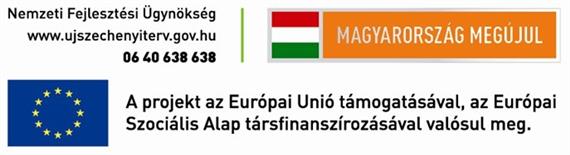 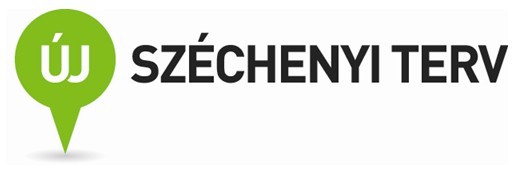 Ez a jegyzet három szerző műve. Sajnos Dr. Perge Imre már nem érhette meg a jegyzet megjelenését, mivel 2011. május 27-én meghalt. Dr. Perge Imre főiskolai tanár 1932. május 31-én született Sirokon. 1953-ban matematika-fizika szakon végez Egerben, majd 1958-ban az ELTE alkalmazott matematikus szakán szerez diplomát. Az Eszterházy Károly Főiskolán 43 éven keresztül oktatja a hallgatókat, közben a Matematika Tanszék számítástechnikai csoportját vezeti. 1972-ben elkészíti a tanárképző főiskolák számítástechnikai oktatási tantervét. 1984-től főigazgató-helyettesi megbízást kap, melyet hat éven át tölt be. 1990-ben vezetésével létrehozzák a Számítástechnikai Tanszéket. Perge Tanár Úr alapítója és meghatározó egyénisége a számítástechnikai ismeretek oktatásának Egerben. 10 szakkönyve és több mint 20 tanulmánya jelent meg. Munkáját 1989-ben Tarján-díjjal ismeri el a Neumann János Számítógép-tudományi Társaság. Perge Imre kérése volt, hogy jegyzete átdolgozva ismét kiadásra kerüljön. Biró Csaba kollégámmal együtt reméljük, hogy ezt a feladatot sikerült méltóképpen teljesítenünk. Mivel ez a jegyzet ingyenesen elérhető mindenki számára, reméljük, hogy nemcsak a hallgatók, hanem más érdeklődők is szívesen olvassák. Minden esetleges hibát, észrevételt szívesen veszünk a kedves olvasótól az alábbi email címen: emod@ektf.hu. Az olvasók segítségével, az elektronikus jegyzet adta formai lehetőség révén a javítást rövid időn belül tudjuk megtenni. A szerzők nevében Dr.Kovács Emőd2. fejezet - SZÁMÍTÁSTECHNIKA - INFORMATIKA1. A számítástechnika, informatika helye a tudományok rendszerébenA tudomány kialakulásának a kezdetén csak egyetlen egységes tudományról, a filozófiáról beszélhetünk, amely más tudományok csíráit is magába foglalta. A filozófia a valóság egészét és nem valamely speciális szakterületet hivatott vizsgálni. Az idők folyamán leváltak róla a szaktudományok, amelyeket két csoportba oszthatunk:illetveA tudományok differenciálódása még napjainkban is folyik. A szaktudományok szintjén újabb határtudományok keletkeznek, pl. biokémia, fizikai-kémia stb., amelyek előbb-utóbb önálló tudományt képviselnek a tudományok rendszerében.A fenti osztályozási rendszerből azonban hiányzik még néhány fontos tudomány. Ilyen pl. a matematika, amely az egyik legrégebbi tudomány. (Az ókor filozófusai általában matematikusok is.) A matematika a tudománycsoportokhoz való viszonyában, eredetét tekintve, közvetlen kapcsolatban áll a természettudományokkal, de ő maga nem az. A matematika ugyanis nem egy szaktudományra jellemző primer absztrakciókkal foglalkozik, hanem ezen absztrakt fogalmak absztrakcióival, vagyis szekunder és ennél magasabb absztrakciókkal is. Ennek köszönhető, hogy ma a matematika alkalmazási területei valamennyi szaktudományban jelentősek.A matematika tehát ilyen értelemben a szaktudományok és a filozófia között egy újabb szinten helyezkedik el. Nevezzük ezt a szintet az általános tudományok szintjének. További kérdés, hogy ezen a szinten van-e más kialakult új tudomány. Sok szempontból hasonló a helyzet a kibernetikával is, mint a matematikával. A vezérlés, szabályozás, automatizálás is számtalan mozgásformára, élő és élettelen szervezetre stb. alkalmazható.A matematika és a kibernetika határtudományaként jött létre napjainkban a számítástechnika, mint általános tudomány, amely ugyancsak a valóság minden területén és napjainkban szinte minden szaktudományban alkalmazható. A számítástechnika a matematikai modellek, eljárások és módszerek segítségével és kibernetikai technikai eszközök felhasználásával (amelyek közt kiemelkedő szerepet kap a számítógép) az információ átalakításával, feldolgozásával foglalkozik. Az információ a való világban az anyaghoz és az energiához hasonló szerepet kap, amelyet a későbbiek során pontosítani fogunk.A számítástechnika elnevezés nem a legszerencsésebb (hasonló volt a fizikában a lóerő" elnevezés, amely sem nem ló, sem nem erő), mivel sokkal általánosabb célokat valósít meg, mint a számítás, vagy egyszerűen a technika. Az elnevezés több nyelven is hasonló a magyarhoz. A francia, illetve a német szakirodalomban a számítástudomány szónak az informatique, illetve az Informatik szó felel meg. Ennek magyaros informatika alakja napjainkban hazánkban szinte általánossá vált. Tudnunk kell azonban, hogy az informatika nevet nemzetközi szinten már lekötötték régebben a könyvtárüggyel és dokumentációval foglalkozó tájékoztatásra, amely maga sem nélkülözheti a számítástechnikát. Ilyen értelemben az informatika elnevezés sem szerencsés. A szóban forgó tudomány kialakulása és sikere azonban nem az elnevezésen múlik. Határtudomány lévén több olyan tudományterület is tárgyalásra kerülhet, amely más tudományokhoz kapcsolja.A tudományok itt ismertetett osztályozását nem tekintjük lezártnak, újabb szintek keletkezhetnek és az egyes szinteken is újabb tudományok jöhetnek létre.2. 1.2 Magyarországi informatikai programok az ACM 2005-ÖS oktatási programjainak tükrében2.1. 1.2.1 Computing Curricula 2005A számítástudományon, bővebb értelmezésként az informatikán belül már a hatvanas években felmerült az igény, hogy ajánlásokat fogalmazzanak meg a képzési programok tartalmára vonatkozóan. A BSc és MSc képzési programokon belül a minta a képzés jellegéből adódóan angolszász kell, hogy legyen. A terület legjelentősebb, a táblázatban ismertetett szakmai szervezetei 1960-tól dolgoznak ki folyamatosan szakmai ajánlásokat. 1991-től már közös ajánlásokat jelentetnek meg.2.1. táblázat -2005 áprilisában ennek a közös munkának eredményeképpen jelent meg a CC 2005, először draft, ún. vázlat formában, majd átdolgozás után 2005 szeptemberétől már a végleges változat is publikálásra került. A CC 2005 az informatikán (computing) belül öt szakterületet (diszciplínát) definiál, ennek megfelelően öt BSc programot határoz meg: Computer Engineering (CE), Computer Science (CS), Software Engineering (SE), Information Systems (IS), Information Technology (IT). A következőkben röviden ismertetjük ezeket a programokat.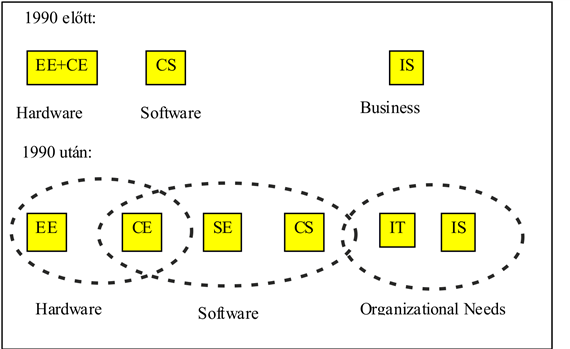 1.1. ábra. A képzési programok változása2008-ban a Computer Science és az Information Technology (IT), 2010-ben az Information Systems (IS) curriculumát frissitették. Ezeket az ajánlásokat bárki szabadon letöltheti az alábbi webcímről:http://www.acm.org/education/curricula-recommendations.A képzések informatikai terét koordinátarendszerben ábrázolva mutatja meg az egyes diszciplínák által lefedett tartományokat. A vízszintes tengelyen balról jobbra haladva az elmélettől a gyakorlat felé haladunk, míg függőlegesen alulról felfelé az informatikai rendszerek jellegzetes rétegein haladhatunk végig a hardver és architektúra szintjétől a rendszer infrastruktúrán, a szoftvermódszerek és technológiákon, az alkalmazástechnológián át a szervezési kérdések és információs rendszerekig. Az öt diszciplína elhelyezkedését az informatikai térben a táblázat mutatja, s megtaláljuk a rövid értelmezést is.A részletesebb elemzéshez az informatikai teret a CC 2005 36 témakörre osztja. Emellett 21 nem informatikai témakört is bevezet, valamint 59 készséget, képességet (kompetenciát) is definiál az ajánlás.3. 1.3 >Magyarországi helyzetMagyarországon is hasonló folyamat játszódott le, mint az angolszász oktatást alkalmazó országokban. Lényeges változás a megfordíthatatlan Bologna folyamat elindulása, s egységes bevezetése. 2006 szeptemberétől már csak az új rendszerű BSc szakok indulhattak Magyarországon. A régi osztatlan rendszerben 500 alapszak helyett kb.100 BSc., BA alapszak jött létre. Mivel az informatika képzési terület úttörő szerepet játszott, ezért már korábban, 2004-ben elindult az első programtervező informatikus Bsc képzés Debrecenben a Debreceni Egyetemen, s 2005-ben a főiskolák között elsőként Egerben is, az Eszterházy Károly Főiskolán.Az első képzési ciklus alapszakjait, a korábbi és új szakok megfeleltetését a többciklusú lineáris képzési szerkezet bevezetésének egyes szabályairól és az első képzési ciklus indításának feltételeiről szóló 252/2004.(VIII.30.) Korm. rendelet határozza meg. 2013-ban a felsőoktatási intézmények az alábbi informatikai szakokonA következő táblázat az informatikai alapszakok jellemzőit mutatja.Magyarországon más országokhoz hasonlóan nem lehet teljesen megfeleltetni a BSc szakokat a CC 2005 ajánlásában szereplőkkel. Az alapképzési szakokra az alábbi megállapítások tehetők. A mérnök informatikus szak a Computer Engineering (CE) és a Computer Science (CS), a gazdaságinformatikus szak az Information Systems (IS), Information Technology (IT), és a programtervező informatikus a Computer Science (CS) és a Software Engineer (SE) képzések tartalmát ötvözi, kicsit hasonlóan a 1990-es évek előtti amerikai állapotokhoz. Más képzési területek is hordoznak informatikai tartalmat: informatikus könyvtáros, társadalomtudományi képzési terület, informatikus és szakigazgatási agrármérnök, agrár képzési terület.A 2006-os jelentkezési és felvételi adatok azt tükrözik, hogy az informatika az ötödik legnagyobb képzési területté nőtte ki magát Magyarországon. Számos felsőoktatási intézményben jöttek létre informatikai karok, és intézetek. A szakma elérte, hogy 2006 őszétől önálló Informatikai Bizottsággal képviselteti magát a Magyar Rektori Konferencia mellett működő bizottságok között.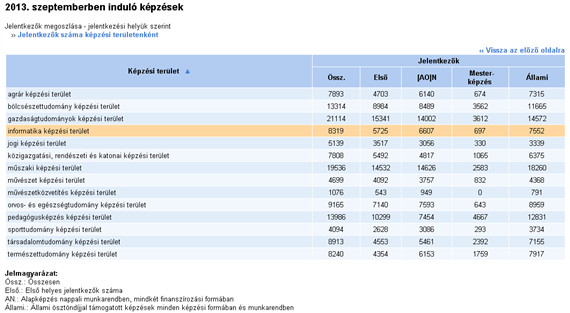 1.2. ábra. 2013-os jelentkezési adatok, forrás ahttp://www.felvi.huMegállapíthatjuk, hogy az informatikai képzési terület nagyon hamar és igen dinamikusan állt át az új, a bolognai folyamatnak megfelelő képzési szerkezetre. Az átálláskor figyelembe kellett venni a hagyományokat és lehetőségeket. Magyarországon nincs még meg a realitása, hogy a CC2005 ajánlásának megfelelően öt vagy annál több informatikai alapszak jöjjön létre. A közeljövő feladata az MSc szakok mellett az informatika tanár szakok 2013-as indulása osztatlan formában. A tanár szak általános (4+1 év) és középiskolai (5+1 év) formában kerül bevezetésre. Az informatika tanár végzettséget adó diploma csak szakpárban szerezhető meg. Az első 6 szemeszter megegyezik a kétfajta képzésben az átjárhatóság kedvéért. Természetesen az informatika alap- és mesterszakok elvégzése után is van lehetőség tanárszakra jelentkezni, ami így a képzési idő rövidülésével jár.Meg kell említenünk, hogy a BSc, MSc lineáris rendszer mellett létezik a felsőoktatási szakképzés is. Jelenleg a felsőoktatási szakképzésben megszerzett kreditek 75%-a beszámít a ráépülő alapszakba. Ez gyakorlatban azt jelentheti, hogy a féléves összefüggő gyakorlat kivételével, ami 30 kredit, a maradék 90 kredit teljes egészében beszámításra kerül. Ez a szabály komoly szakmai vitákat eredményezett. Véleményünk szerint a jelenlegi helyzet nem azt tükrözi, amit ennek a képzésnek a lehetőségei rejtenek.4. 1.4 Számológép, számítógépAz emberiség már régóta törekedett olyan segédeszközök megteremtésére, amelyek a számolást, általában a szellemi munkák mechanizálható részének végzését megkönnyítik.A legrégibb ilyen segédeszköz a golyós számológép vagy abacus, amely már az ókorban megjelent.Az első automatikus működésű mechanikus összeadógépet 1642-ben egy francia matematikus, Pascal építette meg, amelyet Leibniz 1671-ben továbbfejlesztett a négy alapművelet elvégzésére. Ezek a mechanikus gépek fogaskerekekkel működő gépek voltak.Az első vezérlésre használt eszköz ötlete Falcon (1728) nevéhez kapcsolódik, aki egy automatikusan működő szövőgéphez az ismétlődő szövésminta kialakítását lyukkártyás vezérléssel tervezte. Ötletét Jacquard valósította meg 1798-ban.A lyukkártyás vezérlés egyéb területeken történő alkalmazását 1884-ben Hermann Hollerith valósította meg, és 1890-re kifejlesztett egy olyan lyukkártyás rendszert, amelyet pl. a népszámlálásban fel is használtak. Az általa készített gépeken nemcsak a számok, hanem a gép működését szabályozó utasítások is a lyukkártyákon kerültek rögzítésre.A számológépek mai modernebb megvalósítása, az elektromos impulzusokkal manipuláló elektromos asztali számológép 1944-től áll rendelkezésünkre. (Összeadógép, pénztárgép, zsebszámológép stb.) Ezeken a gépeken minden egyes művelet végzésénél meg kell adni adatot és a műveletre vonatkozó információt.Az adat az ún. regiszterbe kerül.Definíció. A regiszter az adat átmeneti tárolóhelye, amelyben meghatározott nagyságú, vagy számjegyet tartalmazó számot tudunk tárolni.Pl. a nyolc helyiértékes regiszter sémája, amelyben minden pozícióra egy-egy számjel kerülhet:A regiszterbe kerülő számoknál figyelembe kell venni, hogy annak véges pozíciója miatt bizonyos számoknak csak a közelítő értékeit adhatjuk meg, meghatározott számjegyre pontosan.A legtöbb összeadógép két regiszterrel rendelkezik, az egyikben az éppen beolvasott adatot, a másikban pedig a másik operandust, illetve a művelet eredményét tárolja. Az asztali számítógépek többsége négy regiszteres, amely közbülső adatok tárolására is lehetőséget ad.A fentiek során ismertetett eszközök a számítógép ősei. Hiba lenne azonban csupán úgy értékelni, hogy a számítógép egy igen gyors asztali számológép. A gyors végrehajtás mellett a lyukkártyaelv megszületése is nagyon fontos szerepet játszott a számítógép létrejöttében, mivel a lyukkártyán előkészített adatokat már a feldolgozás előtt be lehet vinni a gépbe, és csökken a műveletek végrehajtásához szükséges idő. Ezen kívül lényeges szempont az is, hogy a kártyára rögzített adatok akárhányszor feldolgozhatók. Ehhez szükséges, hogy a számítógépnek sok regisztere, tárolóhelye legyen. De ha sok tárolóhelye van a számítógépnek, akkor azokba az adatokhoz hasonlóan a gépet működtető utasítások is tárolásra kerülhetnek, amelyek alapján a kijelölt feladat automatikusan, folyamatosan elvégzésre kerülhet (belső programvezérlés). Büszkén említhetjük, hogy e gondolatsor a magyar származású Neumann János nevéhez fűződik, aki a számítógépet az idegrendszer modelljének tekintette.E modell megvalósítását, a számítógépet úgy is tekinthetjük, mint azokat az eszközöket, amelyeket az ember érzékszervei meghosszabbítására hozott létre (látcső, rádió, televízió stb.). Csakhogy itt az emberi agy bizonyos képességeinek meghosszabbításáról" van szó, nevezetesen az emberi agy tárolókapacitásának és a gondolkodás sebességének" a kiterjesztéséről. (Az emberi agy kb. 12-14 milliárd agysejtből áll, és maximum 100 m/sec sebességgel gondolkodik.) E két képesség"szabja meg azt is, hogy milyen feladatok megoldására célszerű felhasználni a számítógépet.A számítógép tárolóiban minden adat és utasítás számok formájában kerül tárolásra, de hogy ezek jelentése mit takar, hogy az adat szám vagy szöveg, illetve a művelet aritmetikai vagy logikai stb., az már a konkrét feladattól függ, ami univerzális információ-feldolgozó géppé tünteti ki. Alátámasztja ezt, hogy a számítógép űrhajót, atomerőművet, robotot stb. vezérelhet, újságok, könyvek szövegeinek szerkesztését és nyomtatását végezheti, tervrajzok, képek megalkotásában és tárolásában segíthet, nyelvtani elemzéseket végezhet, nagy adatbázisokat, információs rendszereket működtet stb. Szerényen megemlíthetjük, hogy természetesen számolni, egyenletet megoldani stb. is tud, és akkor még nem is említettük azokat a lehetőségeket, amelyek a hálózatba kapcsolással megvalósíthatók.Ne feledjük azonban, hogy a számítógép nem képes az önálló gondolkodásra, csak az ember által megírt (utasítássorozat) program szolgai végrehajtására. Ha ezek a programok jók, akkor valóban csodákra képes a számítógép. A programokat szakemberek írják. A programok a gépben cserélhetők, így egy gépen végtelen számú probléma megoldható.Definíció. A számítógépet alkotó fizikai eszközök összefoglaló neve hardver (hardware), a gépet működtető programrendszeré pedig a szoftver (software).Mivel a hardver és szoftver elválasztható, ezért a számítógép minőségileg különbözik minden nem programozható géptől:a hardver állandó,a szoftver cserélhető,és ezáltal a számítógép univerzális.Azokat a számítógépeket, amelyek csak diszkrét értékeket tudnak feldolgozni, digitális számítógépeknek nevezzük (digit = számjegy). Azokat a számítógépeket pedig, amelyek a bemenő jeleknek azokkal arányos analóg kimenő jeleket feleltetnek meg, analóg számítógépnek nevezzük. Mi a továbbiakban csak a digitális számítógéppel foglalkozunk.Az első számítógép 1949-ben készült, de igazában 1951-től számíthatjuk a megjelenését, amikor is kereskedelmi forgalomba került. A számítógépek történetében azóta már több generációról is beszélhetünk, de kiemelkedő jelentőséggel bír az első chip vezérlésű számítógép 1969. évi megjelenése.A lyukkártyás rendszer ma már elavult, és adatokat közvetlenül billentyűzeten keresztül viszik a gépbe, és lyukkártya helyett mágneses adathordozókon (pl. mágneslemezen) tároljuk.Definíció. Minden olyan gép, amely a beolvasási és kiírási, adattárolási, aritmetikai és vezérlési műveletek elvégzése mellett programok tárolására és utasításonkénti végrehajtására is képes emberi beavatkozás nélkül, számítógép.5. 1.5 Helyiértékes számrendszerA számítástechnikában alapvető a számrendszerek ismerete. A következő fejezetben igyekszünk részletesen és alaposan megtárgyalni ezt a témát.A mechanikus eszközökön és gépeken lehetséges volt sokfajta számrendszer kezelése. Az emberi természetből adódóan a legtöbb megvalósítás a tízes számrendszeren alapult. A számítógépek elterjedésével általánossá vált a kettes (és a kettő hatványain alapuló) számrendszer használata. A 10-es számrendszerben egy szám értékét az számot formálisan felépítő számjegy értéke és helye határozza meg, az ilyen rendszereket helyiértékes számrendszernek nevezzük. Vannak más elven felépülő számrendszerek is, például a római számrendszer nem helyiértékes. Itt például az I jel értéke a mögötte lévő jelektől függ. Tekintsük például az Eszterházy Károly Főiskola megnyitásának a dátumát: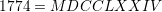 A decimális számrendszerben a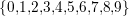 véges számjegyhalmaz elemeiből képzett végtelen sorozatok és a valós számok között kölcsönösen egyértelmű leképezést valósítunk meg figyelembe véve a helyiértékes jelölést. Például az 543,21 azt jelöli, hogy 5 db 100-as, meg 4 db 10-es, meg 3 db 1-es, meg 2 db tized, meg 1 db század, vagyis Ebben a jegyzetben végig a magyar területi beállításoknak megfelelően tizedesvesszővel választjuk el az egészeket a törtektől, nem pedig az angolszász terminológiának megfelelően tizedesponttal. Figyeljük meg a ábrán, hogy az amerikai mértékrendszerben a vessző az ezres elválasztó.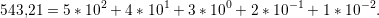 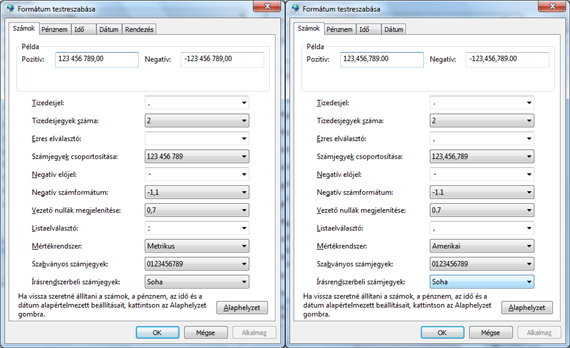 1.3. ábra. A magyar és az amerikai formátum Windows 7-benA fenti példát általános formában felírva az alakban jelölt szám értéke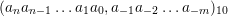 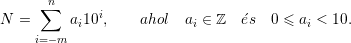 Definíció. Ha  egy egész szám, akkor az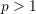   alapú számrendszerbeli szám értéke a 10-es számrendszerben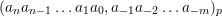 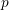  ahol vagyis 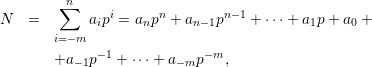 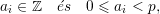 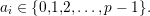 Ha , akkor az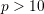  jelölést alkalmazzuk a számjegyek megadására.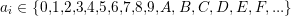 A továbbiakban a tízes számrendszerbeli számoknál nem jelöljük a számrendszer alapszámát. Más alapú számrendszereknél többféle jelölés szokásos: Ebben a jegyzetben az első változatot fogjuk követni.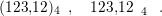 Példák. A fenti formula egy algoritmust szolgáltat nekünk arra, hogyan tudunk tetszőleges  alapú számrendszerből áttérni 10-es alapú számrendszerbe. Ha különválasztjuk a szám egész és törtrészét, akkor az úgynevezett Horner-féle elrendezéssel is megoldhatjuk a feladatot. Pl. az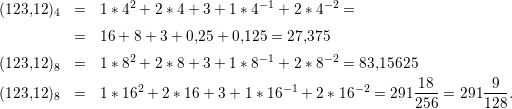 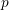  egész szám a következő alakban is felírható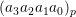  Tehát a szorzás és összeadás ismétlődő alkalmazásával a részeredmények tárolása nélkül is kiszámítható az eredmény. Például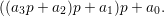 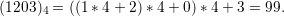 A törtrészekre vonatkozólag: tehát például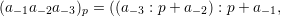 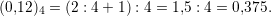 A fenti példákat általános formában felírva megadhatjuk a definíciót is.Definíció. Ha  egy egész szám, akkor egy tetszőleges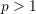  egész szám felírható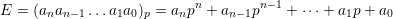  alakban. Hasonlóan a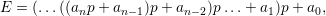  törtszám is felírható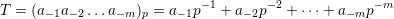  alakban. A fenti alakokat a polinomok Horner-féle elrendezésének mintájára a szám Horner-féle alakjának is nevezhetjük.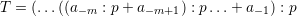 A kétfajta előállításhoz tartozik egy-egy algoritmus, amit az algoritmusokkal foglalkozó fejezetben tárgyalunk.6. 1.5.1 Véges pozíción ábrázolt számokA hétköznapi életben műszereken vagy gépek kijelzőin számtalan számláló típussal találkozhatunk. Pl. a gépjárművek kilométerszámlálója általában 6 pozíciónmutatja a megtett kilométereket. Ha szerencsések vagyunk, az óra elérheti a 999999 km-t. Ekkor ha még egy kilométert megyünk, akkor a kijelző 000000-ra áll, mivel a keletkezett magasabb helyiérték a hetedik egyes a regiszterből kicsordul. Ugyanez történt Al Bundy Dodge autójával, amely a "Get outta Dodge" (0817) részben több mint egymillió kilométert futott, és ezért a kilométerszámláló még egyszer csupa nullát mutatott. Az ócska Dodge-ért Al kapott volna egy új Vipert, de mint annyiszor, ezt is elhibázza.Az informatikában gyakori probléma, hogy adott számú pozíción határozzuk meg egy számrendszerben a legnagyobb és a legkisebb ábrázolható számot. Legyen tehát  a pozíciók száma,  a számrendszer alapszáma. Az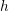 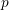  szám esetén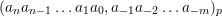  A legnagyobb számot akkor kapjuk, ha minden pozíción  áll, tehát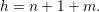 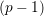  A geometriai sor összegképletét felhasználhatjuk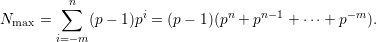  Ha a számnak nincs törtrésze  akkor  és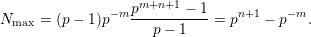 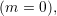 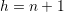  Például  esetén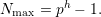 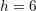 10-es számrendszerben: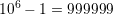 2-es számrendszerben: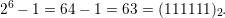 Ha a számnak elmarad az egész része, azaz nulla az egész rész, akkor azaz  és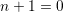 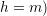  tehát  esetén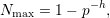 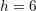 10-es számrendszerben: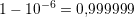 2-es számrendszerben: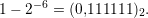 A legkisebb szám nem negatív számok esetében minden számrendszerben a nulla. Viszont sokszor meg kell határoznunk azt a legkisebb törtszámot is, amely még ábrázolható  pozíción. Ebben az esetben az utolsó pozíción van 1-es jegy, a többi helyen 0.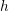  Például a 4 egész és 2 törtszámjegy esetén leírható legnagyobb és legkisebb szám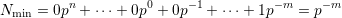 2-es számrendszerben:, illetve 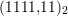 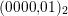 10-es számrendszerben: illetve 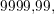 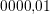 16-os számrendszerben:, illetve 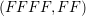 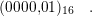 (A törtet elválasztó, jel nem számít a pozícióba.)Attól függően, hogy milyen számrendszerben dolgozunk, ugyanolyan hosszú regiszterben több vagy kevesebb különböző számot tudunk ábrázolni. Ha az alapszám nagyobb és így a jelölő számjegyek száma is, akkor több számot tudunk ábrázolni egy konstans h hosszúságú (pozícióval rendelkező) regiszterben.Felmerül a kérdés úgy is, hogy milyen alapú számrendszerben ábrázolhatjuk a legkevesebb jelölővel a legfeljebb  különböző számot magába foglaló számhalmazt.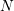 Tétel. Az a  érték, amely alapú számrendszerben a legkevesebb jelölővel ábrázolhatjuk a legfeljebb  különböző számból álló halmazt, a természetes alapú logaritmus alapja.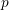 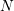 BIZONYíTáS. Tegyük fel tehát, hogy  konstans, és hogy a  alapú számrendszerben ehhez  pozíciót kell felhasználni. A szükséges jelölők száma összesen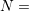 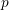 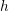 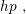 mivel mindegyik pozícióra  különböző jel kerülhet. Másrészt az  konstans értéke is meghatározható, mivel  elem  tagú ismétléses variációjával egyenlő, azaz  , amelyből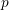 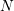 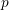 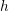 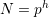 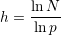 ( az  ... (természetes) alapú logaritmus).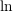 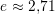 Ezt behelyettesítve az előző egyenletbe, a feladat visszavezethető az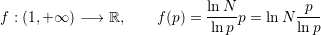 függvény minimumának meghatározására.Az f első differenciálhányadosa: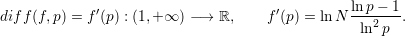 A szélsőérték meghatározásához az  zérushelyét megkeresve az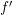 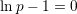 egyenlethez jutunk, ahonnan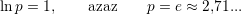 Mivel , ha  és , ha, így  szigorúan monoton csökkenő az  és szigorúan monoton növekvő az  intervallumon, tehát -nek a  helyen abszolút minimuma van.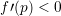 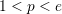 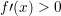 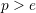 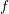 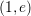 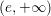 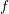 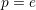 Másrészt , továbbá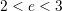 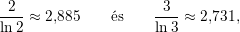 így  miatt , de a fizikai megvalósítás miatt, amire már az előzőek során utaltunk, érthető, hogy a számítástechnikában a  alapszámú,  jelölőhalmazú bináris számrendszert használják a számítógépeknél. Kísérletek történtek  alapú számrendszerben működő számítógépre is, de nem váltak be.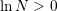 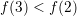 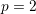 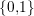 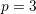 Tekintsük pl. az  különböző számot. Ezek a számok a 2-es számrendszerben 10 pozíción ábrázolhatók ,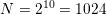 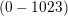 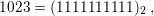 így ezek ábrázolásához  jelölő szükséges. -es számrendszerben  szám ábrázolásához 0-tól 999-ig 3 pozíció szükséges, de már ezek megvalósításához is  jelölő szükséges. Az 5-ös számrendszerben, mivel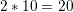 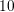 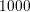 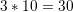 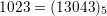 már csak 5 pozíción ábrázolható, és már 4 pozíción  jelölő szükséges.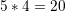 7. 1.5.2 Bináris, oktális és hexadecimális számrendszerKönnyen belátható, hogy a bináris számrendszerben egy szám ábrázolásához viszonylag sok pozícióra van szükség. A számítógépi adatábrázolásnál pl. a memória vagy lemez fizikai tartalmának a megjelenítésekor gyakran a tömörebb, kevesebb pozíciót használó 8-as vagy 16-os számrendszert használják. Ezeket oktális és hexadecimális számrendszereknek nevezzük. Az ábrán láthatjuk egy hexaeditor futási képét.Hosszadalmas átváltási algoritmus alkalmazása helyett a konvertálást egyszerű csoportképzési módszerrel hajtjuk végre. Kihasználjuk, hogy mind a 8, mind a 16 a 2-nek egész hatványa, mivel  és  Ennek megfelelően, ha egy bináris (2-es számrendszerbeli) számot át akarunk váltani, akkor a "kettedes vesszőtől" (a törtrészt az egészrésztől elválasztó jeltől) balra és jobbra hármas (triáda) ill. négyes (tetrád) csoportokat képezhetünk, amik megfelelnek egy 8-as ill. 16-os számrendszerbeli számjegynek. Az algoritmus visszafelé is működik.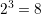 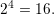 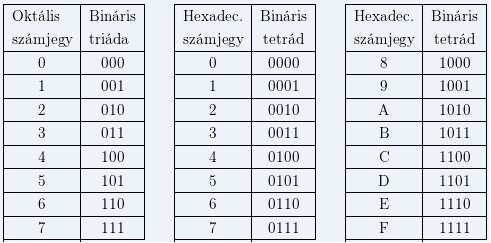 Például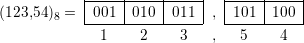 Ellenőrizzük le az eredményt, azzal hogy mindkét számot átváltjuk 10-es számrendszerbe: Alakítsuk vissza a 2-es számrendszerbeli számot a tetrádok segítségével 16-os számrendszerbe: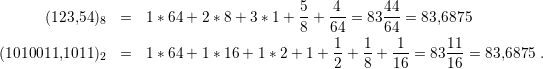 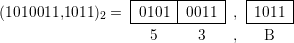 ami 10-es számrendszerben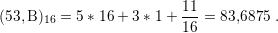 Az visszaalakítás során plusz nullákra is lehet szükségünk a triádák vagy a tetrádok kialakításához. Ennek elfelejtése gyakori hibát okoz. Például az  , hanem a helyes megoldás a következő: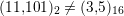 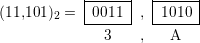 Definíció. A bináris számrendszerbeli kód egyes pozícióit, amelyre a 0 és 1 bináris számjegyek valamelyike írható, az angol binary digit elnevezésből rövidítve bitnek nevezzük.8. 1.5.3 Tízes számrendszerbeli számok konvertálásaA számrendszerek definíciója egyúttal eljárást is ad tetszőleges  alapú számrendszerből 10-es számrendszerbe konvertálásra. A következőekben fordítva, 10-es számrendszerbeli számok tetszőleges számrendszerbe való konvertálásához keresünk eljárást. Ezzel megoldjuk a tetszőleges számrendszerből tetszőleges számrendszerbe konvertálás problémáját is.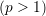 Tekintsünk egy tetszőleges  tízes számrendszerbeli számot. Az  szám egészrésze minden helyiértékes és egészalapú számrendszerben egész, a törtrész pedig törtszám. Ezért az egész- és a törtrész konverzióját külön végezzük el. Legyen tehát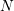 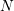  ahol  a szám egész -,  pedig a törtrészt jelöli.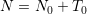 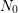 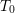 9. Egészrész konvertálása.Általában ez az algoritmus jólismert, hiszen már a középiskolában tanítják a diákoknak. A következőekben bebizonyítjuk az algoritmus helyességét. Az  egész számot felírhatjuk  alapú számrendszerben (figyeljük meg, hogy a szummás kifejezésben most -tól -ig megy):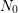 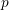 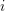 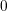 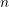 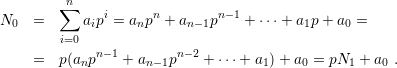 Feladatunk a  ismeretlen számjegyek meghatározása. A felírt formula alapján a legutolsó jegyet, az -t meghatározhatjuk, mert ha az -t elosztjuk -vel, akkor kapunk egy  egész számot, és a maradék egyenlő lesz -val. Nyilván igaz, hogy 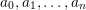 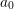 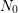 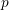 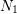 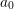 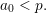 Folytatva az eljárást, azaz -t ismét kiemelve: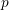  vagyis osztva -vel megkapjuk -t, és marad  Tehát  lesz a következő számjegy a  alapú számrendszerben a következő helyiértéken. Az algoritmust a nulla hányadosig kell folytatnunk, az így adódó maradék, az  lesz a legmagasabb helyiértékű jegy.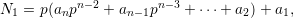 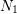 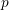 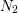 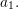 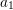 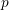 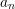 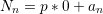 Példák.1. Konvertáljuk a -öta -as számrendszerbe!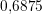 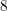 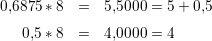 Írhatjuk egyszerűbb formában is az eljárást: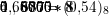 A kiolvasás felülről lefelé, baloldalon az egészeknél történik.2. Írjuk át a -öt a fenti ljárással 2-es számrenszerbe!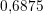 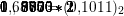 3. Váltsuk át 16-os számrendszerbe a  számot!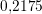 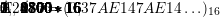 10. 1.5.4 Feladatok a számrendszerek konvertálásáraAlakítsuk át decimális számrendszerbe az alábbi számokat: a) b) c) d) e) f) g) h) i) j) k) l)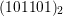 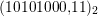 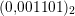 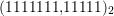 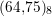 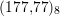 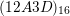 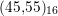 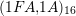 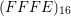 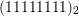 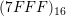 Alakítsuk át a következő számokat binárissá: a) b)  c) d) e) f)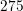 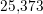 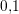 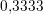 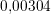 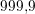 Konvertáljuk 16-os számrendszerbe az alábbi számokat: a) b) c) d) d) e) f)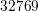 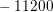 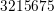 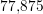 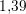 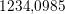 Mekkora a hexadecimális számrendszerben hat egész jegyen felírható legnagyobb szám átírva decimális számrendszerbe?A 99999 szám ábrázolásához hány helyiérték kell a 16-os, a 8-as, a 4-es, és a kettes számrendszerben?Mekkora a 4, a 8, a 15, a 16, a 24 és a 32 biten ábrázolható legnagyobb szám a 10-es számrendszerben? Fogalmazza meg válaszát nagyságrendben is, mint pl. a 16 bit esetén a válasz: több 10 ezres.Készítsen táblázatkezelőben munkalapot, amely a 2 a 8, és a 16 hatványait tartalmazza. 8. Végezzük el az alábbi műveleteket a bináris számokkal, majd ellenőrizzük decimálisra való konvertálással. a)b)c)d)9. Végezzük el az alábbi műveleteket a hexadecimális számokkal. a)b)c)d)e)f)g)A 10-es számrendszerben a  Igaz ez egy véges helyiértékes kettes számrendszerben is?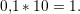 3. fejezet - AZ INFORMÁCIÓ1. 2.1 Az információ fogalmaAz ember először az anyaggal barátkozott meg, és csak a 18 19. században ismerte meg az energiát, majd a 20. században fedezte fel az információt. A szervezettség mai szintjére kellett emelkedni ahhoz, hogy felismerje: az információ éppen olyan főszerepet játszik a világban, mint az anyag és az energia. A levegő, víz, táplálék és hajlék mellett az információ is az ember alapvető szükségletei közé tartozik. Életünk, sőt létünk fenntartása is függ attól, hogy a megfelelő információk időben eljussanak hozzánk, illetve érzékeljük azokat. Lássuk az előttünk lévő szakadékot, akadályt, halljuk a közeledő autó zúgását, érzékeljük a hőmérsékletet, megértsük a számunkra jelentőséggel bíró szóbeli vagy írásbeli közléseket stb. Az agy is csak úgy őrizheti meg normális egészségi állapotát, ha állandóan új információkkal táplálkozik, amivel ismeretünk, tudásunk gyarapszik.Az ismeretnek ahhoz, hogy közölhető legyen, azaz információvá váljék, anyagi hordozóra, és ahhoz, hogy eljusson a címzetthez, energiára van szüksége. Az információt az különbözteti meg az anyagtól és az energiától, hogy nem érvényesek rá a megmaradási tételek. Az információ megsemmisíthető és létrehozható. A fontosabb információk megóvására külön védelmi előírások vannak.Az előzőek során már próbáltuk körülírni az információ fogalmát. Köznapi értelemben az információk értesülések, ismeretek, hírek ismeretlen vagy kevéssé ismert dolgokról vagy eseményekről. Egzakt megfogalmazása éppoly nehéz, mint az anyag definíciója. Az értesülés, ismeret, hír ugyanis csak más szóval helyettesíti az információt. Az értesülés, ismeret vagy hír azonban önmagában még nem információ, mert egyrészt ha valaki azt már ismeri, annak semmi információt nem jelent, másrészt viszont ha valaki nem érti meg és nem tudja felfogni, annak sem információ.Az információnak tehát fontos velejárója, hogy valami újat közölhet, vagy másképpen fogalmazva bizonytalanságot szüntethet meg, amely döntésre, válaszra, magatartásunk megváltoztatására késztethet.Barátunk, akivel megállunk beszélgetni, az újság, amit elolvasunk, a rádió hangszórója, a televízió képernyője, a hangversenyen hallgatott zeneszám, a közlekedési jelzőtábla, a virág, amit megszagolunk, az étel, amit megkóstolunk stb. mind információt közöl velünk.Az információközlésnek fontos részelemei, hogy birtokosa közlésre alkalmas formába öltöztesse, kódolja, amit el kell juttatni a befogadóhoz, aki ha valóban befogadta, magáévá tette, dekódolta cselekvéssel, magatartásának megváltoztatásával, vagy új információkkal válaszolhat.Definíció. AZinformációk tartalmukban és formájukban különböznek, de lényegük ugyanaz, új ismereteket hordozó jelek tartalmi jelentésének befogadása, amely valamilyen tevékenységre (válasz, döntés stb.) késztethet.Az információ és az ember kapcsolatában az emberiség eddigi történetében hat jelentős állomás volt.A beszéd, ami a gondolatok, információk közlésének alapvető formája.Az írás, amellyel az információtárolás függetlenné vált az emlékezettől.A könyvnyomtatás, amely az információ terjesztésénél játszott főszerepet.A távközlés, amely az információs összeköttetéseknek nyitott lehetőséget.Az elektronikus információfeldolgozás, amely megteremtette az ember gép párbeszéd lehetőségét.Az internet megjelenése, amely lehetővé tette az információ szabad áramlását, és robbanásszerű növekedésését.A társadalom fejlődését az utóbbi évszázadokban az információtermelés exponenciális növekedése és az információk áramlásának a gyorsulása jellemezte. Az embernek mind bonyolultabb szituációkban, mind nagyobb mennyiségű információ alapján, mind gyorsabban kell döntéseket hoznia. A legszélsőségesebb példa erre az űrrakéták irányítása, ahol a pálya paramétereinek a figyelembevételével a szó szoros értelmében azonnal" kell dönteni. Az információrobbanás következtében az anyaghoz és az energiához hasonlóan az információ is a munka tárgya lett.Az anyaggal és az energiával kapcsolatban négy fő műveletet végzünk: tárolás, szállítás, alakítás, feldolgozás, amelyekhez megfelelő technikai eszközök, gépek is rendelkezésre állnak. Mivel az információ az anyaggal és az energiával szoros kapcsolatba hozható, ezért célszerűnek tűnik, hogy az információval is mint a munka tárgyával a fenti négy fő műveletet vizsgáljuk, amelyek meghatározzák a műveletekhez tartozó technikai eszközöket is.Gyűjtés: mérőeszközök, érzékelők stb.Tárolás: film-, hangfelvevő, DVD, Bluray Disc, merevlemez, szerverfarmok, felhők, Cloud computing stb.Szállítás: híradástechnikai, hálózati eszközök. Vezetékes és vezeték nélküli adatátvitelAlakítás: számítástechnikai eszközök, digitalizálók.A számítástechnikai eszközöknél noha az átalakítás a fő művelet fejlettségüktől függően megtaláljuk a többi műveletet (gyűjtés, tárolás, szállítás) és azok speciális eszközeit is. Például mérőeszközről gyűjt információt valamely folyamatban, vagy hírközlési eszközök felhasználásával nagyobb távolságról, és az eredmények tárolására sokféle eszközzel rendelkezik.2. 2.2 Az információ útja (átvitele)Minden információ-közlésnél legalább három alkotórészt ismerünk fel:Adó vagy forrásVevő vagy nyelőTovábbító közeg vagy csatorna, amely a közleményt az adótól a vevőhöz eljuttatja, illetve összeköti azokat.A csatornán bizonyos a csatorna fizikai tulajdonságaitól függő meghatározott típusú jelek továbbíthatók. Ezért a továbbítandó közleményt a csatornán átvihető jelek segítségével kell kifejezni, vagyis az információt a továbbításhoz megfelelően át kell alakítani (kódolás), majd a csatorna után ismét át kell alakítani a vevő számára (dekódolás). Az információközlési rendszer általános sémája tehát a következő: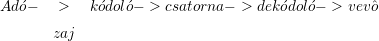 Az adó az az objektum, ami az információt, vagyis a továbbítandó közleményt szolgáltatja, pontosabban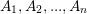 jeleket ad le. Például az ábécé betűi, morze jelek: pont, vonás, szünetjel stb.A kódoló ezt a közleményt a csatornán való továbbításhoz megfelelően átalakítja, vagyis a csatornán átvihető jelek segítségével fejezi ki. A forrás által adott jeleket nevezhetjük egy közlési nyelv ábécéjének is, amelyekből szó vagy közlemény állítható elő.Kódolás: olyan eljárás, amely egy nyelv véges ábécéjéből képezett szavakat kölcsönösen egyértelműen hozzárendel egy másik nyelv meghatározott szavaihoz.A csatorna a kódközleményt továbbítja a vevő felé. A csatornában lehetnek nem kívánt források is, mint pl. rádiónál és televíziónál a zörej, telefonnál az áthallás stb. Az ilyen forrásokat zajforrásoknak vagy egyszerűen zajnak nevezzük.A kódolt közleménynek olyannak kell lenni, amely kevésbé érzékeny a zajra. A számítástechnikában követelmény a zajmentes továbbítás.A dekódoló a csatorna kimeneti oldalán vett közleményt megfejti, vagyis az információt a vevő számára eredeti formájába visszaalakítja.Dekódolás: a kódolás megfordítása.3. 2.3 Az információ méréseAz információátviteli berendezések előállításának, megvalósításának csak akkor van értelme, ha tudjuk mérni az információt és átvitelét valamilyen formában. Ezért szükséges, hogy az információt matematikailag is kezelhetővé tegyük. Az információtárolás, -átalakítás és -továbbítás matematikai problémáit a valószínűségszámítás egy új ága, az információelmélet vizsgálja. Az információelmélet elvi alapjait C. Shannon rakta le az 1948 49-es években.Az információ méréséhez definiálni kell a mértékegységet. A mérték fogalmának kialakításánál figyelembe kell venni, hogy az független az információtartalmától ésalakjától.Úgy kell itt is eljárni, mint a táviratfeladásnál a postai alkalmazott teszi a költség mértékének meghatározásánál, csak a szavakat veszi figyelembe, a tartalma nem érdekli.A mérték általános definíciója előtt vizsgáljunk egy egyszerűbb információforrást, amely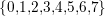 jeleket bocsát ki egyenlő valószínűséggel. Határozzuk meg az egy jelre jutó információ mennyiségét. A kérdés úgy is megfogalmazható, hogy mennyi információt jelent a 8 jelből egy konkrét jel (számjegy) kiválasztása. Átfogalmazva a problémát, megkérünk valakit, hogy válasszon ki a 8 számjegyből egy számot és feleljen a kérdésünkre igennel vagy nemmel, amivel kérdéseink után információhoz jutunk, bizonytalanságot szüntetünk meg. Hány kérdéssel tudjuk a kiválasztott számot meghatározni?Eljárás:kérdés: Nagyobb mint 3?Ezzel a felére csökkentjük a bizonytalanságot, mert vagy az első felében van, vagy a másodikban.kérdés: Ha az első felében van, akkor nagyobb mint 1?Ha a második felében van, akkor nagyobb mint 5? Ezzel ismét felére csökkentjük a bizonytalanságot.kérdés: Attól függően, hogy melyik két számjegy marad meg, közvetlenül rákérdezünk a számjegyre:amelyre ha a válasz igen, akkor megtaláltuk a keresett számot, ha nem, a szám akkor is megtalálható.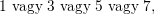 A kérdésekre adott igen vagy nem válaszokat 1-gyel illetve 0-val felírva egyébként a keresett számjegy 2-es számrendszerbeli alakját kapjuk, ami ugyancsak szolgáltatja a keresett számot.Tehát a számjegy kiválasztásához 3 kérdés, vagy 3 db 2-es számrendszerbeli jegy szükséges, így azt is mondhatjuk, hogy az egy jelre jutó információ 3 egységnyi.Definíció. Ha a forrás (adó) a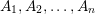 jeleket bocsátja ki és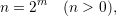 továbbá a jelek kibocsátásának valószínűsége egyforma, vagyis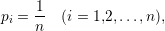 akkor az előző eljárást alkalmazva az  elemű jelhalmaz egy konkrét elemének kiválasztásához  kérdésre van szükség, tehát az egy jelre jutó információ .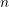 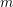 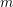 Ezen gondolatok alapján javasolták az információ mértékéül az  2-es alapú logaritmusát, ugyanis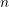 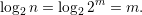 (A továbbiakban a kettes alapú logaritmust röviden  jelöli).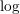 A mértékegysége ígyés a neve 1 bit.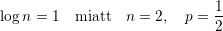 Definíció. Az információ mértékegysége 1 bit: két egyenlően valószínű jel egyikének kiválasztásához tartozó információmennyiség.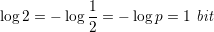 Ha a tanár vagy diáktárs a felelőnek bólint, megerősíti annak válaszát a feleletnél, akkor 1 bit információt közöl.PÉLDÁK.Hány bit információt képvisel egy 32 lapos magyar kártya egy lapja?Hogyan fogalmazhatók meg a kérdések?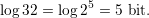 Hány bit információt jelent a sakktáblán egy figura helye, amely minden mezőre léphet?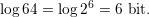 Hány bit információt képvisel egy decimális számjegy?(Tehát 3 kérdéssel nem mindig határozható meg.)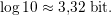 Az élő nyelvben nem minden jel hordoz információt, például ajelentéke...szótöredék után már mindenki tudja, hogy a len" betűkombináció következik. Az élő nyelvek bizonyos redundanciával rendelkeznek, amelyek jó szolgálatot tesznek a hétköznapi kommunikációnál, ahol a csatornában" levő zajok miatt a szófoszlányokból is értelmesen tudunk dekódolni.A mi értelmezésünk szerint ilyen nem lehetséges, és minden jelkombinációnak értelmes szónak kell lenni. Ez azt jelenti, hogy pl. a 24 betűs ábécében már 3 jeles szavakból összeállítható lenne egy közelítőleg 14 ezres szókincsű nyelv . Ez a redundanciamentes nyelv azonban nehezen lenne beszélhető.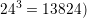 4. 2.4 Bináris előtagok (prefixumok) használataEbben a fejezetben röviden áttekintjük a bináris prefixumok használatát és változását. A táblázatok a Wikipédián található táblázatok alapján készültek el.Először egy áttekintő táblázatot készítettünk a metrikus prefixumok használatáról. A táblázatban megadjuk a magyar elnevezéseket is. Figyeljük meg a billió és a milliárd eltérő használatát az angol és a magyar nyelvben.A memóriagyártók 1024-nek értelmezik a kilo- előtagot, míg a merevlemezgyártók 1000-nek. A következő táblázat az eltérő értelmezésből adódó hibákat mutatja: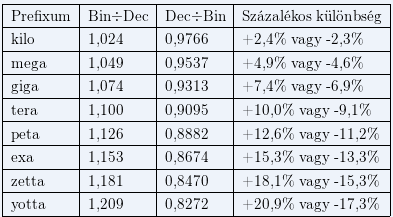 Felmerült az igény egy új szabvány elkészítésére. Az SI által befogadott IEC 60027-2 szabványt a Magyar Szabványügyi Testület 2007-ben honosította, és MSZ EN 60027-2 néven hirdette ki. (IEC=International Electrotechnical Commission, Nemzetközi Elektrotechnikai Bizottság, www.iec.ch).Az ajánlás szerint az SI rendszerben rögzített prefixumokat ezután kizárólag a decimális alapú értelmezésükben (kilo=1000) lehet használni, még a számítógépes technikában is. Viszont mivel a számítástechnikának bizonyítottan szüksége van egységes bináris prefixumokra, azokra új elnevezések bevezetését javasolják.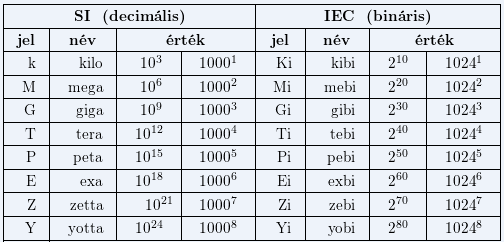 A táblázat alapján megállapítható például, hogy 1kibibit (Kibit) = 1024 bit, azaz 1,024kilobit (kbit). Hasonlóképp: 1gibibyte (Gibyte) = 1073741824 byte1073,7 megabyte (Mbyte), vagy 1024mebibyte (Mibyte, MiB).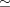 A bit rövidítésére a b használható, bár a tévedés kizárása érdekében ezt kevésszer alkalmazzák. A byte rövidítése pedig B, azaz a terabyte Tbyte vagy TB alakban rövidíthető.Nagy az ellenállás az új szabvány elfogadásában, pl. a JEDEC (félvezetőipari mérnöki tanács, Solid State Technology Association, korábbi neve alapján Joint Electron Devices Engineering Council) egy 2002-ben frissített kiadványának szójegyzékében ez áll: a kilo (K) (félvezetőmemória kapacitásegységének prefixumaként) 1024 () értékű szorzó. Figyeljük meg a nagy k (K) használatát a kilo jelölésére. Hasonlóan a mega (M) és a giga (G) is  és  értékű szorzók.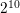 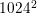 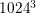 Hasonló ellentmondást találhatunk az adatátviteli sebesség mérésekor is. Itt az alapegység a bit/s, vagy bps azaz a bit per másodperc (secundum).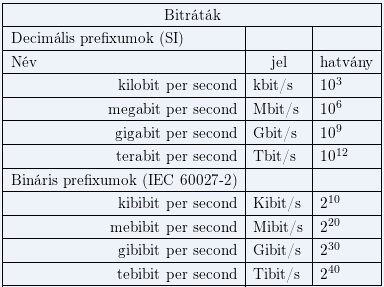 Ellentétben a memóriakapacitás mérésével itt sosem használtak 1024-es megközelítést, tehát mindig az SI rendszer szerint adták meg a mértékeket, azaz a IEC szabvány használatára nincs szükség a gyakorlatban.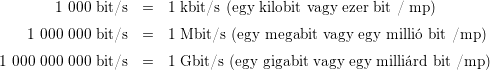 Tipikus példákat találunk az vezetékmentes (WiFi, wireless) adatátviteli szabványokban:802.11g 54 Mbit/s802.11n 600 Mbit/s802.11ac körülbelül 1000 Mbit/sA digitális multimédiában a bitráta gyakran azt reprezentálja, hogy körülbelül mi az a minimális érték egy átlagos hallgató vagy néző számára, ami a hozzáférhető legjobb tömörítés használata esetén nem jelent érezhető különbséget a referencia mintához képest.Az adatvesztéses tömörítés használó MP3 szabvány esetében a bitráta 32-320 kbps, ami az éppen még érthető beszédtől a legmagasabb minőségig terjed. Adatvesztésmentes tömörítést használ a FLAC (Free Lossless Audio Codec) szabvány audio CD tömörítésére 400 kbps tól 1 411 kbps-ig terjedő bitrátával. Maximum 40 Mbps bitrátát alkalmaznak a Blu-ray lemezeknél videók tárolására.5. 2.5 Az entrópia és tulajdonságaiA mérték definiálásánál az  és az egyforma valószínűség erős kikötések. A forrásból kibocsátott jelek előfordulási valószínűsége ugyanis különböző. Például a magyar nyelvben (angolban is) a leggyakoribb betű az e". (Ezt a billentyűt használjuk a legtöbbet.) Ez a valószínűség , ami azt jelenti, hogy egy elég hosszú szövegben a betűk 10%-a e" betű.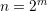 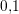 Definíció. Az  jeleket rendre  valószínűségekkel kibocsátó adó (rendszer), ahol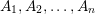 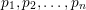 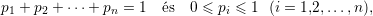 átlagos információját a valószínűségekkel súlyozott középértékkel jellemezhetjük, vagyis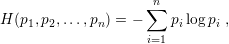 amit a rendszer bizonytalanságának, határozatlanságának vagy entrópiájának is nevezünk.Megjegyezzük, hogy a rendszer entrópiája objektív mérőszám, függetlenül attól, hogy az információt értjük vagy nem. Az információ ugyanis a rendszerben van és nem a megfigyelő tudatában. A bizonytalanság szóhasználat arra utal, hogy egy jel kibocsátásakor annyi információt nyerünk, amennyi bizonytalanság éppen megszűnik.A fenti definíció nincs ellentmondásban az előzőek során már ismertetett fogalommal, ahol a jelek kibocsátásának valószínűsége egyenlő.és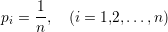 miatt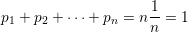 vagyis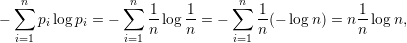 Azt, hogy a definíció hűen tükrözi-e a valóságot, a rendszer bizonytalanságait, az alkalmazás, a gyakorlat dönti el. Ennek bemutatására vizsgáljunk meg néhány példát: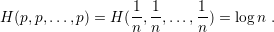 Hasonlítsuk össze három adó entrópiáját, amelyek mindegyike egyformán két-két jelet bocsát ki, de más-más valószínűséggel.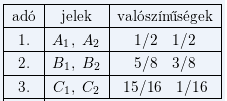  A harmadik adónál majdnem biztos, hogy a  jel kerül kibocsátásra, a másodiknál már sokkal nehezebb, az elsőnél pedig a legnehezebb megjósolni, hogy melyik jel kerül kibocsátásra. Ez összhangban van azokkal az eredményekkel, amelyeket kaptunk: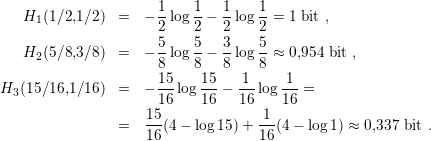 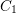 Az első adóhoz tartozó bizonytalanság jóval nagyobb, mint a harmadikhoz tartozó, és nagyobb a másodikhoz tartozónál is.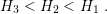 Adott helyen annak a valószínűsége,hogy június 10-én esik az eső:  ,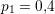 hogy nem esik: ;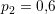 hogy november 20-án esik az eső: ,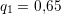 hogy hó esik: ,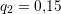 hogy nem esik: 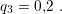 Ha csak az érdekel bennünket, hogy esik vagy nem esik, akkor mivelés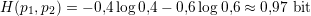 ezért a június 10-i időjárás határozatlanabb.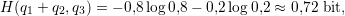 Ha a csapadék minősége is (eső, hó) érdekel, akkor viszont a november 20-i időjárás határozatlanabb, mert és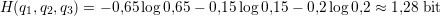 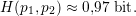 Kilenc db egyforma pénzünk van, ezek közül 1 könnyebb, hamis. Serpenyős mérlegen mérősúlyok nélkül hány méréssel állapíthatjuk meg, hogy melyik a hamis?Mivel hamis a 9 érme közül bármelyik ugyanolyan valószínűséggel lehet, ezértVégezzünk  mérlegelést. Ezeknek egyenként  eredménye (kimenete) lehet: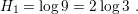 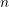 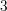 bal serpenyő süllyed,jobb serpenyő süllyed,egyensúlyban lesz a két serpenyő,így ahonnan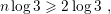 Ha a mérlegelést úgy végezzük, hogy a kimenetek valószínűsége közel egyenlő, akkor  mérés elegendő is: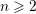 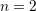 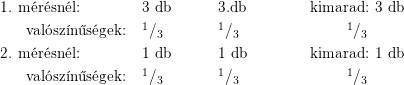 6. Az entrópiafüggvény tulajdonságaiTétel. A  függvény folytonos valamennyi  változójában a  intervallumon.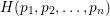 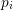 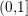 Bizonyítás. A  intervallumon a logaritmusfüggvények és azok összege is folytonos.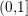 Tétel. Az entrópiafüggvény minden változójában szimmetrikus.Bizonyítás. A definíció szerint az entrópiafüggvény invariáns a sorrendre nézve, mivel az összeg felcserélhető, vagyis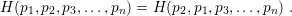 Tétel. Az entrópiafüggvény maximumát akkor veszi fel, amikor a valószínűségek egyenlők, vagyis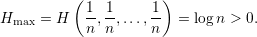 Bizonyítás. A bizonyítást csak  esetén végezzük el. Ekkor  és , továbbá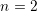 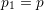 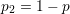  Ha jobb oldalt függvénynek tekintjük, akkor az ott veheti fel a maximumát, ahol a  szerinti első deriváltja egyenlő nullával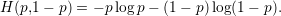 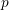 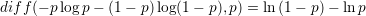 innen az  egyenletből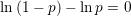 így , ahonnan  azaz  és  Mivel a második derivált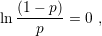 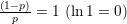 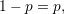 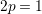 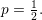   helyen negatív, ezért a  függvénynek a  pontban abszolút maximuma van. Így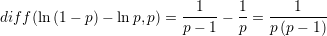 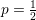 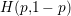 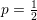 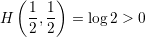 Általános bizonyítás nélkül igaz, hogy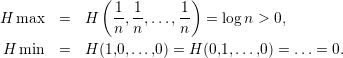 Tétel. A jelek számának növelésével, továbbá bontással a bizonytalanság nem csökken, vagyisahol 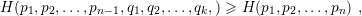 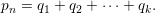 Bizonyítás. Ha az alábbi állítást bebizonyítjuk, akkor a tétel is igazolást nyer: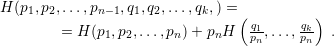 Megjegyzés(2.1)Az egyenlet bal oldalát átalakítva: Ezek után elég a kapott összeg jobb felével foglalkozni. Mivel  ezért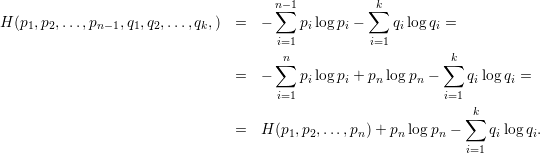 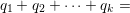 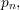 és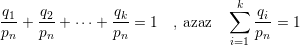  ezzel bebizonyítottuk az állítást és így a tételt is.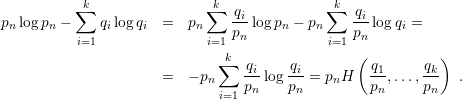 Tekintsünk egy példát:esetén a -at bontsuk fel  és -ra, azaz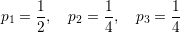 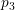 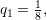 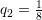 Ekkor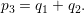 alapján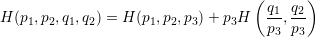 és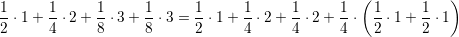 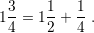 4. fejezet - 3 A KÓDOLÁS1. 3.1 A kódolás célja, feladataA kódolás az információátvitel és alkalmazások szempontjából az információelmélet egyik legfontosabb területe. A kódolást szükségessé teszi egyrészt az a tény, hogy az adó jeleit a továbbító csatorna általában nem tudja értelmezni, mert technikailag csak más jelek továbbítására alkalmas. Másrészt a kódolással az átvitel hatásfokát is javítani szeretnénk, és végül feltesszük, hogy a csatorna az adó jeleit nem torzítja el, vagyis a csatorna zajmentes.Tegyük fel, hogy az adójeleket bocsát ki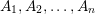 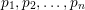 valószínűségekkel, és a csatorna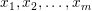 jeleket képes továbbítani, ahol (általában jóval nagyobb mint ) Mi többnyire az , és  tehát a két jelet fogadó bináris csatornával foglakozunk.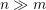 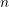 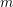 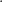 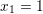 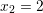 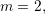 Definíció. A kódolás az  jeleknek az  jelek sorozatára történő kölcsönösen egyértelmű leképezése úgy, hogy az egyértelműen dekódolható legyen.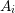 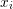 A kölcsönösen egyértelmű megfeleltetés azt jelenti, hogy az -hez rendelt kódszó, különbözik az -hoz rendelttől  Az egyértelmű de-kódolhatóság pedig azt jelenti, hogy különböző közleményekhez különböző kódsorozatok tartoznak.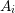 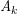 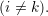 Egy adott jelrendszerhez több kódolási előírást is megvalósíthatunk u- gyanazokkal a csatornajelekkel. Ezek hatásfoka különböző lehet. Célszerű tehát ezeket közelebbről is megvizsgálni. Vegyünk egy egyszerű kódolási problémát:Legyen  a jelek a megfelelő valószínűségek  és  valamint a kódolt közlemény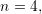 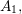 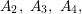 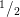 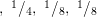 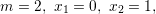 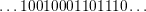 Tekintsük a következő táblázatban megadott kódolási szabályokat (K1, K2, K3, K4):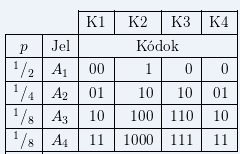 Dekódoljuk a közleményt.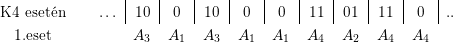 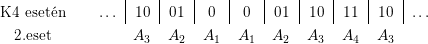 Láthatjuk, hogy a K4 kódrendszer nem egyértelműen dekódolja a közleményt, de a többi igen. Vegyük észre, hogy az egyértelmű megfejtéshez nem volt szükségünk az elemek közötti határolójelekre sem a K1, K2, K3 kódrendszernél.Definíció. Azokat a kódokat, amelyekkel a közlemények az elemek közötti határolójelek alkalmazása nélkül egyértelműen dekódolhatók szeparálható, vagy egyértelműen megfejthető kódoknak nevezzük.A közönséges nyelv szavai nem szeparálhatók, mert pl.mást jelent a kalapács, mint a kalap meg az ács szóközzel elválasztvavagy pl. búvár; bú, vár,törülköző; tör, ül, köz, ő.Az egyértelmű megfejthetőségnek elégséges feltétele az, hogy egyetlen kódot se lehessen megkapni valamely másikból további betűk hozzávételével. (Egyik kód sem eleje egy másik kódnak.)Definíció. Az olyan kódokat, amelyeknél egyik kód sem eleje egy másik kódnak, prefix tulajdonságú, vagy irreducibilis kódoknak nevezzük.A K2 esetnél megadott kódok nem irreducibilisek, mert pl. 1 a 10-nek eleje, 10 a 100-nak eleje és így tovább, de szeparábilis, vagyis egyértelműen megfejthető. Tehát az irreducibilis kódok az egyértelműen megfejthető kódok egy szűkebb osztályát alkotják.2. 3.2 A kódolás hatásfokaA kódoknak a csatornán való továbbítása bizonyos költséggel" jár. (Gondoljunk arra, hogy pl. a távirati díj nemcsak a szavak számától, hanem a hosszától is függ.) A legegyszerűbb költségfüggvényt úgy kapjuk, hogy minden egyes -hoz hozzárendeljük a kódját alkotó jelek  számát, vagyis a kód  hosszát (), mert akkor a közleményenkénti átlagos költség arányos a közleményeket alkotó jelek számának átlagával.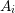 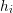 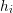 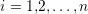 Definíció. Az valószínűséggel kibocsátott jelek  hosszúságú kódsorozatának átlagos hossza a hosszaknak a megfelelő valószínűségekkel súlyozott középértéke (várható érték), vagyis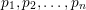 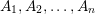 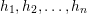 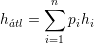 Hatásosabb kódrendszernek azt a kódrendszert nevezhetjük, amelyhez kisebb átlagos hossz (szóhossz) tartozik. A feladat pedig olyan kódolási eljárás keresése és megvalósítása, amelynél értéke minimális.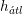 Az előzőek során megadott kódrendszereknél:K1 esetén: mivel minden kódban ezért itt :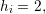 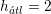 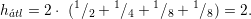 K2 esetén: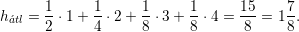 K3 esetén: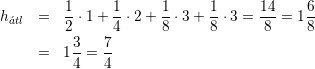 Az átlagos hossz tehát a K3 kódrendszernél a legkisebb a fenti kódrendszerek közül. (A K4 kódrendszer nem szeparálható kódrendszer, így az átlagos hossz vizsgálatának itt nincs is értelme.)Bebizonyítható, hogy az átlagos hossz minimuma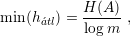 ahol  az adó entrópiája,  pedig a kódábécé jeleinek a száma, tehát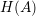 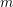 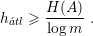 Egyenlőség akkor érhető el, ha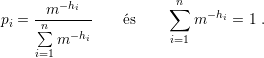 Bináris kódolásnál, mivel , ezért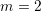 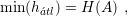 és ez akkor érhető el, ha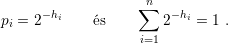 Mivel példánkban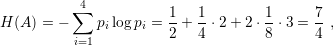 tehát a K3 kódrendszer minimális átlagos hosszat ad, tehát ezt tarthatjuk a leghatékonyabbnak.Definíció. Egy kódolási eljárás hatásfoka a kódolt jelek jelenkénti átlagos információjának  és a kódábécé lehetséges maximális jelenkénti információjának a hányadosa, azaz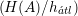 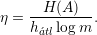 Bináris kódolásnál:  . Mivel  , ezért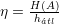 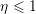 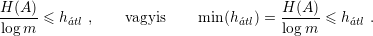 Definíció. Egy kódolási eljárás redundanciája (terjengőssége) az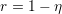 értékkel jellemezhető.A hatásfok és a redundancia értékeit is általában %-ban fejezzük ki. A definíció értelmében a legnagyobb hatásfok egyenértékű a legkisebb redundanciával.Mintafeladatunkban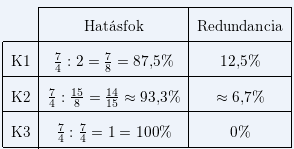 Tehát valóban a K3 kódrendszer a leghatásosabb. Vegyük észre, hogy a legnagyobb valószínűséggel előforduló jelnek van a legrövidebb kódja. valószínűségű jel kódja 0, egy jegy,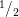  valószínűségű jel kódja 10, két jegy,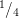  valószínűségű jelek kódja három jegy.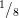 3. 3.3 Kódolási eljárásokNyilván fontos számunkra, hogy hogyan tudunk konstruálni nagy hatásfokú kódokat, egyáltalán szeparálható kódokat. Mi itt döntően csak a bináris kódolással foglalkozunk, mivel azok a számítógépek és automaták fontos alkalmazási területei.4. 3.3.1 Szeparálható bináris kódolásHa csak a szeparálhatóság az egyetlen kikötés, akkor a következő egyszerű kódolási algoritmust alkalmazhatjuk.1. lépés: Osszuk fel a jelekhalmazát két tetszőleges, de nem üres ,  részhalmazra: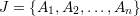 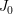 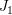 Rendeljünk 0-át minden -beli és 1-et minden .-beli jelhez.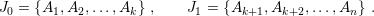 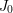 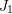 2. lépés: Az első lépést megismételjük a keletkezett részhalmazokra is, mindaddig, amíg csupa egyetlen jelből álló részhalmazokat nem kapunk. A 0 és 1 jeleket a már meglévő kódok mögé írjuk. Tehát -át két részre osztva: a és a  , illetve -et is két részre osztva: a  és a  részhalmazokhoz jutunk. A  minden jeléhez 00-val, -beliekhez pedig 01-gyel kezdődő kódok tartoznak és így tovább.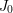 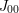 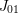 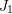 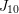 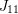 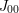 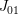 Ha pl. a  részhalmaz már egyetlen jelet tartalmaz, akkor ehhez a jelhez a 01011 kód tartozik. Az eljárás bemutatására vegyük elő ismét a mintafeladatunkat, ahol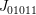 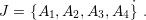 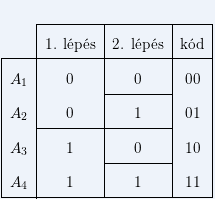 A halmazokat itt egyenlő részekre osztottuk.Az így kapott kódrendszer megfelel a K1 kódrendszernek.Látható, hogy a bináris kódolási eljárás prefix tulajdonságú kódokat generál, és így biztos, hogy szeparálható is.Az eljárás nem bináris kódolás, pl.  esetén, úgy alkalmazható, hogy három részre osztjuk a halmazokat, amelyekhez a 0,1,2 jeleket rendeljük és így tovább.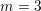 A jelek felosztása sokféleképpen elvégezhető. Megtehetjük pl., hogy egyszerre csak egy jelet választunk le, az alábbi módon: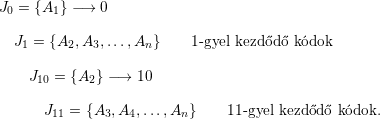 Példánkban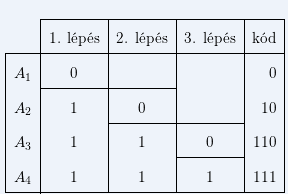 ami megfelel a K3 kódrendszernek.A kód hatásfoka különösen fontos, ezért a felosztást a valószínűségek figyelembevételével célszerű elvégezni. Ezen alapul a következő kódolási eljárás.5. 3.3.2 A Shannon Fano-féle kódolás1. lépés: A jeleket valószínűségeik csökkenő sorrendjében írjuk fel.2. lépés: A jelek halmazát két, lehetőleg egyenlő valószínűségű részhalmazra osztjuk: , . Az egyik részhalmazba tartozó minden jelhez a 0 jegyet, minden megmaradó jelhez pedig az 1-et rendeljük.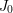 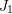 3. lépés: A 2. lépést megismételjük valamennyi részhalmazra mindaddig, amíg minden részhalmaz már csak egy jelet tartalmaz.Ennél az eljárásnál az egyenlő valószínűségi felosztás miatt a 0, 1 egyenlő valószínűséggel fordulhat elő, tehát a kódolt jelek jelenként majdnem 1 bit információt továbbítanak.Példánk alapján az eljárás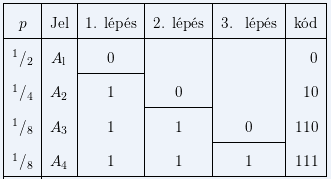 a K3 kódrendszert szolgáltatja, amelyről már láttuk, hogy 100% -os hatásfokú. Ezt a hatásfokot azonban csak akkor érhetjük el, ha az egyenlő valószínűségre való felosztást sorozatosan megvalósíthatjuk. Törekedni kell legalább a közelítőleg" egyenlő valószínűségű részekre való felosztásra. Ennek illusztrálására tekintsük a következő példát, ahol az adó hét jelet bocsájt ki különböző valószínűségekkel: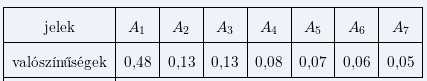 A felosztást az alábbi módon végezhetjük: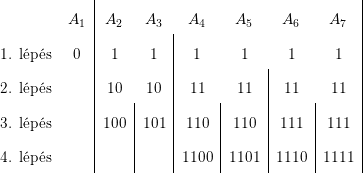 Az átlagos hossz: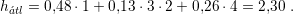 Az entrópia: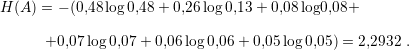 A hatásfok tehát: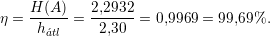 6. 3.3.3 Huffman kódFigyelembe véve, hogy az eredeti input kép pontjai azonos hosszúságú elemekből épülnek fel a használt színek számától függően (pl. 1 képpont 1 byte-on tárolódik). Igen hatékony tömörítést érhetünk el, ha a leggyakrabban előforduló elemeket (kép esetén ez általában háttérszín) rövidebb kóddal helyettesítjük. Ezen az elven alapszik a Huffman kód is. Ennek a kódnak a lényege, hogy meghatározzuk az input kép elemeinek előfordulási valószínűségeit vagy előfordulási gyakoriságait. Tehát az input kép különböző elemeit tekintsük input ABC-nek, pl. ha a kép maximum 256 színt használ (1 byte-os tárolás), akkor értelemszerűen az input ABC elemszáma is maximum 256. Az input ABC elemeit növekvő sorrendbe állítjuk előfordulási valószínűségik szerint, és a sorrendnek megfelelően egyre rövidebb kódot rendelünk az elemekhez. Egy elem előfordulási valószínűséget megkapjuk, ha megszámoljuk az összes előfordulását (ez az előfordulási gyakoriság) és elosztjuk az összelemszámmal. Természetesen adatvesztés nélküli egyértelmű kódot kell előállítanunk. Ezek után tekintsük az algoritmust, amelynek során egy bináris fát építünk fel:Legyen az OP halmaz az előfordulási valószínűségek halmaza.Az előfordulási valószínűségekből létrehozzuk a fa levélelemeit.Legyen  és  az OP halmaz két legkisebb eleme.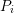 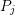 Hozzunk létre egy új csomópontot, -t, amely a  és  apja lesz a fában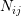 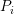 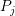 A kisebbik valószínűségű csomópont él címkéje legyen 0, a nagyobbik él címkéje pedig 1.Legyen , a  -t és a -t töröljük az OP halmazból és -t felvesszük az OP halmazba.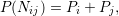 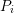 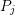 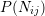 Ha az OP halmaz 1 elemű, akkor vége, egyébként folytassuk az algoritmust a 3. ponttól.Az algoritmus vége után egy bináris fát kapunk, melynek levelei az input ABC elemei. A gyökérből az egyes levélelemhezvezető úton lévő címkéket egymás után írva kapjuk az inputelem kódját. Az algoritmusból adódik, hogy a gyökérhez nem rendelünk címkét. Az OP halmazt előállítása például történhet úgy, hogy megszámláljuk egy elem (pl. egy szín) előfordulását, majd a kapott értéket elosztjuk az input szöveg hosszával. 256 színű kép esetén minden képpont egy byte-on tárolódik, ezért ilyenkor a kép byte-okban mért hosszával osztunk. A kódolás során figyelembe vesszük, hogy a kiszámított valószínűségek összege 1.Legyen példánkban az input ABC elemeinek hossza 1 byte.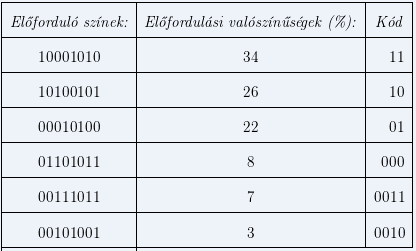 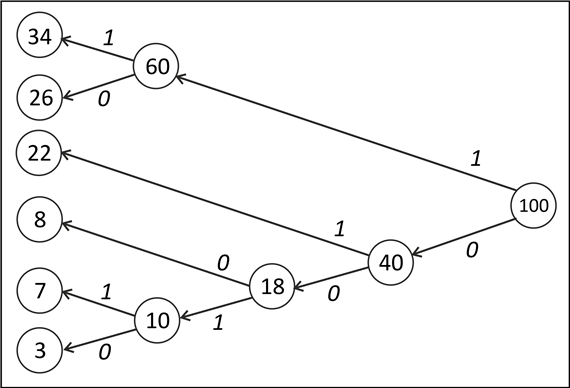 3.1. ábra. A Huffman kód bináris fájaA kódolás után a kódolt állományban le kell tárolni a kódtáblát is, amely tartalmazza, hogy az input ABC elemeihez milyen kód tartozik. Igen hatékony tömörítést tudunk elérni, pl. szövegek esetén a tömörítési arány az 50% -ot is meghaladhatja.Az átlagos hossz: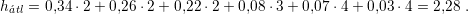 Az entrópia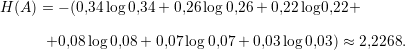 A hatásfok tehát: A különböző kódolásokról összehasonlító elemzést találunk a Roger Seeck által karbantartott Binary Essence angol nyelvű weblapon: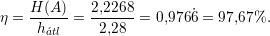 7. 3.3.4 Adatvesztéses tömörítésAkkor használunk adatvesztéses tömörítő algoritmusokat, ha az eredeti adathalmaz tartalmaz fölösleges adatokat is, amelyek szükségtelenek a végső alkalmazás szempontjából. Ilyen technikákat természetesen nem használnak kritikus alkalmazásokban, mint például orvosi képfeldolgozás, de annál inkább a kereskedelmi televíziózásban. Szemünk tehetetlenségéből adódik, hogy a TV képernyőjén bizonyos változásokat nem veszünk észre. Pl. ha 50 pont színe megváltozik a képernyőn, akkor észre sem vesszük, ezért sok esetben szükségtelen a túlzott színmélység vagy az éles kontúrok használata. Kiválóan alkalmazzák ezeket a megoldásokat a JPEG és a MPEG formátumú állományoknál, ahol megválaszthatjuk a kép kódolása során a tömörítés hatásfoka és a kép minősége közötti fordított arányosság mértékét.8. 3.4 Az egyértelmű kódolás szükséges és elégséges feltételeTétel. Annak, hogy  darab kódoló jel esetén az  jelből álló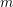 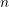  szó hozzárendelésével létezzen olyan prefix kódrendszer, ami egyértelműen dekódolható, szükséges és elégséges feltétele, hogy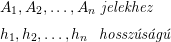 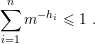 Ha pl. , akkor a bináris kódrendszerben az egyértelműen megfejthetőség szükséges és elégséges feltétele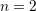 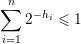 Alkalmazásként vizsgáljuk meg, hogy mikor létezik olyan  kódszóból álló prefix kód, amelynek minden szava egyenlő  hosszúságú. A tétel szerint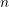 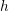  vagyis  azaz 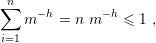 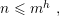 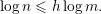 Az  esetben  jelre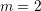 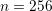  és így 8 hosszúságú szavakkal kódolható a 256 jel, amely prefix is. A prefix tulajdonság itt egyszerűen abból adódik, hogy minden kódszó különböző. Így lehet például a 256 színt kódolni 1 byte-on.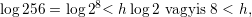 Megemlítjük, hogy a  feltétel nemcsak a prefix tulajdonságú, hanem valamennyi egyértelműen megfejthető kódrendszer szükséges feltétele.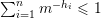 Vizsgáljuk meg, melyek az egyértelműen megfejthetők a mintafeladatunkban: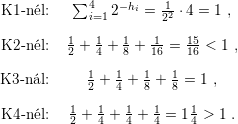 Tehát a következőt állapíthatjuk meg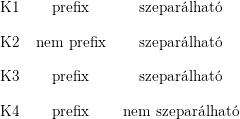 PéLDA. Határozzuk meg azt a legkisebb  értéket, amelyre tervezhető prefix tulajdonságú kód az alábbi szóhossz-gyakoriságokkal: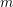 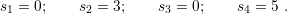 Az ismertetett tétel alapjánazaz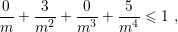 tehát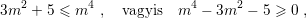 tehát  a legkisebb érték, azaz bináris kód nem konstruálható. Egy lehetséges megvalósítás: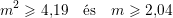 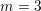 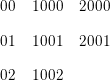 9. 3.5 Feladatok a kódolásraEgy adó az  jeleket adja le valószínűségekkel. Adottak a következő kódrendszerek.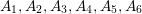 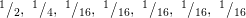 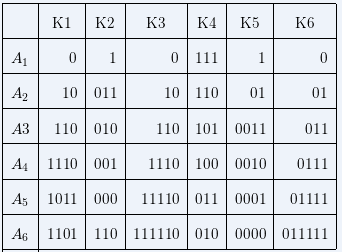 Határozzuk meg, melyek az egyértelműen megfejthető kódrendszerek.Melyek a prefix tulajdonságúak?Határozzuk meg az egyértelműen megfejthető kódok átlagos hosz- szát és hatásfokát.Eredményez-e a fenti kódok valamelyike minimális átlagos hosz- szat?Adjuk meg az összes lehetséges olyan prefix tulajdonságú bináris kódot, amely az jeleket legfeljebb 3 jegy hosszúságú szavakban kódolja.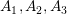 Állapítsuk meg, hogy a következő gyakoriságú szóhosszak megfelelnek-e egy egyértelműen megfejthető bináris kódnak.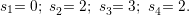 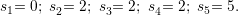 Adjuk meg az összes lehetséges prefix tulajdonságú bináris kódot, amely legfeljebb 3 jegy hosszúságú szavakban kódolja az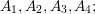  jeleket.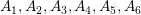 Adjunk meg olyan kódrendszereket, amelyeknél az átlagos hossz minimuma elérhető bináris kód esetén.Írjuk fel a következő karakterekhez tartozó bináris kódokat (ASCII és EBCDIC).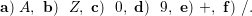 Olvassuk el a következő hexadecimálisan (ASCII-ben) kódolt üzeneteket:455A542049532054414E554C4E49204B454C4C;4946582B593D395448454E593D3130.Írjuk át a következő közleményeket hexadecimális ASCII kódba.ADATOK;Adatok;HA MAX < A[I] AKKOR MAX = A[I];Y = LOG(5 + ABS(SIN(2))).5. fejezet - 4 ADATOK, ADATSTRUKTÚRÁK1. 4.1 Az adat fogalmaAz előző fejezetekben megismerkedtünk azokkal a karakterekkel, amelyek segítségével az információkat megadhatjuk és rögzíthetjük a számítógép számára.Definíció. A rögzített, megjelenített információt adatnak nevezzük.Az adat elnevezéssel a mindennapi életben is gyakran találkozunk:információ-feldolgozás - adatfeldolgozásinformációhordozó - adathordozó stb.béradat, felvételi létszám adatok, statisztikai adatok, mérési adatok stb.adatfeldolgozás, adattárolás, adatátvitel stb.Az információ és adat megjelölést általában azonos jelentésűnek fogadják el:szóhasználatban. Ne felejtsük el azonban, hogy az adat csak az információ hordozója, ami mindenki számára létező adat, de nem biztos, hogy információ is, mivel annak jelentése is van. Tehát az adat és az információ nem azonos fogalmak.A mindennapi életben általábannumerikus (számszerű) adatok pl. a dolgozó bére, a hallgató ösztöndíja, az osztály létszáma, tanulmányi átlaga, a tanuló születési évszáma, a beteg vérsüllyedése, az iskola telefonszáma stb. ésalfabetikus, illetve alfanumerikus adatok pl. a tanuló neve, a tanuló címe, a dolgozó szakképzettsége, iskolai végzettsége, családi állapota stb. fordulnak elő.Ezek az adatok sok mindenben különböznek egymástól. Az egyik adat lehet mért, a másik lehet más adatokból számított, de lehet az adatot örökölni, másoktól kapni, megszerezni stb. Bennünket azonban itt elsősorban az érdekel, hogy miben hasonlóak az adatok. A felsorolásból kitűnik, hogy minden adat valaminek vagy valakinek a valamije vagy valakije. Pontosabban az adat az egyed vagy objektum tulajdonsága, attribútuma rögzített formában. Egy egyednek több tulajdonsága lehet, például a tanuló neve, születési helye, születési éve, lakhelye stb. és egy tulajdonság több egyedhez is tartozhat, pl. ugyanaz a születési év több tanulóhoz is tartozhat.Mind az egyedek száma, mind a tulajdonságok száma elvileg végtelen lehet. Fontos feladat tehát egy adatfeldolgozási feladat megoldásával kapcsolatbana feldolgozásban résztvevő egyedek véges halmazának kiválasztása ésa feldolgozáshoz szükséges tulajdonságok ugyancsak véges halmazának meghatározása.Ezek figyelembevételével az úgynevezett adatfeldolgozásifeladatoknálmindig kialakítható egy táblázat, amelynek oszlopaiban az egyedek azonos tulajdonságaira vonatkozó adatok szerepelnek, soraiban pedig egy-egy egyed figyelembe vett összes tulajdonságainak az adatai. Például a tanulókra vonatkozó alábbi adatok:A fenti csoportosítás összefüggést, relációt fejez ki az adatelemek között. Ez a struktúra az alapja az ún. relációs adatbáziskezelő rendszernek is, amellyel a későbbiek során foglalkozunk majd.2. 4.2 Elemi adattípusokA táblázatunkban szereplő KÓD tulajdonsághoz tartozó adatok egész típusúak, az ÁTLAG-hoz tartozók valós típusúak, a SZÜLETÉSI IDő-höz tartozók dátum típusúak, a NÉV, LAKHELY, ELTARTÓ FOGLALKOZÁSA tulajdonságokhoz tartozó adatok pedig karakterlánc típusúak. A típus a számítógépes feldolgozásban résztvevő adat legfontosabb jellemzője.Definíció. Az adattípus megadása meghatározza a szóban forgó típus értékkészletét, a rajta végzett műveleteket és a tárban való ábrázolását.Az adattípusok kétfélék lehetnek:elemi adattípusok, amelyeknek felhasználói szempontból nincs belső szerkezetük,összetett adattípusok vagy adatstruktúrák, amelyek elemi adattípusokból épülnek fel.Az adat típusát meghatározhatjuk a formája, vagy a programbeli leírása alapján. Adattípust definiálni is tudunk pl. szín, hónap, nap típus stb., de ezek alkalmazhatósága a programnyelvektől függ.Mi itt csak azokat az adattípusokat említjük meg, amelyeket a legtöbb programnyelv kezelni tud.Elemi adattípusok:Egész (integer) típusú adat: Mindig csak egész szám lehet. Az egész típusú adatokkal minden numerikus művelet elvégezhető. Pl.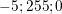 Valós (real, double) típusú adat: Mindig csak törtszám lehet. Ezekkel az adatokkal is műveletek sokaságát végezhetjük, amelyek a matematikából már közismertek. Pl.. Meg kell jegyeznünk, hogy a táblázatkezelők követik a nemzeti beállításokat, de a programozási nyelvek általában nem, azaz tizedespontot használnak tizedes vessző helyett.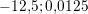 Logikai (logical, Boolean) típusú adat: Mindig csak két érték lehet: igaz vagy hamis, amelyet jelölhetünk true vagy false formában, vagy egyéb módon is. Legfontosabb műveletek: a negáció (not), a konjunkció (and) , diszjunkció (or) és a antivalencia (xor).Karakter (char) típusú adat:Mindig csak egy karakter lehet. Ábrázolásuk ASCII kód esetén 1 , UNICODE esetén 2 bájton a belső kódjuk alapján történik. Értelmezhető műveletek az összehasonlítás, kódmegadás, előző karakter, következő karakter képzése. Pl.  8; $ ; %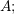 A másik értelmezés szerint egyes programnyelvek elemi adattípusnak tekintik a karakterlánc vagy szöveg típust is, mivel a teljes adattal kerülnek itt is végrehajtásra a műveletek, és nem azok egy részével. Ilyen értelmezésben a karakter egy karakterből álló szöveg. Tehát nincs külön jelentősége a karakter típus a) változatának. Értelmezhető műveletek az összehasonlítás és az összefűzés (konkatenáció) művelete. Pl. EGER; ALGOL-60; NAGY IMRE.A felsorolt elemi típusok tárban való ábrázolását a későbbiek során ismertetjük.3. 4.3 Összetett adattípusok, adatstruktúrákAz elemi adattípusokból különböző adatstruktúrákat állíthatunk össze. Ha a táblázatunk oszlopait tekintjük, azokban azonos típusú adatok szerepelnek egy meghatározott sorrendben.Definíció. Az azonos típusú adatokból álló véges adatsort tömbnek nevezzük.A legegyszerűbb tömb a matematikából ismert vektor, pl. amelyet a számítástechnikában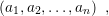  vagy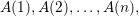 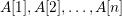 módon jelölünk. Az  a tömb neve, minden elemre azonos, és bármely elemére az indexével hivatkozunk. a tömbelem.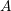 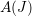 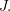 Az adatok sorozatának elrendezése, ha több azonos típusú tulajdonságot foglalunk egybe (pl. a hét öt munkanapján elért termelési eredmények dolgozónként), két dimenzióban történhet. Ilyen a matematikából ismert mátrix elrendezés. amelynek  sora és  oszlopa van. Az ilyen struktúrát kétdimenziós tömbnek nevezzük, és az  sor  elemére az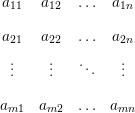 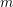 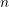 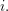 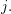  jelöléssel hivatkozhatunk.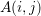 A tömbök dimenziószáma tovább is növelhető, de a gyakorlatban a legtöbb feladat megoldható egy és kétdimenziós tömbök használatával.Itt is megemlíthetjük, hogy ha csak az egy karaktert tekintjük elemi típusnak, akkor a karakterlánc vagy szöveg is összetett típus, és a tömbhöz hasonló struktúrával rendelkezik: olyan karaktersorozat, amelynek az elemszáma változhat.Tekintsük most a táblázatunk egy sorát. Ezek az adatok különböző típusúak, de logikailag egybefűzi őket az, hogy egy tanulóra vonatkoznak.Definíció. Tetszőleges típusú logikailag összefüggő adatok egy egységgé való összekapcsolása adja a rekordot.(A definíció nem zárja ki az egyenlő típusokból történő felépítést sem.) A rekordot a tömbhöz hasonlóan egy névvel azonosítjuk. A rekord részeinek (mezőinek) is neve van. Így lehetőség van a rekord elemeinek elérésére is, és a rekord együttes kezelésére is. Példánkban legyen a rekord neve: TANULOK az elemek (mezők) neve pedig KOD, NEV, SZIDO, LAKHELY, ATLAG, FOGL. Ilyen megnevezések mellett például a tanuló nevére pl. aTANULOK.NEVlakhelyére aTANULOK.LAKHELYjelöléssel hivatkozhatunk.Az adatfeldolgozási feladatoknál az is szükséges, hogy az egyedet, vagyis a hozzátartozó rekordot azonosítani tudjuk, illetve megkülönböztessük a többitől. Ezt úgy érjük el, ha a rekordba beépítünk egy ilyen azonosítót. A NEV táblázatunkban lehetne ilyen azonosító, de a valóságban azonos nevű tanulók létezhetnek, így ezt elvetjük. Könnyen belátható, hogy azonosítónak egyedül a KOD választható, amelyről feltesszük pl. hogy sorszám és csak egyszer fordul elő.Definíció. Az azonosító vagy kulcs az egyednek olyan tulajdonsága, vagy tulajdonságcsoportja, amely adott konkrét esetben csak egy egyednél fordul elő.A népesség-nyilvántartásban az állampolgárt a személyi szám azonosítja, tehát ez a rekord kulcsa, amellyel az állampolgár adatait gyorsan el tudják érni". Ha valamilyen külön tárolón pl. lemezen vagy szalagon, vagy háttértárolón valamennyi egyed rekordját összegyűjtjük, akkor a táblázathoz jutunk.Definíció. Többnyire háttértárolón tárolt olyan adatszerkezetet, amelynek az elemei rekordok, állománynak vagy fájlnak (file) nevezzük.Szemléletesen az adatok hierarchiája:a rekord adatokból: A1,A2,...a fájl rekordokból: R1,R2,...az adatbátis fájlokból: F1,F2,... épül fel.6. fejezet - 5 ADATOK ÁBRÁZOLÁSA SZÁMÍTÓGÉPBENMivel az adatok karakterekből épülnek fel és ezek kódjai 8 vagy 16 bites bitsorozatok, és a számítógépes tárak logikailag legkisebb egysége is 8 bitből álló bájt, ezért durva megfogalmazásban minden adat egy vagy több egy-más utáni bájton elhelyezett bitsorozat. Az adatok típusával kapcsolatban már arra is utaltunk, hogy az adattípus megadása egyértelműen meghatározza a tárban való ábrázolásának a módját is. Az ismertetett típusok ábrázolása, tárolása alapvetően kétféle lehet. Az egyik a numerikus típusú (egész és valós) számok műveletvégzésre alkalmas formájú tárolása (gépi számábrázolás), a másik pedig a karakterlánc, szöveg kódolt ábrázolása. Az egész típusú szám úgy is interpretálható, hogy a törtpont (tizedespont, bináris pont) fixen a szám után következik. Ezt a törtpontot máshová is elképzelhetjük (fixálhatjuk), de külön nem jelölhetjük, a gép erről nem vesz tudomást. Ezt a számábrázolást fixpontos ábrázolásnak nevezzük, ellentétben a valós típusú számok ábrázolásával, ahol a törtpont helye nem fix, hanem lebeghet", és lebegőpontos ábrázolásnak nevezzük.1. 5.1 A fixpontos számábrázolásA fixpontos számokat általában egy, két, négy vagy nyolc bájton ábrázoljuk, tehát 8, 16, 32 illetve 64 bit hosszú bitsorozaton. A fixpontot a bitsorozat után képzeljük el, és csak az egész típusú számokkal foglalkozunk. Ez a megkötés semmilyen korlátozást nem jelent. A számok ábrázolását nem a karakterenkénti kódolásukkal valósítjuk meg, mert pl. 2 bájton csak kétjegyű számot ábrázolhatnánk, és még a számok előjelét sem vettük figyelembe. Ha a számokat kettes számrendszerbe konvertálva adjuk meg, akkor gazdaságosabb" megoldást kapunk. Az előjel megadásához sem szükséges 1 bájt, ha erre a célra a bitsorozat első bitjét jelöljük ki.Definíció. A számok bináris ábrázolásánál az első bitet előjelbitnek nevezzük, amelynek értéke 0, ha a szám pozitív, és 1, ha a szám negatív.Az előjelbit értéke a műveletvégzésben is részt vesz mint érték.A pozitív számok ábrázolása tehát két bájton úgy történik, hogy az első bit 0, az ezt követő 15 biten pedig a szám kettes számrendszerbeli alakja következik. Pl. mivel +183 = (10110111)2, ezért ennek két bájton abitsorozat felel meg. A két bájton ábrázolható legnagyobb pozitív szám: , amelynek a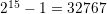 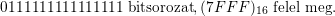 A negatív számok ábrázolásánál 16 biten a szám abszolút értéke kettes számrendszerbeli alakjának kettes komplementere van, amely biztosítja, hogy az 1. biten 1 legyen. Vizsgáljuk meg, hogy mit jelent ez!Mivel a fixpontos ábrázolást elsősorban műveletvégzés céljából hozzuk létre, ezért ha a negatív számoknál is csak egyszerűen beírnánk a szám kettes számrendszerbeli alakját és a két számot összeadnánk, nem kapnánk megfelelő eredményt. Például: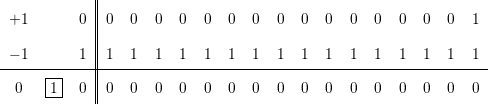 a  ábrázolásánál az utolsó biten van 1. A  ábrázolása olyan szám kell hogy legyen, amelyet bitenként hozzáadva a  bitjeihez 0-t kapunk. Ezt a követelményt a tiszta 1-es bitsorozat elégíti ki. Az összeadást elvégezve ugyanis a 17. helyiérték kivételével tiszta 0 sorozatot kapunk, ami megfelel a 0-nak, mert a 17. helyiértéknek már nincs hely, azt mondjuk hogy kicsordul a tárból.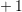 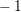 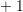 A továbbiakban vizsgáljuk meg, hogyan történik a komplementer képzése, és milyen jelentősége van.Definíció. Egy  alapú számrendszerben egy szám -es komplementere az a szám, amely minden helyiértéken -re egészíti ki a számot.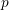 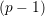 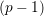 Pl. 354 kilences komplementere 645, egyes komplementere .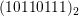 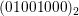 Vegyük észre, hogy ez az eljárás a kettes számrendszerben egy bitenkénti negáció, vagyis nagyon egyszerű eljárás:írandó minden biten.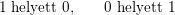 Definíció. A  alapú számrendszerben, a -s komplementert a -es komplementerből 1 hozzáadásával kapjuk.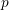 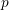 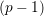 Pl. 354 tizes komplementere 645 + 1 = 646, kettes komplementere 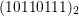 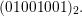 Mivel +183 ábrázolása0000000010110111ennek 1-es komplementere1111111101001000 + 12-es komplementere, vagyis a 183 ábrázolása1111111101001001MEGJEGYZÉS. A kettes komplementerképzést egy lépésben úgy is megoldhatjuk, hogy a bitsorozatban a végéről előre haladva az első 1-esig bezárólag változatlanul leírjuk a biteket, majd innen tovább minden bitet ellenkezőre változtatunk.Például:A negatív számok tartománya 2 bájton aznegatív számig terjedhet, amelynek 1-es komplementere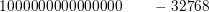 ami 32767, 2-es komplementere 1-gyel nagyobb, vagyis 32768.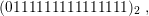 Összefoglalva az  egész szám két bájton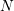 lehet.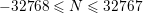 Az, hogy a negatív számokat komplementereikkel ábrázoljuk, szükségtelenné teszi a kivonást mint műveletet a számítógépnél, mert azmódon kezelhető.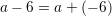 PÉLDA. 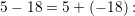 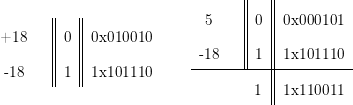 Az eredmény negatív szám, hogy mennyi, azt a kettes komplementere,adja, ami 13, és valóban 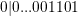 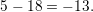 A fixpontos ábrázolásnak azonban előnyei mellett van egy hátránya is, nevezetesen, hogy két szám összege nem számítható ki minden esetben, mert az összeadás eredménye sem lehet nagyobb pl. 32767-től, különben túlcsordulás következik be. Például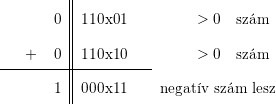 ami nyilván nem igaz. Az ilyen túlcsordulásra a felhasználónak ügyelni kell.A következő táblázat a C# egész típusú változóit mutatja be.Érdemes a programozásnál figyelembe vennünk az egész számok ábrázolási tartományát.Általánosan, ha előjel nélküli (unsigned) egész számunk van  biten, akkor a tartomány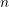 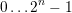 Ha előjeles (signed) egész számunk van  biten, akkor a tartomány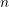 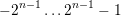 Például 1 bájtos számok esetén: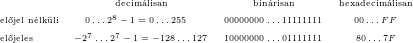 2. 5.2 Lebegőpontos számábrázolásA lebegőpontos (floating point) számábrázolást a valós számok reprezentálására használjuk. Tulajdonképpen egy olyan eljárás, amely a valós számokat mivel a számítógépeink csak véges hosszúságú számjegysorozatokkal képesek dolgozni - egy közelítő értékkel helyettesítve racionális számokká alakítja.Míg fixpontos ábrázolásnál, mint arról az előzőekben eset szó, a kettedes pont "fixen" marad, addig lebegőpontosnál ez "lebeghet". Ennek köszönhetően sokkal szélesebb tartományban tudunk ábrázolni értékeket.3. 5.2.1 FLOPSA processzorok műveletvégzési sebességének mértékegysége a FLOPS (FLoating point OPerations Per Second), mellyel a másodpercenként elvégezhető lebegőpontos műveletek számát jellemezhetjük. Az első általános célú számítógép az ENIAC volt, amelynek tervezéséhez 1943-ban kezdtek hozzá, elsősorban hadászati célokra (hidrogénbombához szükséges számítások elvégzése) készült, számítási teljesítménye 5 Kiloflop/s volt (5000 művelet másodpercenként). Hogy érzékeltessük a fejlődést, a jelenlegi (2013) leggyorsabb szuperszámítógép a Titan (560 640 db processzor, 261 632 db NVIDIA K20x mag), melynek teljesítménye 17,59 Petaflop/s.Megjegyzés:  Amennyiben érdeklődik a szuperszámítógépek iránt és szeretne több információhoz jutni róluk. Érdemes felkeresni a www.top500.org oldalt.4. 5.2.2 Lebegőpontos számA lebegőpontos ábrázolási mód értelmében minden számot szorzat alakban adunk meg. Egy lebegőpontos szám (floating point number) ebben az esetben a következő alakban írható fel: , ahol N a lebegőpontos szám, m: a mantissza, A: az alkalmazott számrendszer alapja, k: a kitevő (karakterisztika).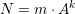 Megjegyzés:  A mantissza és a kitevő is lehet negatív szám.5. 5.2.3 NormalizálásMielőtt továbbmennénk, fontosnak tartjuk felhívni a figyelmet, hogy a matematikai értelemben illetve a számítástechnikai értelemben vett normálalak között különbséget teszünk.Egészre normalizálásMatematikai értelemben a mantissza () értéke: , ahol  és  a számrendszer alapja. Ebben az esetben egészre normalizálunk, tehát a bináris számrendszerben vett mantissza értéke egy  közötti szám lesz.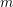 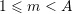 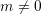 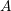 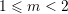 5.1. példaTízes számrendszerbeli szám esetében: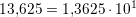 5.2. példaKettes számrendszerbeli szám esetében: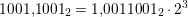 Megfigyelhető, hogy az egészek helyén mindig 1-es áll, ezért ennek tárolása szükségtelen. Eztimplicit bit-nek hívjuk. Így a tárolt mantissza (m) értéke:m: 0011001Törtre normalizálásTörtre normalizálás esetében a bináris pontot addig toljuk el, amíg a mantissza értéke  között nem lesz.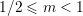 5.3. példaTízes számrendszerbeli szám esetében: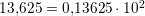 5.4. példaKettes számrendszerbeli szám esetében: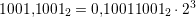 Ebben az esetben a 2 helyi értéken lévő bit mindig 1-es értékű, ezért ennek eltárolása is felesleges. A tárolt mantissza értéke természetesen megegyezik az előzővel: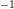 m: 0011001Megjegyzés:  A későbbi műveletvégzés előtt mindkét esetben a nem tárolt (implicit) biteket vissza kell helyezni, hiszen ellenkező esetben hibás eredményt kapnánk.6. 5.2.4 Eltolt karakterisztikaAz ábrázolás során a számítógépnek nem kell tárolnia a számrendszer alapját, hiszen minden számítás azonos alapú számrendszerben ábrázolt számokkal történik. A számítógép meghatározott számú tárolóhelyet biztosít mind a mantissza, mind pedig a kitevő számára, ezeket már tárolni kell.A mantissza, mint ahogy az előzőekben már volt róla szó, egy valódi tört, melynek ábrázolása történhet kettes komplemens alapján is.A kitevő ábrázolása azonban legtöbbször feszített módban (többletes kód segítségével) történik. Ezt a megoldást eltolt vagy ofszet karakterisztikának is hívják. Ekkor k-t a lebegőpontos szám karakterisztikájának nevezzük. A feszített módú ábrázolás értelmében a karakterisztikát eltoljuk a pozitív számok tartományába, így a negatív kitevő is ábrázolhatóvá válik anélkül, hogy előjelét külön kellene ábrázolni.Az eltolás mértékére (d) két megoldás használatos: pl. Egészre normalizálás esetén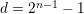  pl. Törtre normalizálás esetén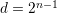 ahol n a karakterisztika ábrázolására szánt bitek száma.Így az eltolt karakterisztika (k) ak=e + dösszefüggéssel számítható ki (ahol e az ábrázolni kívánt kitevő).Amennyiben a karakterisztika ábrázolására 8 bit áll rendelkezésünkre, az eltolás mértéke: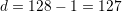 A feszített módban ábrázolandó kitevő az 4. példa esetében: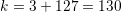 Bináris alakban: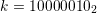 7. 5.2.5 Lebegőpontos számok reprezentálásaTovábbi vizsgálatoknak kitéve az  lebegőpontos számot megfigyelhető, hogy van legnagyobb eleme . Ez abban az esetben áll elő, amikor a mantissza és karakterisztika is a legnagyobb értéket veszi fel, míg a legkisebb pozitív számot,  -t úgy kapjuk, hogy a legkisebb normalizált mantisszát és a karakterisztikát vesszük. Az előzőekből következik, hogy a legkisebb ábrázolható szám a  , és a legnagyobb negatív szám pedig a . Mindezekből megállapítható, hogy az  tulajdonképpen egy -ra szimmetrikus korlátos halmaz, amely része a -nak, és csak véges sok eleme van.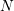 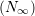 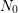 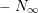 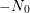 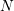 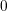 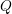 Szemléltetéshez nézzük a következő példát. Ábrázoljuk az  lebegőpontos számot  byte-on úgy, hogy az első bit jelölje az előjelet, a következő  bit a karakterisztikát és a maradék  bit pedig a mantisszát. Normalizált ábrázolási mód értelmében a mantissza (első értékén csak egyes állhat) és  között, a karakterisztika (eltolt) pedig  és  között vehet fel értékeket.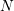 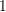 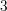 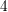 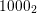 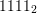 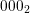 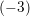 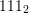 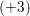 A legnagyobb ábrázolható számot  abban az esetben kapjuk meg, amikor a karakterisztika az , a mantissza pedig az  értéket veszi fel.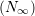 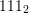 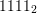 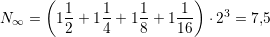 A legkisebb pozitív szám  pedig akkor áll elő, amikor a mantissza értéke  a karakterisztika értéke pedig 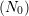 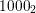 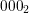 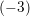 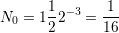 Megjegyzés:  Az egy byte-on ábrázolható lebegőpontos számok darabszáma a  különböző mantisszához hozzávéve a  lehetséges karakterisztikát a negatív számokkal és a nullával együtt .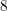 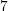 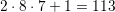 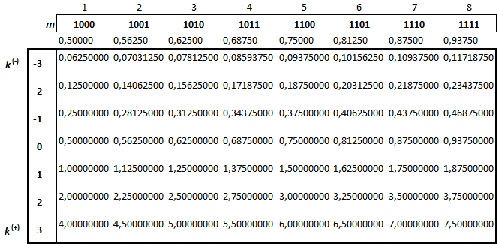 5.1. ábra. Lebegőpontos számok reprezentálása8. 5.2.6 ANSI/IEEE 754-es szabványA lebegőpontos számok ábrázolásának egységesítését 1977-ben kezdték meg. Cél a különböző architektúrák között az adatszintű kompatibilitás megteremtése. Minden architektúrából összegyűjtötték a legjobb megoldásokat, az első szabvány, amelyet a nagy processzorgyártók (Intel, AMD, Motorola, stb…) is elfogadtak, 1985-re született meg. Az IEEE 754-es szabvány a lebegőpontos művelet végrehajtásához kétfajta pontosságot definiált 2-es és 10-es számrendszerben:- egyszeres pontosság (single precision): 32 bit,- dupla pontosság (double precision): 64 bit.A jelenlegi verzió, az IEEE 754-2008, amely tartalmazza az eredeti IEEE 754-és az IEEE 854-1987-es (alaptól független lebegőpontos ábrázolás) szabványokat, öt alapvető formátumot definiál.Három bináris lebegőpontos alapvető formátum (kódolt 32, 64 vagy 128 bit) és két decimális lebegőpontos alapvető formátum (kódolt 64 vagy 128 bit).Mielőtt egy konkrét példát megnéznénk, nézzük meg, hogyan épül fel egy bináris szám 32 biten.Az első bit az előjel bit, amely az ábrázolandó valós szám előjele , az ezt követő 8 biten ábrázoljuk az eltolt karakterisztikát , végül az utolsó 23 biten pedig a mantisszát .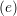 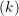 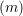 Fontos megjegyezni, hogy az előjel bit értéke 0, ha a szám pozitív és 1, ha negatív. Továbbá azt, hogy a mantisszában levő fixpontos szám egészre normalizáltan értendő, tehát az eltolás mértéke 127. Az előjel esetében az  és az e = 255 különleges esetekre vannak fenntartva, mint a 0, és a (Not a Number).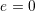 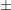 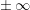 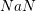 A következő táblázatban összefoglalva megtalálhatóak az egyes pontosságokhoz tartozó előjel, karakterisztika és mantissza bitértékek.Megjegyzés:  Dupla pontosság esetében az ábrázolható számtartomány: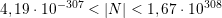 között van.5.5. példaÁbrázoljuk lebegőpontosan 32 biten a  számot! Egészrész: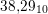  Törtrész: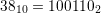  Kettes számrendszerbeli alak: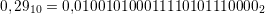  Egészre normalizált alak: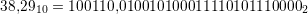  Mantissza (23 bit):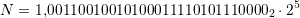  Karakterisztika (8 bit):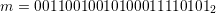  Előjelbit (1 bit):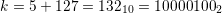  Táblázatba foglalva: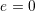 Hexadecimális alak: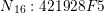 Megjegyzés:  Természetesen az  nem azonos az  szám tizenhatos számrendszerbeli értékével, ezért nem használtunk egyenlőségjelet.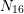 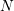 5.6. példaMelyik tízes számrendszerbeli szám hexadecimális alakja a következő ?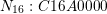 Bináris alak:Csoportosítva:Előjel bit: Tehát negatív számról van szó.Karakterisztika: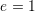 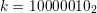 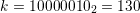  Kiolvasható, hogy a kitevő értéke 3.Mantissza: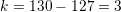   Megjegyzés:  He felejtsük el, hogy az implicit bit-et nem tároljuk! Implicit bitet visszatéve: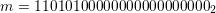  A szám normálalakja: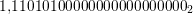  Kettes számrendszerbeli alak: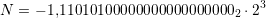  Tízes számrendszerbeli alak: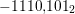 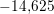 9. 5.2.7 Alulcsordulás, túlcsordulásAz eddigi példákból is kiderült, hogy a valós számokat sok esetben nem tudjuk pontosan ábrázolni. A 38,29 valós számot 128 bites pontosság mellett sem tudjuk pontosan ábrázolni. Továbbá nem tudjuk ábrázolni a túl nagy, illetve a túl kis számokat sem. 32 biten a legkisebb ábrázolható szám a 2 1,2 x 10, amelynél kisebb szám esetében alulcsordulás (underflow) hibaüzenetet kapunk.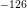 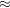 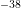 Túlcsordulás (overflow) hibaüzenetet kapunk, amennyiben (2 2) x 2 3,4 x 10nál nagyobb számot szeretnénk ábrázolni.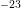 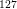 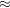 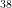 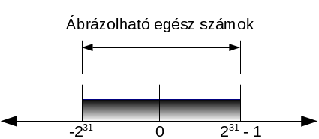 5.2. ábra. a, ábrázolható egész számok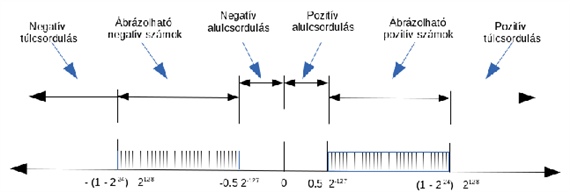 5.3. ábra. b, ábrázolható egész számok10. 5.2.8 >Speciális értékekElőjeles nullaAz IEEE 754 szabvány a nullát előjelesen kezeli. Ez azt jelenti, hogy létezik pozitív nulla "+0" és negatív nulla "-0" is. Ezek műveletvégzéskor sok esetben egyenlően viselkednek. Előfordul néhány eset azonban, amikor eltérnek. Például, a "1/-0" a negatív végtelen (pontosan), míg az "1/+0" a pozitív végtelent jelenti (pontosan). A "+0" és "-0" közötti különbség leginkább összetett műveletek esetében jelentkezik.Megjegyzés:  A legtöbb aritmetikai művelet, amelynek eredménye 0, a "+0" értéket kapja.Végtelen ábrázolásaA szabvány ugyanúgy, mint az előjeles nulla esetében, a végtelen ábrázolására is két értéket különböztet meg (és ). 32 bites bináris ábrázolás mellett a mínusz végtelen hexadecimális alakja FF800000, a pozitív végtelen alakja pedig a 7F800000. A végtelent úgy kezeli, mint egy nagyon nagy számot, így értelmezett a végtelennel való műveletvégzés is, tehát a következő műveletek elvégezhetőek.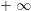 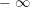 5.7. példaMűveletek a végtelennel 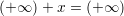 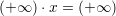 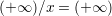 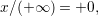 ahol 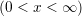 5.8. példaKonkrét értékekkel 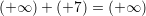 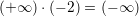 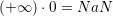 11. NaN Not a Number.Már az előző példában is találkozhattunk a  ("nem szám") értékkel, amely egy speciális érték, amelyet érvénytelen műveletek, mint a , vagy  visszatérési értékére használnak.IEEE 754/1985 szabvány speciális lebegőpontos számformái A következő táblázatban megtalálhatóak az IEEE 754/1985 szabvány speciális lebegőpontos számformái.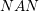 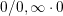 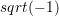 12. 5.2.9 KerekítésGyakran előfordul, hogy a pontos eredményt még 128-biten sem tudjuk ábrázolni, ezért a kerekítés korrekt elvégzését követeli meg a szabvány. A kerekítés alapvetően négyféleképpen történhet:Csonkolás  (Round toward zero) Levágjuk az -ik számjegy után az összes számjegyet.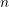 Bankár kerekítés ( Round to the Nearest Value -tie to even-) Az -ik számjegy alapján kerekítünk: ha ez a számjegy nagyobb, mint 5, felfelé kerekítünk, ha kisebb, lefelé; ha 5, akkor az -ik számjegy alapján döntünk (például felfelé kerekítünk ha az páros, és lefelé, ha páratlan).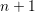 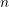 Kerekítés a pozitív végtelenhez (Round toward Positive Infinity) Ebben az esetben egyszerűen felfelé kerekítünk.Kerekítés a negatív végtelenhez (Round toward Negative Infinity) Ebben az esetben egyszerűen lefelé kerekítünk.13. 5.2.10 FeladatokÁbrázolja lebegőpontosan (IEEE 754 -32 bit) az alábbi számokat!a, 532,18 b, 0,0035 c, -0,0123 d, 2013,1010Alakítsa át tízes számrendszerbe az alábbi hexadecimális alakban megadott számokat!a, C2C90000 b, 42F02000 c, 3DCCCCCD d, 7F800000Megjegyzés:  A feladatok megoldásait az alábbi oldalon ellenőrizheti:http://babbage.cs.qc.cuny.edu/IEEE-754/14. 5.3 Műveletek lebegőpontos számokkalEbben a fejezetben a lebegőpontos számokkal történő műveletvégzéseket nézzük át, elsődlegesen a következő:  aritmetikai operátorokkal foglalkozunk.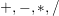 Természetesen további műveletek is elvégezhetők lebegőpontos számokkal (összehasonlítás, gyökvonás, ...) de ezekkel a későbbi tanulmányaik alatt (pl. Numerikus módszerek) részletesen megismerkednek.Lebegőpontos számokkal történő műveletvégzés esetén figyelembe kell vennünk, hogy az eredmény nagyon sok esetben nem lebegőpontos szám. Például két 24 bites lebegőpontos szám szorzásakor az eredmény általában 48 biten keletkezik. Amennyiben az eredmény nem egy lebegőpontos szám, a szabvány definiálja, hogy a pontos eredmény a számított érték helyesen kerekített értéke.15. 5.3.1 Relatív kerekítési hibaLegyenek  és  két lebegőpontos szám, továbbá a  a következő műveleteknek:  megfelelő számítógépen történő implementációik. Az  tehát nem más, mint az  egy közelítő értéke.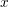 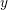 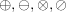 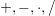 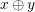 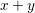 További műveletek esetében: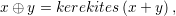 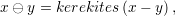 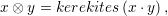  Relatív kerekítési hiba, amennyiben  egy normalizált szám: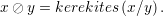 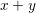 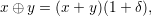   Megjegyzés:  Hasonlóan értelmezhető a többi műveletre is.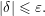 16. 5.3.2 Egyszerű algoritmusok aritmetikai műveletekreA műveletek elvégzése előtt természetesen feltételezzük, hogy az operandusok már IEEE 754-es lebegőpontos formátumban vannak.Összeadás 1. lépés Bináris pont igazítása: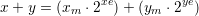 Megvizsgáljuk, hogy melyik szám kitevője a nagyobb . Ez lesz kezdetben a kitevő értéke.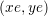 Kiszámoljuk a két kitevő különbségét, pl. .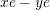 Ha , akkor az -et eltoljuk jobbra, ().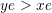 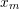 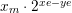 Ha , akkor pedig az -et toljuk el jobbra, ().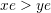 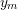 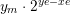 2. lépés Kiszámítjuk az igazított mantisszák összegét: 3. lépés Amennyiben szükséges, normalizáljuk az eredményt. A normalizálás lépései: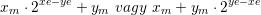 Balra eltoljuk az eredményt, csökkentjük az eredmény kitevőjét (pl. ha az eredmény 0,001xx …),vagyJobbra eltoljuk az eredményt, növeljük az eredmény kitevőjének értékét (pl. ha az eredmény 10,1xx ...)Ezt addig folytatjuk, amíg a legmagasabb helyi értékű jegy 1-es nem lesz. 4. lépés Ellenőrizzük az eredmény kitevőjét:Amennyiben nagyobb, mint a maximálisan megengedett, kitevő túlcsordulás.Amennyiben kisebb, mint a minimálisan megengedett, kitevő alulcsordulás.5. lépés Ha az eredmény mantisszája 0, a kitevőt is nullára kell állítanunk.5.9. példaNézzük meg az előbbi algoritmus működését egy konkrét példán keresztül.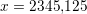 Lebegőpontos alakban: 0 10001010 00100101001001000000000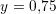 Lebegőpontos alakban: 0 01111110 11000000000000000000000.1. lépés Bináris pont igazítása: Mivel  kezdetben az eredmény kitevője tehát: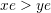  Eltoljuk -et  pozíciót jobbra: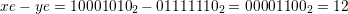 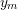 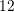  2. lépés Összeadjuk a mantisszákat: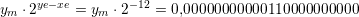 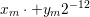 3. lépésMegvizsgáljuk, hogy az eredmény normalizált-e? Igen.4. lépésMegvizsgáljuk, hogy a kitevő túlcsordult-e? Nem.Megvizsgáljuk, hogy a kitevő alulcsordult-e? Nem.5. lépésMegvizsgáljuk, hogy az eredmény nulla-e? Nem.Kivonás 1. lépés Bináris pont igazítása: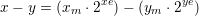 Megvizsgáljuk, hogy melyik szám kitevője a nagyobb . Ez lesz kezdetben a kitevő értéke.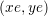 Kiszámoljuk a két kitevő különbségét, pl. .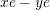 Ha , akkor az -et eltoljuk jobbra, (),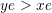 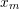 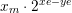 Ha , akkor pedig az -et toljuk el jobbra, ().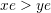 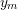 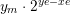 2. lépés Kiszámítjuk az igazított mantisszák különbségét: 3. lépés Amennyiben szükséges, normalizáljuk az eredményt. A normalizálás lépései: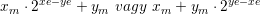 Balra eltoljuk az eredményt, csökkentjük az eredmény kitevőjét (pl. ha az eredmény 0,001xx …),vagyJobbra eltoljuk az eredményt, növeljük az eredmény kitevőjének értékét (pl. ha az eredmény 10,1xx ...)Ezt addig folytatjuk, amíg a legmagasabb helyi értékű jegy 1-es nem lesz.4. lépés Ellenőrizzük az eredmény kitevőjét:Amennyiben nagyobb, mint a maximálisan megengedett, kitevő túlcsordulás.Amennyiben kisebb, mint a minimálisan megengedett, kitevő alulcsordulás.5. lépés Ha az eredmény mantisszája 0, a kitevőt is nullára kell állítanunk.Szorzás 1. lépés Amennyiben valamelyik operandus értéke nulla, az eredményt nullára állítjuk.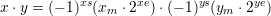 2. lépés Az eredmény előjelének meghatározása: 3. lépés Mantisszák szorzása: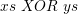  Kerekítsük az eredményt a mantisszáknak fenntartott bitekre (Az egyszerűség kedvéért végezzünk csonkolást).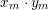 4. lépés Kitevő kiszámítása:nem szabályos  + nem szabályos  eltérés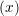 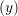 5. lépés Amennyiben szükséges, normalizáljuk az eredményt.A normalizálás lépései:Balra eltoljuk az eredményt, csökkentjük az eredmény kitevőjét (pl. ha az eredmény 0,001xx …),vagyJobbra eltoljuk az eredményt, növeljük az eredmény kitevőjének értékét (pl. ha az eredmény 10,1xx ...)Ezt addig folytatjuk, amíg a legmagasabb helyi értékű jegy 1-es nem lesz. 6. lépés Ellenőrizzük az eredmény kitevőjét:Amennyiben nagyobb, mint a maximálisan megengedett, kitevő túlcsordulás.Amennyiben kisebb, mint a minimálisan megengedett, kitevő alulcsordulás.5.10. példa Lebegőpontos alakban: 1 10000011 00100000000000000000000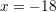  Lebegőpontos alakban: 0 10000010 00110000000000000000000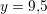 1. lépés Valamelyik operandus nulla? Nem.2. lépés Azelőjel meghatározása: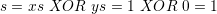 3. lépés Mantisszák szorzása: Két 24 bites mantissza szorzata 48 biten keletkezik.0101011000000….000000Kerekítenünk kell a mantisszák szorzatát 24 bitre (csonkolás).Ekkor :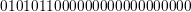 4. lépés Kitevő kiszámítása: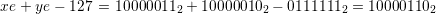 5. lépés Megvizsgáljuk, hogy az eredmény normalizált-e? Igen.6. lépésMegvizsgáljuk, hogy a kitevő túlcsordult-e? Nem.Megvizsgáljuk, hogy a kitevő alulcsordult-e? Nem.Osztás 1. lépés Ha  értéke nulla, akkor az eredmény  "Infinity". Ha mindkettő nulla, az eredmény NaN.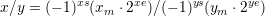 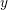 2. lépés Az eredmény előjelének meghatározása: 3. lépés Mantisszák szorzása: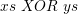  Kerekítsük az eredményt a mantisszáknak fenntartott bitekre (Az egyszerűség kedvéért végezzünk csonkolást).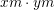 4. lépés Kitevő kiszámítása:nem szabályos  - nem szabályos  + eltérés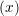 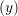 5. lépés Amennyiben szükséges, normalizáljuk az eredményt.Normalizálás lépései:Balra eltoljuk az eredményt, csökkentjük az eredmény kitevőjét (pl. ha az eredmény 0,001xx …),vagyJobbra eltoljuk az eredményt, növeljük az eredmény kitevőjének értékét (pl. ha az eredmény 10,1xx ...)Ezt addig folytatjuk, amíg a legmagasabb helyi értékű jegy 1-es nem lesz.6. lépés Ellenőrizzük az eredmény kitevőjét:Amennyiben nagyobb, mint a maximálisan megengedett, kitevő túlcsordulás.Amennyiben kisebb, mint a minimálisan megengedett, kitevő alulcsordulás.17. 5.3.3 FeladatokVégezze el a következő műveleteket:a, 1234,56 (+,-, *, /) 191,31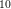 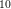 b, 201 (+,-, *, /) 3200,99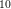 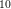 18. 5.4 Decimális számok ábrázolásaA BCD (Binary Coded Decimal) olyan kódolási eljárás, amelyet decimális számok (számjegyek) tárolására használunk. Ismert, hogy négy biten (nibble) 16 különböző kódot tárolhatunk, és mivel tízes alapú számrendszerben 0-tól 9-ig vannak számjegyek, ez nekünk bőven elégséges is. A kódolás olyan értelemben fixpontos, hogy tudjuk előre, hogy hol helyezkedik el a tizedespont, az eltérő ábrázolási mód miatt mégsem sorolhatjuk ebbe a csoportba.Joggal merülhet fel a kérdés, hogy miért van erre a tárolási módra szükségünk? Egyrészt nagyon jól használható olyan esetekben, amikor az adatainkat kijelzésre alkalmassá, az ember számára könnyen elérhetővé kell tennünk. Tehát olyan feladatoknál, ahol viszonylag kevés az aritmetikai, ellenben sok az I/O művelet. Másrészt tudjuk, hogy a törtszámok kettes számrendszerbe való átváltásakor a legritkább esetben kapunk pontos eredményt. Amennyiben az előbb tárgyalt módokon tároljuk a számokat, ez a nagy pontosságot igénylő számításoknál (pl. Bankok, Kutatóközpontok, stb.…) jelentős hibákat eredményezhet. Akár a huszadik helyen álló törtjegy értéke is fontos lehet számunkra, miközben lehetséges, hogy már az első tizedes jegy értéke sem pontos. Mivel ennél a tárolási módnál nem a számot, hanem a számjegyeket tároljuk, könnyen megoldható, hogy a kívánt pontosság érdekében az egész rész és a törtrész tárolására tetszőleges számú nibble-t biztosítsunk.BCD kód esetében a bitek súlyozása 8-4-2-1, de léteznek ettől eltérő, elsősorban a méréstechnikában, automatizálásban használatos megoldások is (pl. BCD Aiken kód - 2 4 2 1 ).5.11. példaBCD kódA 13907 decimális szám megfelelője BCD kódban:13907 > 0001 0011 1001 0000 0111.Megjegyzés:  a 1010-nél nagyobb számok tiltottak, megjelenésük sok rendszerben hibát eredményezhet.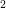 19. 5.4.1 Számábrázolási módok, ASCII és EBCDIC kódtáblákEzen számábrázolási módnak több variánsa is van attól függően, hogy az ASCII vagy az EBCDIC kódtáblára alapul, továbbá mindkettőn belül van még zónás és pakolt tömörített forma is (ez utóbbiban megegyezik a két alak).ASCIIAz ASCII (American Standard Code for Information Interchange - amerikai szabványos kód az információ kölcsönös cseréjére) egy egységesített kódrendszer, amelyben a különféle karakterekhez (betűk, számok, vezérlőkarakterek, írásjelek) bináris kódokat rendelnek. A kódot az American Standard Institute dolgozta ki, amelyet az 1977-ben az Amerikai Szabványügyi Hivatal megerősítése és jóváhagyása után a Nemzetközi Szabványügy Hivatal (ISO) is átvett (ISO646).Kezdetben az ASCII egy 7 bites kód volt, amely 2 = 128 különféle bitsorozatot tartalmazott 0-tól 127-ig sorszámozva. Ez az ún. alap vagy standard karakterkészlet (az angol ábécé kis- és nagybetűi, számjegyek, írásjelek). Később az IBM kezdeményezésére hozzáadott 1 bites kiterjesztéssel újabb 128 karakter használatát szabványosította, amely kódrendszer Latin1 néven vált ismerté. Ez a nyolcbites kóddá való kiegészítés tette lehetővé a nemzeti sajátosságokat is figyelembe vevő karakterkészlet kialakítását: 128-255 között az ún. kiegészítő karakterkészlet (számos európai nyelv pl. francia, német spanyol, stb. speciális nemzeti karakterei, ékezetes betűk, az angolban nem létező egyéb betűtípusok, vonalrajzoló, a görög ABC betűi, táblázatrajzoló karakterek, stb.) elemei találhatók. Ezeket nevezik kódlapoknak is, pl. Latin1, Latin2, 852-es kódlap, stb. Ez utóbbi, a 852-es a Magyar Szabványügyi Hivatal által is elfogadott kódlap, amely a teljes magyar karakterkészletet tartalmazza.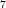 A teljes kódtábla az alábbi címen érhető el és tekinthető meg:http://www.asciitable.com/ASCII kódtábla részleteEBCDICA BCD kód kiterjesztett változata, elnevezése (Extended Binary Coded Decimal Interchange Code = kiterjesztett BCD kód) is erre utal. Az EBCDIC 38 tulajdonképpen egy olyan 8 bites kódkészlet, amely szöveg, grafika és vezérlőkarakterek ábrázolását teszi lehetővé a számítógépeken. Érdekessége a kódképzés szabálya, nem egy egyszerű hozzárendelés alapján kódolódnak a karakterek, hanem a sorszámuknak megfelelően.EBCDIC kódtábla részleteElőjeles ábrázolásElőjeles ábrázolási mód értelmében az előjelet és az egyes számjegyeket is külön byte-okon ábrázoljuk. A számjegyet a bájt alsó részében tároljuk, a felső részét pedig a kódtáblától függően (3 vagy F) töltjük fel.ASCII1. byte az előjel:2B +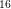 2D -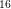 A további byte-okon ASCII kódban a számjegyek.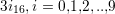 5.12. példa+-309+309-309EBCDIC1. bájt előjel:4E +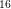 60 -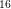 A további byte-okon ASCII kódban a számjegyek.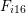 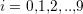 5.13. példa+-516+516-516Zónás ábrázolásA zónás ábrázolásnál is minden egyes számjegyet külön byte-ban tárolunk. A számjegyet a bájt alsó részében tároljuk, a felső részét pedig a kódtáblától függően (3 vagy F) töltjük fel. A szám előjelét itt már nem külön bájt-on, hanem az első bájt zónajelében tároljuk.ASCIIAz utolsó byte-on lévő előjel és számjegy:ha i > =0 akkor 3i,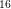 különben 7i.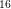 5.14. példa+-418+418-418EBCDICA pozitív előjelnek a C, a negatívnak pedig a D értékek felelnek meg.5.15. példa+-418+418-418Pakolt tömörített formaA pakolt ábrázolási módnál elhagyjuk a zónajeleket, és a számjegyek tárolását nem byte-onként, hanem fél byte-onként végezzük. Így egy byte-on két számjegyet tudunk ábrázolni. Az előjel az utolsó fél byte-ra kerül. Ezzel a formával már aritmetikai műveletek is végezhetőek.Előjel+ helyett C- helyett DHa a számjegyek száma páros, akkor a szám elé egy 0-át kell írnunk, hogy az ábrázolás az előjellel együtt egész byte-okon képződjön.5.16. példa+- 31 052+ 31 052 == > 31 05 2C- 31 052 == > 31 05 2D5.17. példa- 453107- 453107 == > - 04 53 10 7D20. 5.4.2 >FeladatokÁbrázolja a következő számokat (előjeles, zónás, pakolt) alakokban:a, +- 2347b, +- 5967. fejezet - UTASÍTÁSOK, ALGORITMUSOK, PROGRAMOK1. 6.1 >Az utasítás fogalmaAz előző fejezetben megismerkedtünk a számítógéppel feldolgozható információk, adatok tárolásával és ábrázolásával. Ezen adatok feldolgozásához, mint azt már jeleztük is, a számítógépben tárolni kell azokat az utasításokat is, amelyek alapján a kijelölt feladat automatikusan, lépésről-lépésre haladva megoldást eredményez, vagyis kimenő adatokat (output), információkat eredményez. Szükséges tehát annak tisztázása is, hogy az utasítások ábrázolása és tárolása hogyan valósítható meg. Először azonban tisztázni kell milyen utasításokat értelmezhetünk a számítógépnél.Definíció. Az utasítás olyan tevékenység pontos megfogalmazása, amelyet tovább részletezni nem tudunk, vagy nem akarunk, és a végrehajtó számára egyértelmű jelentéssel bír.A számítógépes utasítás nyilván szűkebb területre vonatkozik, a gép belső működéséhez, állapotváltozásához nyújt információt.A számítógép mint automata az utasítások hatására a kiinduló, kezdeti állapotból több közbülső állapoton keresztül eljut egy végső állapotba, melynek hatására az input adatokból eredményadatok állnak elő.Egy-egy számítógépes utasítás alapvetőenműveletek elvégzését kezdeményezi, vagyvezérlési feladatot lát el.Kétfajta elven működő számítógépeken különböztethetünk meg, bár manapság már ötvözik a két technológiát.A CISC (a Complex Instruction Set Computer, vagyis "összetett utasításkészlettel rendelkező számítógép"). Az ilyen processzoroknak utasításkészlete több és komlexebb mint a RISC processzoroké. A CISC processzorok utasításai sokszor több elemi műveletet végeznek egyidőben, a gépi kódú programjaik rövidebbek, jobban átláthatóak, ami egyszerűsíti a fordítóprogramok működését. Viszont a a bonyolultabb utasítások megnövelhetik a végrehajtási időt. Ilyen bonyolúlt processzorok pl a X86-os architektúrák, amit az Intel és az AMD gyárt.A RISC (Reduced Instruction Set Computing), csökkentett utasításkészletű számítástechnika, vagy erre az elvre épülő számítógépi processzor tervezés. Egyszerűség miatt a RISC elvet a mikrokontrollerek tervezésénél is kihasználják. RISC technológiát alkalmaznak például az Oracle (korábban Sun Microsystems ) SPARC számítógépei vagy az IBM Power Architecture típusú szuperszámítógépei. A RISC technológia alkalmazásának új területe az ARM architektúrájú hordozható eszközök, tabletek és ultrabookok piaca, illetve a szintén főleg ARM-re készített Microsoft Windows CE (beágyazott Windows) technológia.2. 6.2 A program és algoritmus fogalmaEgy számítógéppel megoldandó feladat, probléma megoldása pontosan megfogalmazott és megfelelő sorrendben leírt utasítások sorozata, amely alapján a gép a szükséges adatok ismeretében előállítja a probléma megoldásához szükséges információt.Definíció. A program olyan utasítássorozat, amely egy kijelölt (változtatható) input adatstruktúrából egy meghatározott output adatstruktúrába való átmenet lépéseit írja elő. A program számítógéppel történő végrehajtását dinamikus programnak nevezzük.A program általában két részből áll, az adatdefiníciós és a vezérlésleíró részből. Az adatdefiníciós részben az előforduló adatok típusait adjuk meg, a vezérlésleíró részben pedig az eredményt előállító utasítások sorrendjét és tartalmát rögzíthetjük.Egy-egy probléma megoldási lépéseit, vagy egy folyamat, tevékenységsorozat elvégzését írásban rögzítjük.Definíció. Az algoritmus egy probléma általános érvényű megoldásának véges számú részlépésben történő egyértelmű és teljes leírása.Általános érvényű olyan értelemben, hogy segítségükkel több, esetleg végtelen sok egymástól csak bemenő adatokban különböző feladat megoldható. Ebből következően minden algoritmus értelmezési tartománnyal rendelkezik.Egyértelműségen azt értjük, hogy minden részlépés után egyértelműen meghatározható a soronkövetkező, a teljességen pedig azt, hogy az utolsó részlépés kivételével, amely az algoritmus vége, minden részlépésnek van rákövetkezője.Az algoritmus és az utasítás fogalma is független a számítógéptől, azaz általánosabb érvényű. Az algoritmusok segítségével olyan tevékenységek végrehajtási sorrendje is leírható, amelyek elvégzése számítógéppel nem lehetséges, de a gyakorlatban hasznosak. Sok mindennapi tevékenységünk is algoritmizálható.Az algoritmusok leírási módjára nincsenek külön megkötések. Több algoritmusleíró eszköz ismeretes. Ezek célja a megoldás menetének, a program vezérlési részének géptől és nyelvtől független, szemléletes, a logikai gondolatmenetet, a szerkezeti egységeket világosan tükröző leírása.Algoritmuselíró eszközök:a) folyamatábra,b) struktogram,c) mondatszerű leírás.8. fejezet - KIFEJEZÉSEK KIÉRTÉKELÉSE1. 7.1 KifejezésA kifejezés egyetlen operandus vagy operandusok és operátorok sorozatából álló nyelvi elem, ahol az operátorok különféle műveleti jelek, melyek összekapcsolják a kifejezésekben szereplő operandusokat. Egy operandust, amennyiben például egy konstans érték, azonosító, sztring, metódushívás, tömbindex vagy tagkiválasztó operátor, elsődleges kifejezésnek nevezzük. Természetesen egy operandus lehet egy zárójelezett vagy zárójel nélküli operátorokkal összekapcsolt további operandusokból álló összetett kifejezés is.A művelet egy olyan tevékenység (sorozat), amit az operátorok előírnak. A kifejezés kiértékelése nem más, mint a benne szereplő összes művelet elvégzése. Elsőbbségi (precedencia) szabályok a műveletek során a kifejezések kiértékelési sorrendjét meghatározó szabályok, amelyek által precedencia szintenként csoportosíthatóak a műveletek. A sorrend zárójelezés segítségével testre szabható, mert először mindig a zárójelben lévő műveletek hajtódnak végre.Megjegyzés:  Az operátorok többsége túlterhelhető, amennyiben az egyik vagy mindkét operandusa felhasználó által definiált osztály vagy típus.2. 7.1.1 AsszociativitásAmennyiben több azonos precedencia szinten lévő operátorral van dolgunk, akkor a kiértékelési sorrendje általában balról jobbra haladva történik, kivételt képeznek az egy operandusú, értékadással egybekötött két operandusú, illetve a három operandusú műveletek, melyek kiértékelése jobbról balra történik. A sorrend zárójelezés segítségével testre szabható, mert először mindig a zárójelben lévő műveletek hajtódnak végre.7.1. példaJobbról-balra szabályA  azonos az  kifejezéssel, mivel az értékadó utasításoknál a kiértékelés jobbról-balra történik.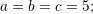 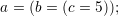 7.2. példaBalról-jobbra szabályAz alábbi kifejezésben / és *, illetve a + és a - azonos precedencia szinten vannak.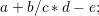  A kiértékelés balról-jobbra történik, először a /, majd a *, ezt követően az + és végül a - kerül kiértékelésre.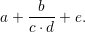 Konkrét értékekkel vizsgálva, a műveletvégrehajtás sorrendje a következő:double a = 7, b = 10, c = 2, d = 3, e = 4;1. b / c = 5 2. b / c * d = 5 * d = 15 3. a + b / c * d = a + 15 = 22 4. a + b / c * d e = 22 e = 187.3. példaZárójelezésMint arról az előzőekben volt szó, amennyiben egy kifejezésben különböző precedencia szinteken lévő műveletek vannak, a kiértékelést mindig a magasabb precedenciájú műveleteket tartalmazó részkifejezés kiértékelésével kell kezdenünk. A zárójelezéssel a kiértékelés sorrendjét változtathatjuk meg.Amennyiben  helyett a  kifejezés értékét szeretnénk kiszámolni, a + művelet precedenciáját zárójelezéssel előrébb kell hozni,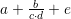 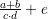 (a + b) / c * d - e.Konkrét értékekkel vizsgálva, a műveletvégrehajtás sorrendje a következő:double a = 7, b = 10, c = 2, d = 3, e = 4;1. (a + b) = 17; 2. (a + b ) / c = 17 / c = 8,5; 3. (a + b ) / c * d = 8,5 * d = 25,5; 4. (a + b ) / c * d e = 25,5 e = 21,5;3. 7.1.2 >Mellékhatás (side effect)Bizonyos műveletek pl. függvényhívás, többszörös értékadás, léptetés (++, - -) feldolgozásakor jelentkező jelenség, melynek során a kifejezés értékének megjelenése mellett bizonyos változók is megváltoztathatják értékeiket. Kiértékelésük sorrendjét nem határozza meg a C# szabvány, így ügyelni kell rájuk, el kell kerülni az olyan utasításokat, melyek kiértékelése függ a precedenciától.4. 7.1.3 Rövidzár (short circuit)Az a kiértékelési mód, amely során nem szükséges kiértékelni a teljes kifejezést ahhoz, hogy egyértelműen meghatározzuk az értékét. Például ha egy && bal oldali operandusa 0, a jobb oldalit már szükségtelen kiértékelni, a kifejezés értéke egyértelműen 0 lesz.5. 7.2 C# nyelvA C# nyelvben használható operátorok precedencia sorrendje a következő:Elsődleges kifejezések: x.y, f(x), a[x], x++, x , new, typeof, checked, unchecked, sizeof, - >Egy operandusú (unáris) operátorok: +, -, !, ˜, ++x, x, (T)x;Multiplikatív operátorok: *, /, %;Additív operátorok: +, -;Biteltoló operátorok:< <, > >;Összehasonlító (relációs) és típus operátorok: < , >,< =,> =, is, as;Egyenlőségvizsgáló operátorok: ;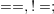 Logikai, feltételes és Null operátorok: &, ˆ, |, &&, ||, ??, ? :;Értékadó és anonim operátorok: =, *=, /=, %=, +=, -=, < <=, > >=, &=, ˆ=, |=;Mi most csak a kifejezések kiértékelésének megértéséhez szorosan köthető, precedencia szintenként a fontosabb operátorokkal ismerkedünk meg.6. 7.2.1 Egyoperandusú műveletekPrefix és postfix alakEgyoperandusú műveletek esetén a kifejezés vagy az operátor operandus vagy operandus operátor alakot veszi fel. Az első esetben prefix, míg a második esetben postfix alakról beszélünk.7.4. példaPrefix és postfix alakint i = 2;; prefix alak,  értékének növelése kettővel;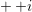 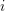 ; postfix alak,  értékének csökkentése kettővel.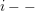 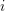 Egyoperandusú műveletek közé tartoznak az elsődleges kifejezések és az unáris operátorok.Elsődleges kifejezésekUnáris operátorokLéptető operátorok (inkrementáló/dekrementáló)Feladatuk a numerikus típusú változók értékének eggyel történő növelése vagy csökkentése.prefixes alakok: , ;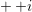 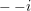 postfixes alakok: , .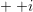 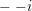 Megjegyzés:  Az i++ -t és az ++i -t, az i= i + 1 és az i += 1, míg az i- - -t és az - -i -t, az i= i - 1 és az i -= 1 kifejezések helyett célszerű alkalmazni.7.5. példaLéptető operátorokint q=6, p=7, r=8, s=9, eredmeny; eredmeny = ++q - p ; Console.WriteLine("A művelet után a q értéke: "+ q + ", p értéke: " + p + " az eredmény: " + eredmeny); eredmeny = p++ + r ; Console.WriteLine("A művelet után a p értéke: "+ p + ", r értéke: " + r + " az eredmény: " + eredmeny); eredmeny = r - s++; Console.WriteLine("A művelet után a r értéke: " + r + ", s értéke: " + s + " azeredmény: " + eredmeny); eredmeny = s + ++r; Console.WriteLine("A művelet után a s értéke: " + s + ", r értéke: " + r + " az eredmény: " + eredmeny); Console.ReadKey();A program futásának eredménye: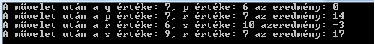 7.1. ábra. Léptető operátorokMegfigyelhető, hogy az első (++q , p- -) művelet elvégzése után az eredmény 0, holott kiíratásnál q értéke 7, a p értéke pedig 6. Ennek oka, hogy postfixes alak esetén a léptetés csak a kifejezés kiértékelése után következik be. Kiértékeléskor még a q és a p értéke is 7 volt, a p értéke ezt követően dekrementálódott.typeofA typeof(T) típus meghatározó operátor.7.6. példatypeofType t1 = typeof(bool); Console.WriteLine(t1.Name); Type t2 = typeof(byte); Console.WriteLine(t2.Name); Type t3 = typeof(int); Console.WriteLine(t3.Name); Type t4 = typeof(float); Console.WriteLine(t4.Name); Type t5 = typeof(double); Console.WriteLine(t5.Name); Console.ReadLine();A program futásának eredménye: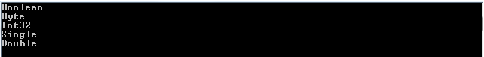 7.2. ábra. typeofMegjegyzés:  A float egy 32 bites, míg a double egy 64 bites, IEEE 754-es szabványnak megfelelő lebegőpontos szám tárolására alkalmas típus.sizeofA sizeof egy adott típus méretének lekérdezésére alkalmas.7.7. példasizeofint byteSize = sizeof(byte); Console.WriteLine(byteSize); int intSize = sizeof(int); Console.WriteLine(intSize); int floatSize = sizeof(float); Console.WriteLine(floatSize); int doubleSize = sizeof(double); Console.WriteLine(doubleSize); Console.ReadLine();A program futásának eredménye: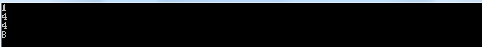 7.3. ábra. sizeofTúlcsordulás ellenőrzésTúlcsordulás (overflow): Mind fixpontos, mind lebegőpontos számábrázolás esetén fellépő számolási hiba, amely akkor fordul elő, amikor egy számot nagyobbra növelünk (pl. összeadás vagy szorzás), mint amekkora maximális értéket tárolni tud az adott számábrázolás. Ilyenkor nagyobb helyértékek elvesznek. Természetesen ennek ellenkezője is előfordulhat (pl. osztásnál vagy kivonásnál), ekkor alulcsordulásról (underflow) beszélünk.checked túlcsordulás ellenőrzés;unchecked túlcsordulás ellenőrzés mellőzése.7.8. példaTúlcsordulás ellenőrzésclass Tulcsordulas const int x = 1000000; const int y = 1000000; static int F() return checked(x * y); // Fordítási hiba, túlcsordulás static int G() return unchecked(x * y); // Visszatérési érték: -727379968 static int H() return x * y; // Fordítási hiba, túlcsordulásAz F() és H() metódusok esetében fordítási idő alatti hibát jelez (túlcsordulás), viszont a G() esetében, mivel ott kikapcsoltuk az ellenőrzést, nem jelez hibát, elvégzi a műveletet és az eredményt csonkolja.Unáris műveletek7.9. példaUnáris műveletekint x = 3; Console.WriteLine(x); Console.WriteLine(-x); Console.WriteLine(!false); Console.WriteLine(!true); int[] ertekek = 0, 0x111, 0xfffff, 0x8888, 0x22000022 ;foreach (int e in ertekek) Console.WriteLine("˜0x{0:x8} = 0x{1:x8}", e, ˜e); Console.ReadLine();A program futásának eredménye: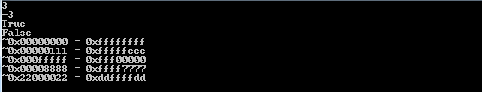 7.4. ábra. Unáris műveletek7. 7.2.2 Kétoperandusú műveletekA legtöbb operátor két operandussal rendelkezik, ezeket kétoperandusú (bináris) operátoroknak nevezzük. Általános felépítésük a következő:operandus1 operátor operandus2Amennyiben több azonos precedencia szinten lévő kétoperandusú operátorral van dolgunk, a kiértékelés általában balról jobbra haladva történik, kivételt képeznek az értékadással egybekötött két operandusú műveletek, melyek kiértékelése jobbról balra történik.Multiplikatív operátorok7.10. példaMultiplikatív operátorok//szorzás Console.WriteLine("ás"); Console.WriteLine("Szorzat: 0", 5 * 2); Console.WriteLine("Szorzat: 0", -.5 * .2); Console.WriteLine("Szorzat: 0", -.5m * .2m); // decimális típus Console.WriteLine("ás"); Console.WriteLine("Egész hányados: 0", 7 / 3); Console.WriteLine("Negatív egész hányados: 0", -7 / 3); Console.WriteLine("Maradék: 0", 7 float osztando = 7; Console.WriteLine("Lebegőpontos hányados:0", osztando / 3); Console.WriteLine("ékképzés "); Console.WriteLine("Maradék: 0", 5 Console.WriteLine("Maradék: 0", -5 Console.WriteLine("Maradék: 0", 5.0 Console.WriteLine("Maradék: 0", 5.0m Console.WriteLine("Maradék: 0", -5.2 Console.ReadLine();A program futásának eredménye: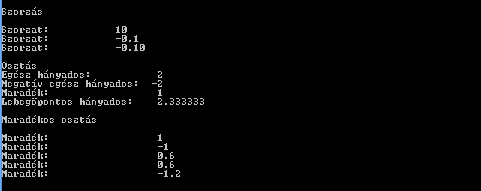 7.5. ábra. Multiplikatív operátorokAdditív operátorok7.11. példaAdditív operátorokConsole.WriteLine(+5); // unáris plusz Console.WriteLine(5 + 5); // összeadás Console.WriteLine(5 + .5); // addition Console.WriteLine("5" + "5"); // szöveg konkatenáció Console.WriteLine(5.0 + "5"); // szöveg konkatenáció //automatikus típuskonverzió (double-b?l string-be) int a = 5; Console.WriteLine(-a); // kettes komplemens képzés Console.WriteLine(a - 1); //kivonás Console.WriteLine(a - .5); //kivonás Console.ReadLine();A program futásának eredménye: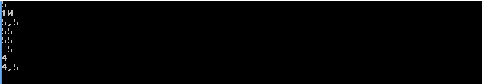 7.6. ábra. Additív operátorokBiteltoló operátorokEgy szám bitjeinek jobbra illetve balra történő eltolása n bittel, ami tulajdonképpen 2-en értékkel történő osztásnak, illetve szorzásnak felel meg.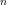 7.12. példaBiteltoló operátorokSByte si = 2; //el?jeles egész Byte usi = 12; //el?jel nélküli egész Console.WriteLine(si Ť 1); //szorzás kett?vel Console.WriteLine(si Ť 32); // 32 bináris alak 100000, nem változik az eredményConsole.WriteLine(si Ť 33); // 33 bináris alakja 100001, szorzás kettővelConsole.WriteLine(si ť 1); //osztás kett?vel Console.WriteLine(si ť 32); // 32 bináris alak 100000, nem változik az eredmény Console.WriteLine(si ť 33);// 33 bináris alakja 100001, osztás kettővel Console.WriteLine( usi Ť 2); //szorzás néggyel Console.WriteLine( usi ť 2); //osztás néggyelA program futásának eredménye: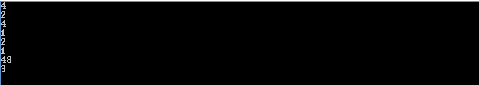 7.7. ábra. Biteltoló operátorokÖsszehasonlító (relációs) és típus operátorok7.13. példaÖsszehasonlító (relációs) és típus operátorokConsole.WriteLine(1 < 1.1); Console.WriteLine(1.1 < 1.1); Console.WriteLine(1.1 > 1); Console.WriteLine(1.1 > 1.1); Console.WriteLine(1 <= 1.1); Console.WriteLine(1.1 <= 1.1); Console.WriteLine(1.1 >= 1); Console.WriteLine(1.1 >= 1.1); Console.ReadLine();A program futásának eredménye: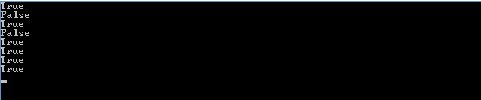 7.8. ábra. Összehasonlító (relációs) és típus operátorokisAz is egy objektumról megmondja, hogy a bal oldali operandus a jobb oldali típusnak egy változója-e.asKétoperandusú típuskényszerítés. A bal oldali változót a jobb oldali referencia típusra alakítja, ha tudja. Ha sikertelen az átalakítás, akkor eredményül a null értéket adja.Egyenlőségvizsgálat operátorai7.14. példaEgyenlőségvizsgálat operátorai// Numerikus értékek egyenlőségének vizsgálata Console.WriteLine((2 + 2) == 4);// referencia egyenlőség: különböző objektumok object s = 1; object t = 1; Console.WriteLine(s == t);string a = "hello"; string b = String.Copy(a); string c = "hello";// Stringek egyenlőségének vizsgálata Console.WriteLine(a == b);// Stringek referenciáinak egyenlőségének vizsgálata Console.WriteLine((object)a == (object)b); Console.WriteLine((object)a == (object)c); Console.ReadLine();A program futásának eredménye: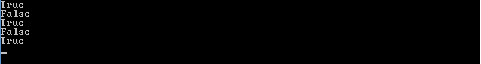 7.9. ábra. Egyenlőségvizsgálat operátoraiLogikai, feltételes és Null operátorokLogikai műveletek7.15. példaLogikai műveletekint a = 7, b = 4, c = 0; // és művelet Console.WriteLine("a és b = 0", a b); Console.WriteLine("a és b és c = 0", a b c); //vagy m?velet Console.WriteLine("b vagy c = 0", b | c); Console.WriteLine("a vagy b vagy c = 0", a | b | c); // Console.WriteLine("b kizáró vagy c = 0", b ^ c); Console.WriteLine("a kizáró vagy b kizáró vagy c = 0", a ^ b ^ c); Console.ReadLine();A program futásának eredménye: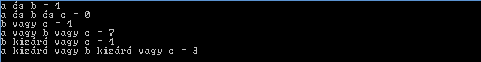 7.10. ábra. Logikai műveletekFeltételvizsgálatAz y-t csak abban az esetben értékeli ki, ha az x igaz.Az y-t csak abban az esetben értékeli ki, ha az x hamis.Értékadó és anonim operátorok7.16. példaÉrtékadó és anonim operátorokint a = 5; a += 3; Console.WriteLine("a értéke:" + a); a *= 3; Console.WriteLine("a értéke:" + a); a -= 3; Console.WriteLine("a értéke:" + a); a /= 3; Console.WriteLine("a értéke:" + a); a Console.WriteLine("a értéke:" + a); a = 3; Console.WriteLine("a értéke:" + a); a |= 3; Console.WriteLine("a értéke:" + a); a Ť= 3; Console.WriteLine("a értéke:" + a); a ť= 3; Console.WriteLine("a értéke:" + a);A program futásának eredménye: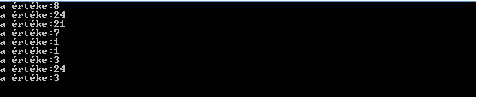 7.11. ábra. Értékadó és anonim operátorok8. 7.2.3 Háromoperandusú művelet7.17. példaHáromoperandusú műveletchar c=’6’; int a; a = ((c >= ’0’ c <= ’9’) ? c - ’0’ : -1); Console.WriteLine("a értéke:" + a); c = ’f’; a = ((c >= ’0’ c <= ’9’) ? c - ’0’ : -1); Console.WriteLine("a értéke:" + a); Console.ReadLine();A program futásának eredménye: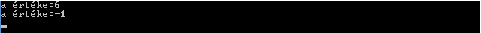 7.12. ábra. Háromoperandusú műveletMegjegyzés:  A háromoperandusú operátor valójában egy logikai elágazás utasítás, mellyel hatékonyabbá (tömörebbé) tehető a kifejezéskészítés.9. 7.3 ExcelEbben a fejezetben a táblázatkezelőknél jól ismert képletekkel, és azok kiértékelésével foglalkozunk. Hogy miért van erre szükség? A képletek kiértékelése eltér az előzőekben ismertetett kifejezések kiértékelésétől. Csak egy példát kiragadva, itt az és művelet nem operátor, hanem egy függvény, ami jelentősen módosítja a kiértékelés sorrendjét.10. 7.3.1 KépletekAmennyiben egy cellába műveleti utasításokat írunk, akkor azt képletnek vagy kifejezésnek nevezzük. Egy képlet maximálisan 8192 karakterből állhat és = jellel kell kezdeni. Ebben az esetben az Excel értelmezés szerint tudja, hogy nem adatot kell a cellában tárolnia, hanem műveleteket kell elvégeznie. Egy képlet tartalmazhat számokat, hivatkozásokat (neveket), függvényeket és műveleti jeleket. Kifejezések kiértékelése a matematikában jól ismert precedencia szabály szerint történik.Képletek kiértékelésének precedencia sorrendjeZárójelekFüggvényekEgy operandusú műveletekSzázalékszámításHatványozásMultiplikatív műveletekAdditív műveletekRelációkBalról-jobbra szabály7.18. példaKépletek kiértékelése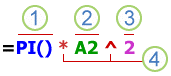 7.13. ábra. Képletek kiértékelése1. lépés - függvények kiértékelése: A PI() függvény visszatér a pi értékével 3.142...2. lépés - hivatkozások kiértékelése: A2 visszatér az A2 cella értékével3. lépés - konstansok kiértékelése: A numerikus és karakteres értékek közvetlenül használhatóak a képletben, mint például a 2.4. lépés - műveletek elvégzése: A ˆ operátor elvégzi a hatványozást, majd az eredményt megszorozza a pi értékével.11. 7.3.2 AdattípusokA cellákban különböző típusú adatokat tárolhatunk. Egy cella tartalmazhat:szöveges adatot,numerikus adatot,logikai adatot,dátum adatot,kifejezést (képletet, függvényt).A szöveges adat betűk, számok és egyéb karakterek tetszőleges kombinációja lehet. pl. 1qwerty00, 06/30 123 4567. A szöveges adatok a cella bal széléhez igazodnak.Az Excel csak azokat az adatokat tekinti numerikusnak, amelyek megfelelnek az alábbi szintaktikai szabályoknak.Egy szám tartalmazhat:számjegyet,tizedesjelet,előjelet,százalékjelet,normál alakban megadott szám kitevőjének jeleit (e vagy E, pl. 23000 normál alakja: 2,3E+4),pénznem jelét.A helyesen bevitt numerikus értékek alapértelmezés szerint a cella jobb oldalához vannak igazítva. Az Excel az IEEE 754-es specifikációnak megfelelően tárolja és számítja a lebegőpontos számokat. Mint arról a lebegőpontos számábrázolásnál már volt szó, a IEEE 754-es specifikációnak vannak korlátai, amelyek az alábbi három általános kategóriába sorolhatóak:maximális/minimális korlátok,pontosság,szakaszos bináris számok.A következőekben olvasható két példa nagyon nagy és nagyon kicsi számokkal végzett műveletre.7.19. példaMűveletvégzés nagyon nagy számok esetében.Az ábrán látható két számot összeadva az összeg a B3-as cellában 1,20E+200 lesz, azonos a B1 cella értékével. Ennek az oka, hogy az IEEE 754 es specifikációban a tárolás csak 15 értékes számjegy pontosságú. A fenti számítás tárolásához az Excel alkalmazásnak legalább 100 számjegy pontosságúnak kellene lennie.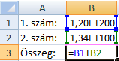 7.14. ábra. Műveletvégzés nagyon nagy számok esetében7.20. példaMűveletvégzés nagyon kis számok esetében.Az ábrán látható két számot összeadva az összeg a B3-as cellában 1,0001 23456789012345 helyett 1,00012345678901 lesz. Az ok ebben az esetben is ugyanaz, mint az előző esetben. Ahhoz, hogy pontos eredményt kapjunk, itt az alkalmazásnak legalább 19 számjegy pontosságúnak kellene lennie.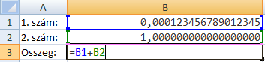 7.15. ábra. Műveletvégzés nagyon kis számok esetében12. 7.3.3 FüggvényekA függvények a táblázatkezelő rendszerek egyik legfontosabb eszközei. Függvények használatával egyszerű vagy összetett számításokat végezhetünk. Egyszerű példán keresztül szemléltetve az =ÁTLAG(A1:A5) függvény e- gyenértékű az =(A1+A2+A3+A4+A5)/5 képlettel. A függvényeket a képletekhez hasonlóan egyenlőségjellel kell kezdeni, amelyet csak az első függvénynév előtt kell feltüntetni, a kifejezésen belül már nem. A függvények két fő részből állnak: a függvény nevéből és az argumentumok listájából. Az argumentumok lehetnek: számok, nevek, szövegek, tartományok, cellahivatkozások, nevek, képletek, dátum, idő, függvénynév, adatbázisnév stb. Több argumentum esetén az argumentumokat pontosvesszővel kell egymástól elválasztani. A szöveges adatokat általában idézőjelek közé kell rakni.=függvénynév(argumentum1;argumentum2;stb.)Vannak olyan függvények, amelyekhez üres argumentum tartozik, a zárójeleket ebben az esetben is kötelező kirakni.=függvénynév()Ilyen függvények többek között a =PI() és a =MA().Az egymásba ágyazott függvények használatánál egyik probléma a helytelen zárójelezésből és paraméterezésből adódik. Abban az esetben, ha valamelyik függvényargumentum hiányzik, az eredménycellában a #HIÁNYZIK hibaüzenet jelenik meg. Az alábbi logaritmus érték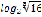 kiszámolásához alkalmazható képlet:=LOG(HATVÁNY(16;1/3);2)Logikai függvényekA logikai függvényeket a Képletek szalag Függvénytár mezőjében találjuk. Logikai kifejezések kiértékelésénél használható összehasonlító operátorokról már az előzőekben volt szó. Ebben a részben az alapvető logikai függvényekről lesz szó.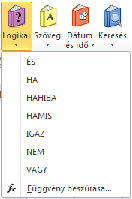 7.16. ábra. Logikai függvényekHAMIS()A HAMIS logikai értéket adja eredményül. A függvény alkalmazása helyett egyszerűen beírhatjuk a HAMIS szót.IGAZ()Az IGAZ logikai értéket adja eredményül. Az IGAZ logikai érték a függvény használata nélkül is bevihető a cellákba és képletekbe, egyszerűen az IGAZ érték beírásával.ÉS(logikai1;logikai2;...)IGAZ értéket ad vissza, ha az összes argumentuma IGAZ; HAMIS értéket ad vissza, ha egy vagy több argumentuma HAMIS.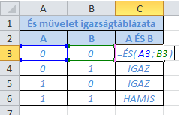 7.17. ábra. És művelet igazságtáblázataVAGY(logikai1;logikai2;...)Az IGAZ értéket adja eredményül, ha legalább egy argumentumának értéke IGAZ; a visszatérési érték HAMIS, ha az összes argumentum értéke HAMIS.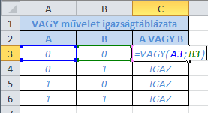 7.18. ábra. Vagy művelet igazságtáblázataXVAGY(logikai1, logikai2, …)Az argumentumokból az XVAGY művelettel képzett kifejezés eredményét adja vissza. Azaz IGAZ értéket adja eredményül, ha pontosan egy argumentumának értéke IGAZ; a visszatérési érték HAMIS az összes többi esetben.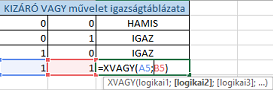 7.19. ábra. Kizáró vagy művelet igazságtáblázataNEM(logikai)Az argumentum értékének ellentettjét adja eredményül. A NEM függvényt akkor használjuk, amikor biztosítani szeretnénk, hogy egy érték egy megadott értékkel ne egyezzen meg.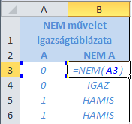 7.20. ábra. Nem művelet igazságtáblázataDe Morgan-azonosságokAz azonosságok a halmazelmélet matematikai logika, illetve a matematikai logika két alapvető tételét fogalmazzák meg. A De Morgan-féle azonosságok felírására a matematikában számos különböző jelölés használatos.Halmazelmélet formalizmusával leírva: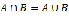 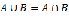 ahol A az A komplementerhalmaza,  jelöli két halmaz metszetét és  jelöli két halmaz unióját.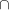 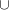 Ítéletkalkulus formalizmusával leírva: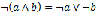 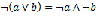 A De Morgan-azonosságokat logikai formulákat a következőképpen is leírhatjuk:NEM(a ÉS b) = (NEM a) VAGY (NEM b)NEM(a VAGY b) = (NEM a) ÉS (NEM b)Ez utóbbi leírás hasonlít legjobban az Excel formalizmusához.7.21. példaEbben a példában a De Morgan azonosságokat vizsgáljuk az Excel logikai függvényei segítségével.A NEM(A VAGY B) illetve a NEM A ÉS NEM B kifejezések Excel-beli megfelelői:=NEM(VAGY(A3;B3))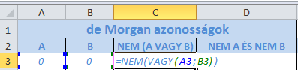 7.21. ábra. a, De Morgan azonosságokilletve=ÉS(NEM(A3);NEM(B3))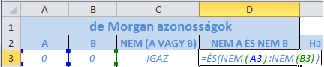 7.22. ábra. b, De Morgan azonosságokHA(logikai vizsgálat;érték ha igaz;érték ha hamis)A HA függvény feltételes vizsgálatok elvégzésére használható értékeken és képleteken. Ha a logikai feltétel által szolgáltatott érték IGAZ, akkor a kiértékelést az igaz ágon folytatjuk, különben a Hamis ágon.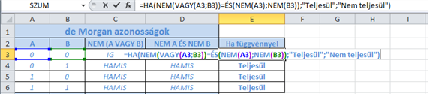 7.23. ábra. c, De Morgan azonosságok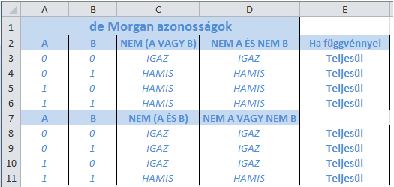 7.24. ábra. d, De Morgan azonosságokA Képletek mutatása funkció Képletek Szalag Képletvizsgálat mezőjében a Képletek ikonra kattintva, az eredmények helyett minden cellában a képletet jeleníti meg.13. 7.3.4 HivatkozásokA képletekben számokon, műveleti jeleken és függvényeken kívül cellahivatkozások is szerepelnek. Függetlenül a cella aktuális értékétől, mindig a cellában tárolt adatra hivatkozunk. Ezt mint a táblázatkezelő programok egyik legnagyobb előnyét tartjuk számon.Relatív hivatkozásA hivatkozásainkat legtöbbször relatív módon adjuk meg. Mit is jelent ez?Relatív címzés esetében a táblázatkezelő a hivatkozott celláról nem azt jegyzi meg, hogy melyik oszlop hányadik sorában található, hanem azt, milyen irányba és hány cellányira van attól a cellától, amibe beírtuk. Ezzel válik lehetővé, hogy a cella másolásakor a formula az ugyanolyan irányban és távolságra lévő cella tartalmával hajtsa végre az előírt műveletet. A megértéshez tekintsük meg a következő példát:7.22. példaÍrjuk fel az alábbi sorozatok első 5 tagját: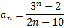 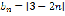 Az A oszlopot töltsük fel egytől ötig.A B2-es cellába a következő képletet: =(3ˆA2-2)/(2*A2-10)Ezek után a B2-es cella tartalmát másoljuk át B3-tól a B5-ös cellákba, ekkorB3: =(3ˆA3-2)/(2*A2-10)B4: =(3ˆA4-2)/(2*A4-10)...lesz.Mint látható, az összes sorban automatikusan kiszámításra került.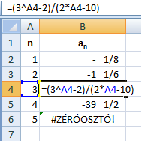 7.25. ábra. Relatív hivatkozásAbszolút hivatkozásGyakran szükséges egy adott képletben megkövetelnünk azt, hogy a cella másolásakor is tartsa meg a címét, ebben az esetben abszolút cellahivatkozásról beszélünk. Ha egy cella címére szeretnénk hivatkozni, akkor az oszlopazonosító és a sorazonosító elé egy "$" jelet kell beírnunk. A "$" jeleket az F4 funkcióbillentyű egyszeri lenyomásával is bevihetjük.Egy repülőgép sebessége 3800 km/h. Mennyi idő alatt tesz meg 60, 100, 350, 800 km távolságot?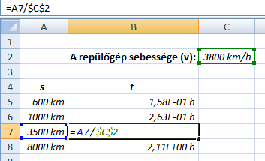 7.26. ábra. Abszolút hivatkozásMegoldás során figyelnünk kell arra, hogy a repülőgép sebessége egyszer, a C2-es cellában van tárolva, ezért a B5-ös cellába beírt képlet a következőképpen alakul: =A5/$C$2. A képlet másolásakor az A5-ös cella értéke mindig az aktuális A oszlopbeli értéket veszi fel, míg a $C$2 változatlan marad. Abban az esetben, ha egy másik repülőgép esetében is szeretnénk számolni ezeket az értékeket, csak a C2-es cella tartalmát kell módosítanunk, egyéb változtatásokat nem kell végeznünk a táblázatban.Vegyes hivatkozásAmennyiben az F4 es funkcióbillentyűt többször is lenyomtuk, akkor már megfigyelhettük, hogy nem csak relatív és abszolút hivatkozásról beszélhetünk.Ha a cellakoordináták egyikét abszolút, a másikat relatív címzéssel adjuk meg, akkor ezt a címzési módot vegyes hivatkozásnak nevezzük. Ilyenkor a sort vagy az oszlopot rögzítjük, a többit hagyjuk relatív módon változtatni.7.22. példaEgy klasszikus példa a vegyes hivatkozás alkalmazására a szorzótábla. Készítsünk egy 10 x 10-es szorzótáblát. Az A oszlopot és az 1. sort töltsük fel egytől tízig az ábra alapján.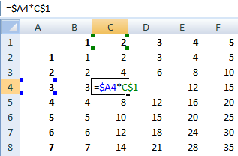 7.27. ábra. Vegyes hivatkozásA B2-es cellába írjuk be a következő képletet: =$A2*B$1A képletbe írt $A2 azt jelenti, hogy a képletet bárhová is másoljuk be, az adatot mindig az A oszlopból veszi, a B$1 pedig azt, hogy a másik adatot mindig az első sorból. Így az átmásolt cellákba a fejlécként beírt számok szorzata kerül.S1O1 Speciális hivatkozási stílusSpeciális hivatkozásokat ritkán használunk, szinte csak makróknál. Használat előtt engedélyeznünk kell, amit megtehetünk a Képletekkel végzett munka részben. Ezzel a beállítással lehetőségünk nyílik arra, hogy az oszlopok nevei és sorok sorszámai helyett egyszerűbben, számokkal jelöljük az oszlopokat és a sorokat.14. 7.3.5 OperátorokAz Excelben használható az operátorokat négy különböző csoportba sorolhatjuk (aritmetikai, összehasonlító, szövegösszefűző és referencia).Aritmetikai operátorokMatematikai alapműveleteket hajtanak végre.Összehasonlító operátorokKét értéket hasonlítanak össze.Szövegösszefűző operátorKét vagy több szöveges értékből egyetlen, egyesített szöveges értéket állít elő.HivatkozásokOperátorok precedencia sorrendjeAsszociativitásAz Excel az azonos precedencia szinten lévő műveleteket balról jobbra haladva hajtja végre. Amennyiben ettől a kiértékelési sorrendtől el szeretnénk térni, zárójeleket kell használnunk. Az Excel először a zárójelbe tett kifejezéseket értékeli ki, és a további számításokhoz ezek eredményét használja.15. 7.3.6 KépletkiértékelőA képletkiértékelő egy könnyen és jól használható segédeszköz kifejezések kiértékeléséhez. A képletkiértékelő a Képletek szalag Képletvizsgálat mezőjében található.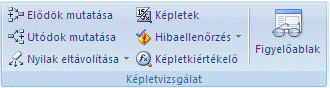 7.28. ábra. Képletvizsgálat7.25. példa=HA(ÉS(NEM(A5);B5)=VAGY(NEM(A5); XVAGY(A5;B5));IGAZ;HAMIS)1. lépés=HA(ÉS(NEM(A5);B5) = VAGY(NEM(A5);XVAGY(A5;B5));IGAZ;HAMIS)=HA(ÉS(NEM;B5) = VAGY(NEM(A5);XVAGY(A5;B5));IGAZ;HAMIS)2. lépés=HA(ÉS(HAMIS;B5) = VAGY(NEM(A5);XVAGY(A5;B5));IGAZ;HAMIS)=HA(HAMIS = VAGY(NEM(A5);XVAGY(A5;B5));IGAZ;HAMIS)3. lépés=HA(HAMIS = VAGY(NEM(A5);XVAGY(A5;B5));IGAZ;HAMIS)=HA(HAMIS = VAGY(NEM(IGAZ);XVAGY(A5;B5));IGAZ;HAMIS)4. lépés=HA(HAMIS = VAGY(HAMIS;XVAGY(A5;B5));IGAZ;HAMIS)=HA(HAMIS = VAGY(HAMIS;HAMIS);IGAZ;HAMIS)5. lépés=HA(HAMIS = VAGY(HAMIS;HAMIS);IGAZ;HAMIS)=HA(HAMIS =HAMIS;IGAZ;HAMIS)6. lépés=HA(HAMIS =HAMIS;IGAZ;HAMIS)=HA(IGAZ;IGAZ;HAMIS)7. lépés=HA(IGAZ;IGAZ;HAMIS)IGAZ16. 7.3.7 Képleteink hatékony kihasználásaA képleteink hatékony kihasználása érdekében három fontos funkcióval kell megismerkednünkSzámítás: Számítások során alkalmazott képletek és függvények paraméterei lehetnek állandóak, de mutathatnak változó cellatartalmakra is. Alapértelmezés szerint az Excel csak azon képletek kiértékelését végzi el újra, amelyek alapjául szolgáló cellatartalmak módosultak. Nagyobb számításigényű számítások esetében ezt a funkciót kikapcsolhatjuk. Ezek után csak az F9 billentyű lenyomásával, vagy a Képletek szalag Számítás csoportjában lévő számológépre kattintva értékeli ki újra a képleteket.Pontosság: Az Excel pontosságáról már az előzőekben volt szó, mint ismeretes, 15 számjegy pontossággal végzi el a számításokat.Közelítés: Közelítéssel tulajdonképpen az aktuális munkafüzet ismételt újraszámításának számát adhatjuk meg. Azt az esetet, amikor egy képletben közvetlenül vagy közvetve hivatkozunk a képlet eredményét számító cellára, körkörös hivatkozásnak nevezzük. Ebben az esetben az eredményt az Excel nem tudja automatikusan kiszámítani, de manuálisan beállíthatjuk az ilyen jellegű számítások esetében a közelítések maximális számát illetve az elfogadható változás mértékét.17. 7.3.8 Hibaértékek képleteknélElőfordulhat, hogy képleteink értékeit az Excel nem tudja kiszámolni. Tipikus példa erre a nullával való osztás, amely matematikailag nincs értelmezve. Ha a program az eredményt nem tudja kiszámolni, akkor minden esetben (#)  kettős kereszttel kezdődő hibaüzenetet ad. A szöveges hibaüzenetek, amelyek mindig csupa nagybetűvel jelennek meg, az alábbi kategóriákba sorolhatóak:#SZÁM! Abban az esetben kapunk ilyen hibaértéket, ha a kapott eredmény túl nagy vagy túl kicsi szám, amit már az Excel nem tud értelmezni.#ÉRTÉK! Ezzel a hibaüzenettel akkor találkozhatunk, amikor egy numerikus számot igénylő művelet esetén szöveges értéket adunk meg vagy szöveges értéket tartalmazó cellára hivatkozunk.#ZÉRÓOSZTÓ! Erről már a bevezetőben volt szó, akkor kapunk ilyen hibaüzenetet, ha a képletben osztóként nullát vagy üres cellára történő hivatkozást adunk meg.Ilyen hibaüzenettel akkor találkozhatunk, ha a beírt képlet érvénytelen cellahivatkozást tartalmaz. Ez leggyakrabban cellák másolásánál, áthelyezésénél, illetve törlésénél fordul elő.9. fejezet - VISUAL BASIC ÉS MAKRÓKA Visual Basic (VB) első verziója 1991-ben jelent meg Microsoft Windows3.0-ás platformon. Egy eseményvezérelt, nem teljesen objektumorientált (hiányzik a polimorfizmus és az öröklődés) programozási nyelv, amely szintaxisát tekintve a BASIC nyelvet veszi alapul. Megjelenését követően hamar nagy népszerűségre tett szert, mivel a fejlesztőknek hatékony és gyors eszközt adott a Windows alkalmazások vizuális fejlesztéséhez. A cég a kezdeti siker hatására a nyelvet folyamatosan bővítette, az "utolsó" verziót (Visual Basic 6.0)1998-ban dobta piacra.A technológia fejlesztések mozgatórugója a VBA (Visual Basic for Application) és a VBScript (Visual Basic Scripting Edition) volt. Előbbi az Office programcsomag makrónyelve, míg utóbbi a Windows operációs rendszer scriptnyelve.A Visual Basic-et 2002-ben felváltotta a Visual Basic .NET. A VB.NET a VB-nek egy teljesen újratervezett, szinte teljesen új változata. A .NET keretrendszerhez szorosan igazodva a VB.NET is teljesen objektumorientált, szembetűnő a hasonlóság a C#-al. Sok kritika érte a nyelvet, mivel alapjaiban változtatták meg, ezért kompatibilitási problémák léptek fel a klasszikus Visual Basic nyelvvel. A probléma orvoslására a Microsoft készített egy konvertálóprogramot, mely program csak a legegyszerűbb projektek esetén működik.Előnye, hogy a széleskörű komponenspalettával már kezdő programozók is használhatják a legbonyolultabb Windows alatti megoldásokat. A Visual Basic legújabb verziója a Visual Basic 2010.A Visual Basic for Applications a Visual Basic egyszerűsített változata, tartalmaz egy integrált fejlesztői környezetet, amely be van építve a legtöbb Microsoft Office alkalmazásba. A nyelvet alapvetően arra tervezték, hogy más alkalmazásokhoz kiegészítő funkcionalitást biztosítson, például makrók rögzítése és futtatása valamint varázslók készítése.VBA fejlesztők számára lehetővé teszi folyamatok automatizálását és DLL-eken keresztül hozzáférést a Win32 és egyéb alacsony szintű funkciókhoz.1. 8.1 MakrókEgy makró nem más, mint műveleteknek rögzített tevékenységsorozatát tartalmazó készlet, melyek Visual Basic nyelven kerülnek tárolásra. A makrók segítséget nyújtanak gyakran végrehajtandó feladatok automatikus végrehajtására, de makrók segítségével pl. az Excel funkcionalitását is szélesíthetjük (saját függvények létrehozása).A makrókat létrehozhatjuk tevékenységsorozatunk rögzítésével vagy megírhatjuk VBA nyelven. Természetesen az előbbi két módszert kombinálva is használhatjuk.2. 8.1.1 Makrók rögzítéseMakrók rögzítésének elindítására vagy a Fejlesztőeszközök szalag Kód mezőjében vagy a Nézet szalag Makró mezőjében vagy a Státuszsoron elhelyezkedő Makró rögzítése ikonra kattintva van lehetőségünk.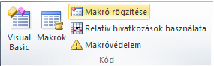 8.1. ábra. Makrók rögzítéseFontos megjegyezni, hogy makró rögzítésekor csak a kiválasztott funkciók kerülnek rögzítésre. Így nem kerül rögzítésre a különböző szalagokon, menükön történő mozgás.8.1. példaMakró rögzítésével készítsünk egy heti határidőnaptárt, amely minden új munkafüzet beszúrásakor lefut és az új munkalapra elkészíti a határidőnaptárt.Rögzítésekor a makró nevét, billentyűparancsát, helyét és leírását adhatjuk meg.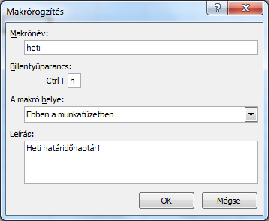 8.2. ábra. MakrórögzítésRögzítés alatt készítsük el az alábbi táblázatot. Az A1-es cellába mindig az aktuális hét sorszámát jelenítsük meg.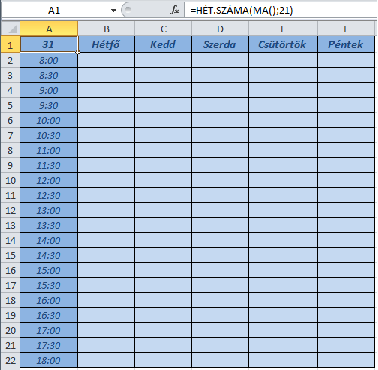 8.3. ábra. Heti naptárMiután a rögzítést befejeztük, indítsuk el a készített makrót! Látható, hogy gond nélkül lefut, és elkészíti a táblázatot. Ezzel a feladat első részét teljesítettük is, viszont van még egy pont, mégpedig, hogy új munkalap megnyitásakor a makró automatikusan induljon el. Ahhoz, hogy ezt elérjük, az elkészített makrónkon módosítanunk kell. A Nézet szalag Makrók mezőjében válasszuk a Makrók megjelenítése menüpontot. A megjelenő Makró párbeszédpanelen az alábbi menüpontok között választhatunk: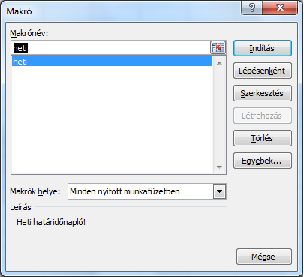 8.4. ábra. Makró párbeszédpanelIndítás: lefuttathatjuk a kiválasztott makrót;Lépésenként: a kiválasztott makrót soronként futtathatjuk le;Szerkesztés: megjeleníthetjük a Visual Basic szerkesztő ablakot, ahol a makrót módosíthatjuk;Létrehozás: új makrót készíthetünk, az új makrónév beírásakor válik aktívvá a Létrehozás gomb, aminek hatására a Visual Basic szerkesztőablak nyílik meg;Törlés: a kiválasztott makrót törölhetjük;Egyebek: korábban már létrehozott makróhoz billentyűkombinációt rendelhetünk és megadhatunk hozzá egy leírást;Mégse: bezárhatjuk a párbeszédpanelt.Amennyiben a Szerkesztés gombra kattintunk, a Visual Basic szerkesztőben megjelenik a makrónk VBA kódja. Váltás szerkesztőnézetbe (Visual Basic Editor-ba) az Alt + F11 billentyűkombinációval is történhet.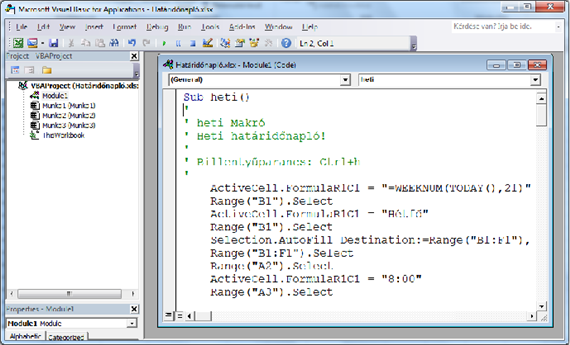 8.5. ábra. VBA EditorA VBA kódról továbbiakban még részletesebben lesz szó, most csak annyi ismeretet közlünk, amennyi a feladat megoldásához szükséges.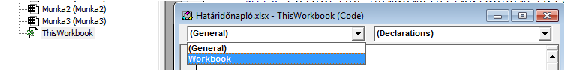 8.6. ábra. ThisWorkbook- Workbook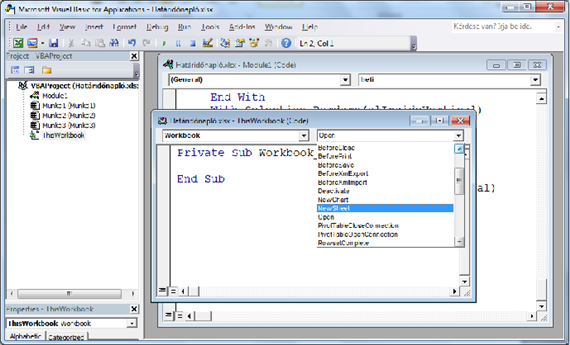 8.7. ábra. a, Newsheet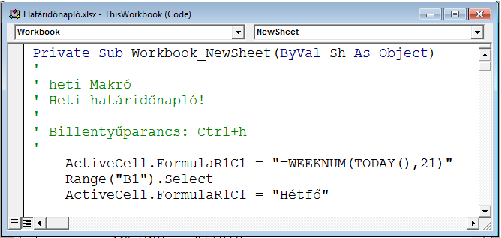 8.8. ábra. b, Newsheet3. 8.2 Visual Basic Editor kezelőfelületeSajnos a Visual Basic kezelőfelülete angol nyelvű magyar nyelvű Office esetén is. A kezelőfelület részei:1. Project ablak:  A projekt ablakban találhatjuk a megnyitott dokumentumaink (Excel esetében munkafüzetek) elemeit. Az elemek tárolása fa szerkezetű. Minden egyes VBA Projekt (munkafüzetnév) egy-egy excel munkafüzetet jelent, amelyen belül megtaláljuk a hozzátartozó munkalapokat és a ThisWorkbook objektumot, ami az egész munkafüzetet együtt jelenti.2. Properties ablak:  A Properties ablakon a kiválasztott objektumok tulajdonságait állíthatjuk be.3. Szövegszerkesztő   (Code)   ablak:  A szövegszerkesztő ablakon belül készíthetjük el a programunk kódját.4. Futtatási   (Intermediate)   ablak:  Az intermediate ablakban a programunk futási eredményeit vizsgálhatjuk meg.5. Watch ablak:  A watch ablakban programunk nyomkövetésére és hibakeresésére van lehetőségünk.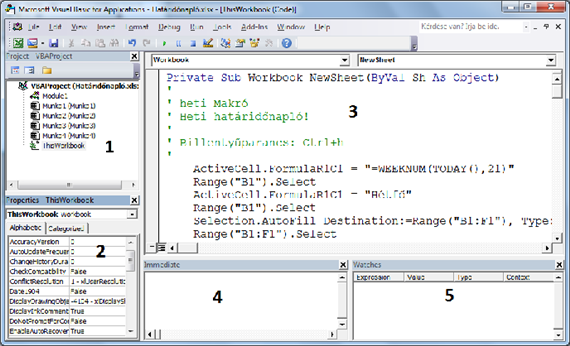 8.9. ábra. Visual Basic for Applications Editor kezelőfelülete4. 8.3 VBA5. 8.3.1 >Láthatósági körökA VBA-ban kétféle érvényességi (láthatósági) kört különböztethetünk meg:eljárásszintűmodulszintűEljárásszintű láthatóság esetében a változót kívülről nem érhetjük el, annak a metódusnak a sajátja, amelyben deklarálva van. A deklarációs kulcsszó a Dim vagy Static. A két deklaráció között a különbség a memóriahasználatnál van, míg Static kulcsszóval deklarált változó értéke az alprogram lefutása után a memóriában marad, addig a Dim kulcsszóval deklarált változó értéke megszűnik.Modulszintű érvényességi kör esetében Private és Protected és Public érvényességi szintű változókat deklarálhatunk. Private esetben a változó csak az őt tartalmazó modulból érhető el, Public esetben pedig bárhonnan.Megjegyzés: A típusok deklarálása sem eljárások, sem függvények esetében nem kötelező, az első értékadás határozza meg a változók típusát.6. 8.3.2 ParaméterátadásParamétereket VBA-ban cím szerint (ByRef) és érték (ByVal) szerint tudunk átadni.Érték szerinti (ByVal) paraméterátadással tudjuk megadni az ún. bemenő paramétereket. A híváskor hely foglalódik le a memóriában a változó számára, ahova a paraméterként kapott értéket bemásolja. Ha a függvény vagy eljárás megváltoztatja ennek értékét, akkor a hívó programba visszatérve ez a megváltoztatott érték elveszik, marad a régi érték. Az eljárás vagy függvény lefutása után a paraméter számára lefoglalt memóriaterületek felszabadulnak.Cím szerinti (ByRef) paraméterátadással tudjuk megadni az ún. kimenő paramétereket. A híváskor a paraméter címe kerül átadásra. A cím alapján a függvény vagy eljárás megváltoztathatja ennek értékét úgy, hogy a hívó programba visszatérve ez a megváltoztatott érték megmarad. Ilyen típusú paraméter az eljárás törzsében, legalább egyszer az értékadó utasítás bal oldalán foglal helyet.Megjegyzés:  Amennyiben elhagyjuk a paraméter típusát, ByRef az alapértelmezés.7. 8.3.3 AlprogramokEljárásMivel a VBA egy objektumorientált nyelv, utasításainkat eljárásokba és függvényekbe szervezhetjük. Minden egyes eljárást a Sub utasítással kell kezdenünk, majd a makró nevét kell megadnunk, és végül zárójelek között a futáshoz szükséges paraméterlistát. Az eljárásokat az End Sub utasítással zárjuk.Eljárások szintaxisa:[Private|Public]Sub < eljárásnév > ([paraméterlista]) [As típus][< deklarációk >]< utasítások >   End SubEljárás hívása:  [Call] < eljárásnév > ([aktuális paraméterlista])8.2. példaCsereSub csere(a As Double, b As Double)  két érték cseréjeDim w As Doublew = b: b = a: a = wEnd SubFüggvényExcelben könnyedén készíthetünk saját függvényeket. Minden egyes függvényt a Function utasítással kell kezdenünk, majd a függvény nevét kell megadnunk, végül zárójelek között a futáshoz szükséges paraméterlistát. A függvényeket az End Function utasítással zárjuk. Minden függvénynek kötelezően tartalmazni kell legalább egy olyan értékadó utasítást, amelynek bal oldalán a függvény neve szerepel.Függvények szintaxisa:[Private|Public] Function < függvénynév > ([paraméterlista])[As típus][< deklarációk >]< utasítások >függvénynév = (legalább egy értékadó utasítás)End FunctionFüggvény hívása:< függvénynév > ([aktuális paraméterlista])8.3. példaFaktoriálisFunction faktorialis(ByVal n As Integer) As IntegerDim i As Integer, s As Integers = 1For i = 1 To ns = s * iNextfaktorialis = sEnd Function8.4. példaKészítsünk egy függvényt és egy eljárást a fajlagos ellenállás kiszámítására.Fajlagos ellenállás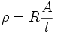 ahol  a fajlagos ellenállás ohmméterben, l a vezető hossza méterben, A a vezető keresztmetszete -ben és R a vezető ellenállása ohmban.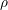 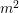 FüggvényA függvény neve: FajlagosBemenő (ByVal érték szerinti) paraméterei:l a vezető hossza,a a vezető keresztmetszete,r a vezető ellenállása.Mivel a függvény a nevében adja vissza az eredményt, azaz a fajlagos ellenállást, a függvény neve típusának meg kell egyeznie az eredmény típusával.A bemenő paraméterek és a fajlagos ellenállás eredménye legyen Double típusú, a függvény deklarációja:Function Fajlagos(ByVal l As Double, ByVal a As Double, ByVal r As Double) As DoubleA függvény törzsében a Fajlagos függvény nevének egyszer az értékadó utasítás bal oldalán kell szerepelni, hogy átvegye az eredmény értékét:Fajlagos = r * a / lA függvény utolsó utasítása az End Function.EljárásAz eljárás neve: FajlagosBemenő (ByVal érték szerinti) paraméterei:l a vezető hossza,a a vezető keresztmetszete,r a vezető ellenállása.Kimenő (ByRef cím szerinti) paramétere:FajlEll fajlagos ellenállás.eljárás deklarációja:Sub Fajlagos(ByVal l As Double, ByVal a As Double, ByVal r As Double, ByRef FajlEll As Double)Az eljárás törzsében a kimenő paraméter az értékadó utasítás bal oldalán átveszi a fajlagos ellenállás értékét:FajlEll = r * a / lAz eljárást az End Sub zárja.8. 8.3.4 Konstansok és VáltozókA konstansok létrehozásával egy nevet rendelhetünk konkrét értékekhez. A konstansok értékét nem lehet megváltoztatni.Konstansok deklarációja[Private | Public] Constnév Astípus = értékA változók olyan programelemek, amelyek a program futása során többször változtathatják értéküket. A deklarációkban megadott típusnak megfelelő értékkészlet halmazból újabb és újabb értéket vehetnek fel. A változók a megadott az alaphalmazból vehetnek fel értékeket.Változók deklarációja{Dim|Public|Private|Protected|Static} vá1tozó1<adattípus>, változó2 As <adattípus >Néhány adattípus:Integer(%)  egész számSingle(!)  lebegőpontos számDouble(#)  duplapontosságú lebegőpontos számDecimal  decimális számString($)  karaktersorozatBoolean  logikai (true, false)Date  dátumVariant  szöveg, szám vagy dátum (automatikus típus)Object  objektum9. 8.3.5 xml:id="x1-870008.3.5" >ElágazásokProgramunk készítése során gyakran előfordul, hogy az utasítások végrehajtását egy feltételhez kötjük. Tehát egy vagy több feltételvizsgálat után döntjük el, hogy mely utasítást vagy utasításokat hajtjuk végre.Elágazás szintaxisa:If  1. feltétel  Then1. utasítások (ha a 1. feltétel igaz)[ElseIf  2. feltétel2. utasítások](amennyiben a 2.feltétel igaz)[Else3.utasítások](minden egyéb esetben)End IfFeltételek összeállításához használhat operátorok:relációs operátorok: < > <= >= < >logikai operátorok:  And, Or, Not, XorÉrtéktől függő elágazásAbban az esetben használhatjuk, amikor egy változó értékétől függően kell különböző utasításokat végrehajtani.Értéktől függő elágazás szintaxisa:Select Case <  kifejezés >[Case  < 1. kifejezés >< 1. utasítások > ][Case  < 2. kifejezés >< 2. utasítások > ]…[Case Else< különben utasítások >]End SelectA Case Else ágban adhatjuk meg azokat az utasításokat, amelyek abban az esetben hajtódnak végre, amikor egyik Case ágnak sem volt lehetősége lefutni.10. 8.3.6 >CiklusokCiklusok használatával ugyanazt az utasítássorozatot többször is megismételtetjük a programmal. A ciklus szervezése szempontjából megkülönböztethetünk elöltesztelő, hátultesztelő és számláló ciklust.Amennyiben előre tudjuk, hogy hányszor szeretnénk futtatni az utasítássorozatot, akkor a számláló ciklust célszerű használnunk.A számláló ciklus szintaxisa:For ciklusváltozó =ettől To eddig [Step +/-lépésköz][utasítások]Next[ciklusváltozó]Amennyiben nem tudjuk előre megmondani, hogy hányszor kell lefuttatnunk az utasítássorozatot, akkor a feltételes ciklusok valamelyikét kell használnunk. Egy feltételes ciklus lehet elől- illetve hátul-tesztelő.Elöltesztelő ciklusnál a feltétel kiértékelése a ciklus elején a Do While kulcsszavak után történik. Elől-tesztelő ciklus esetében a feltétel teljesülése esetén futnak le a ciklusmagban szereplő utasítások.Elöltesztelő ciklusok szintaxisa:Do While feltétel[utasítások]LoopHátultesztelő ciklusnál a feltétel kiértékelése a ciklus végén a Loop Until kulcsszavak után történik. Mindaddig történik az ismétlés, amíg a feltétel hamis. A hátultesztelő ciklus esetében a ciklusmagban lévő utasítások legalább egyszer biztosan lefutnak.Hátultesztelő tesztelő ciklusok szintaxisa:Do[utasítások]Loop Until feltétel11. 8.3.7 TömbökAz eddig megismert változók csak egyetlen értéket voltak képesek tárolni. Mivel Excellel dolgozunk, különösen felmerül az igény arra, hogy egyszerre nagy mennyiségű adatot tudjunk kezelni (egy egész sort vagy oszlopot, esetleg egy tartományt).  A tömb nem más, mint azonos típusú adatok összetartozó sorozata.Tömb deklarálása:{Dim |Public |Private |Protected |Static} tömbnév  [(tömbindex)] [As <adattípus>] [ = kifejezés]Tömb egy elemére az indexének megadásával hivatkozhatunk. Pl. egy x tömb esetében x(2) utasítással a tömb 3. elemére hivatkozhatunk. Az előző példából is látható, hogy a VBA-ban tömbök indexelése 0-tól kezdődik.Dim a(9) As Double Egy 10 elemű Double típusú tömböt hoz létre.Többdimenzs tömbök deklarációja:Dim tömbnév(maxindex1, [maxindex2], ..., [maxindex60])Dim pont(999,999) As Integer Egy Egész típusú elemekből áll kétdimenziós tömböt hoz létre, amely egy 1000 x 1000  es táblázat kezelésére szolgál.Dim abc() Egy dinamikus tömböt hoz létre.Tömbök létrehozására értékadásnál is van lehetőség.honapok= Array(" Január ", " Február ", " Március ", " Április ", " Május ", " Június ", " Július ", " Augusztus "," Szeptember ", " Október ", " November ", " December ")12. 8.3.8 MegjegyzésekMegjegyzéseket a program kódjába a sor elején vagy akár sorban elhelyezett aposztróffal (’) tehetünk. A Visual Basic zöld színnel jelöli a megjegyzéseket. Célszerű minél több megjegyzést elhelyezni a programkódban, hiszen ezzel egyrészt áttekinthetőbbé tehetjük, másrészt megkönnyíthetjük a kód későbbi esetleges újraértelmezését.13. 8.3.9 ÜzenőablakokA program futása során a felhasználóval történő kapcsolattartásnak a legpraktikusabb módja üzenőablakokon keresztül történik.Adatbekérésre az InputBox függvényt, míg üzenetek, válaszok küldésére a MsgBox függvényt használhatjuk.Az InputBox szintaxisa:változó = InputBox("szöveg","címke")A MsgBox szintaxisa:változó = MsgBox ("üzenet", paneltípus)14. 8.3.10 PaneltípusokvbOKOnly  OK gombvbOKCancel Ok és Mégse gombokvbAbortRetryIgnore Leállítás, Ismét és Kihagyás gombokvbYesNoCancel Igen, Nem és Mégse gombokvbYesNo Igen és Nem gombok15. 8.4 Az Excel objektumainak metódusai és tulajdonságaiAz Excel objektumai (munkalap, cella, tartomány, stb…) rendelkeznek tulajdonságokkal és metódusokkal, ezeket úgy tudjuk megadni, hogy az objektumra vonatkozó parancs után ponttal elválasztva írjuk a tulajdonságot, illetve a metódust.TulajdonságAz A1-es cellában félkövér betűstílus beállítása: Cells(1,1).Font.Bold = TrueMetódusAz A1-es cella kijelölése: Cells(1,1).Select16. 8.4.1 Munkalapok, tartományok, cellákTartomány (cella) azonosítására a Cells(sorszám, oszlopszám) vagy a Range (cellaazonosító) parancsokkal van lehetőségünk.Az A9-es cella a Range("A9") formulával azonosíthat. Az A9-es cellát a Cells paranccsal a Cells(9,1) módon tehetjük meg.Aktuális cellára az ActiveCell paranccsal hivatkozhatunk, amennyiben az aktív cellát módosítani szeretnénk Range(cellaazonosító).Select formulát kell használnunk.Range("B10").SelectHa egy egész tartományt szeretnénk kijelölni, akkor azt a Range("A1:B10").Select formulával tehetjük meg. Természetesen az egyes parancsokat egymásba is ágyazhatjuk. Az előző tartománykijelöléssel teljesen ekvivalens a Range(Cells(1,1),Cells(10,2)).Select kifejezés.Teljes sorra vagy oszlopra a Rows(sorazonosító)illetve a Columns (oszlopazonosító) parancsokkal hivatkozhatunk.Sorok és oszlopok átméretezésére is van lehetőségünk. Oszlopok esetében a Columns(oszlopazonosító).ColumnWidth = új_méret illetve sorok esetében a Rows(sorazonosító).RowHeight = új_méret utasításokkal.A B oszlop szélesség értékének 24-re történő beállítása a Columns("B") .ColumnWidth = 24, míg az első három sor magasságának 20-as értékre történő beállítása a Rows(1:3).RowHeight =20 kifejezéssel történhet.A B oszlop kijelölése a Columns(2).Select vagy a Columns("B").Select utasításokkal érhető el. Az A,C,E oszlopokból álló tartományt pedig a Range (Columns(1), Columns("C"), Columns(5) kifejezéssel jelölhetjük ki. Sorok esetében a Rows parancs argumentumába csak sorszámok kerülhetnek. A 4. sort a Rows(4). Select paranccsal tudjuk kijelölni. Egy munkalap összes celláját a Cells.Select paranccsal jelölhetjük ki.Sorok és oszlopok beszúrására is szükségünk lehet. Ilyenkor figyelnünk kell arra, hogy sor beszúrás esetén az aktuális cella fölé, míg oszlop beszúrásakor az aktuális cella elé történik a beszúrás.A C5-ös cella fölé új sor beszúrásához a Range("C5").EntireRow.Insert utasítást, míg a cella elé egy új oszlop beszúrásához a Range("C5").EntireColumn.Insert utasítást használhatjuk.Adott sor illetve oszlop törlésére a Range("cellaazonosító"). EntireRow. Delete illetve a Range("cellaazonosító ").EntireColumn. Delete utasításokat használhatjuk.Más munkalapokon lévő cellára a Range("munkalapnév!cellaazonosító") kifejezéssel tudunk hivatkozni. pl. Range("Munka3!C3")Munkalapokra a Worksheets(munkalap sorszáma vagy neve) paranccsal hivatkozhatunk. A Worksheets(3).Cells(4,1) formulával a harmadik munkalap A4-es cellájára hivatkozhatunk. Természetesen a munkalap nevével is hivatkozhatunk, ebben az esetben a Worksheets("Bevétel").Cells(4,1) kifejezéssel a Bevétel munkalap A4-es cellájára hivatkozhatunk.A makróknál eddig használt hivatkozások mindegyike abszolút, amennyiben relatív hivatkozásra van szükségünk a Selection.Offset(sor, oszlop) formulát kell használnunk. A Selection.Offset(5, 2) paranccsal az 5 sorral lejjebb és 2 oszloppal jobbra lévő cellára hivatkozhatunk.Munkalapot a Sheets("munkalapnév" vagy sorszám).Select utasítással tudunk váltani.Cellának értéket a Value tulajdonsággal lehet adni, mivel azonban ez az alapértelmezett tulajdonság, ezért nem kötelező kiírni. A következő négy értékadás egymással teljesen ekvivalens.Cells(1,1).Value = "Excel 2010"Cells(1,1) = "Excel 2010 "Range("A1") = "Excel 2010 "ActiveCell = "Excel 2010 "Megjegyzés: Abban az esetben, ha  A1 az aktív cella.17. 8.4.2 FormázásokTermészetesen makróból is van lehetőségünk cellaformázások elvégzésére. A formázás gyorsabb és pontosabb lehet, ha makrórögzítéssel végezzük el, és azt követően illesszük a kódba.Formázást a formázandó tartomány előzetes kijelölésével vagy a konkrét tartományhivatkozás megadásával is elvégezhetjük. Első esetben a tartományhivatkozás helyett a Selection utasítást is használhatjuk.Range("A1:B3").Select, majdSelection.Font.Size = 18vagyRange("A1:B3").Font.Size = 18A Font tulajdonsággal a cella betűtípusát módosíthatjuk. Újabb ponttal elválasztva lehet megadni stílust, típust, színt, stb. ….Name = "Betűtípus_neve".Size = betűméret.Bold = True/False.Italic = True/False.Shadow = True/False.Underline = aláhúzástípusAmennyiben több formázást is szeretnénk egyszerre alkalmazni, akkor With és End With utasítások közé kell tenni a formázó sorokat.With Selection.Font.Bold = True.Size = 14End WithA háttérszín beállításához az Interior tulajdonságot használhatjuk.Interior.Color esetében a cella hátterének színét szövegesen vagy színkóddal adhatjuk meg. Szöveges megadás esetében csak angol színelnevezéseket használhatunk úgy, hogy a színek elé kell írni, hogy vb.Cells(1,1).Interior.Color = vbGreenInterior.ColorIndex esetében a cella hátterének színét számmal adhatjuk meg. Cells(1,1).Interior.ColorIndex = 3Cellák tartalmának vízszintes igazításának beállítására a HorizontalAlignment, függőleges igazítására a VerticalAlignment tulajdonságokat használhatjuk.Cells(1,2). HorizontalAlignment = xlCenterCells(1,2).VerticalAlignment = xlCenterA vízszintes igazításnál használható további értékek:xlLeft igazítás balraxlRight igazítás balraxlGeneral igazítás általánosanA függőleges igazításnál használható további értékek:xlTop igazítás felülrexlBottom igazítás alulraSzámformátum beállítására a NumberFormat tulajdonságot használhatjuk.A B1-es cellába három tizedesjegyet tartalmazó számok formátumát aCells(1,2).NumberFormat = "0.000"kifejezéssel állíthatjuk be.Az idézőjelek közé a számformátumnál megismert formátumkódot kell beírnunk.18. 8.4.3 FájlműveletekMakrók segítségével a fájlműveletek is biztonságosan elvégezhetők. Munkalap mentése az ActiveWorkbook.Save, mentés másként az ActiveWorkbook. SaveAs, bezárása az ActiveWorkbook.Close utasítással végezhető.Munkafüzet megnyitása a WorkBooks.Open Filename:= "[elérési_út\] fájlnév" utasítással nyitható meg.WorkBooks.Open Filename:= "C:\excel\makro.xlsx"Munkalap nyomatása az ActiveWindow.SelectedSheets.PrintOut utasítással végezhető el. Amennyiben több példányszámban szeretnénk nyomtatni, meg kell adnunk a másolatok számát is, ezt a Copies:=példányszám utasítással tehetjük meg.ActiveWindow.SelectedSheets.PrintOut Copies:=1019. 8.4.4 Diagramok készítéseMakrók segítségével a könnyedén készíthetünk diagramokat is.8.5. példaKukoricatermelés MagyarországonForrás www.ksh.huVBA kód Sub Diagram()ActiveSheet.Shapes.AddChart.Select  ’aktív munkalap kijelölése grafikon hozzáadásáhozWith ActiveChart.SetSourceData Source:=Range(Cells(3,2), Cells(9,4))  ’adatforrás.ChartType = xlColumnClustered  ’Diagram típusának megadása - oszlopdiagram.SeriesCollection=(1).XValues = ActiveSheet.Range(Cells(3, 1), Cells(9, 1))  ’X tengely értékei.SeriesCollection=(1).Name = ActiveSheet.Cells(2, 2).SeriesCollection=(2).Name = ActiveSheet.Cells(2, 3).SeriesCollection=(3).Name = ActiveSheet.Cells(2, 4).SetElement (msoElementChartTitleAboveChart)  ’A diagram címének elhelyezkedése - címe a grafikon felett legyen.SetElement (msoElementPrimaryCategoryAxisTitleAdjacentToAxis)  ’közel legyen a tengelyhez.SetElement (msoElementPrimaryCategoryAxisTitleHorizontal)  ’ vízszintesen helyezkedjen el.Axes(xlCategory).AxisTitle.Text = "Területi egységek".SetElement (msoElementPrimaryValueAxisTitleHorizontal).Axes(xlValue).AxisTitle.Text = "Tonna".ChartTitle.Text = ActiveSheet.Cells(1, 1)  ’diagram címe.Location Where:=xlLocationAsNewSheet  ’diagram helyeEnd WithEnd Sub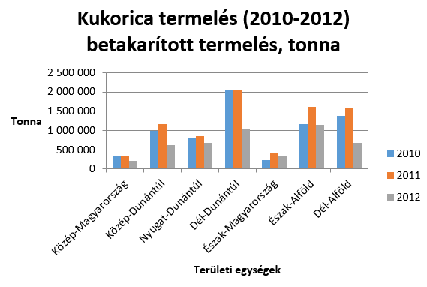 8.10. ábra. Diagram10. fejezet - FÜGGELÉKKód megfejthetősége (félreérthetősége) történelmi példán keresztülkeresztülForrás: Jókai Mór: A magyar nemzet története regényes rajzokban, GertrúdSoha sem tesz annyi kárt egy gyönge népben egy erős zsarnok, mint egy erőteljes népben egy gyönge király.Jeruzsálemi András egész tizenhét évi uralkodása alatt nem tett egyebet a magyar nemzet, mint saját sírját ásta.A király pazar, a nemzet koldus, kívül szükségtelen harc, belül pártháború.Az önakarattalan királyt majd büszke, nagyravágyó nők, majd önző, alacsony lelkű tanácsosok kormányozzák, s ha mindeniktől megszabadult saját önállástalan lelke.Első neje, meráni Gertrud, kit a természet nem királynénak, hanem királynak teremte, de semmi esetre sem a magyar számára: büszkesége, pazarlása s idegen udvara által ellenségévé tette trónjának az ország minden rendjeit.A főpapokat és nemeseket bosszantá, hogy minden rokonát, tanítóját, udvarmesterét, gyóntatóját érseki, báni, főispáni hivatalokba rakta, s a köznép nyögött a vérét sajtoló adó terhe alatt.A magyar zúgolódva látta magát mindenében megraboltatni: hivatalaiban, rangbüszkeségében, vagyonában és életében, csak egy csepp kelle még a bosszú poharához, hogy kicsorduljon.E csepp volt a női erény könnye.Ami a Tarquiniusokat megbuktatá, az lőn Gertrudnak veszte is.Az akkori nádor Bór Benkének, kit ismertebb néven Bánk bánnak neveznek, csudaszép neje volt a királyné udvarában, ki iránt Ottó, Gertrud testvére, tiltott szerelmet kezde érzeni.A szép nő szebb volt erényei miatt. A magyar nők egyik főtulajdona volt eleitől fogva a hűség, szűziesség, és itt a választás nem volt nehéz a délceg, daliás nádor s az idétlen meráni herceg között.Ottót Németországból az igazság keze üldözé nénje udvarába. Fülöp király orgyilkosai közt őt is megismerék. S aki értett az orgyilokhoz, értett a méregkeveréshez is. Egy este, midőn a királynéval s a szép Melindával együtt vacsorált, a nádor nejének poharába szerelemitalt vegyíte, s a királyné saját szobájában egyedül hagyta a herceget Melindával.A nádor, ki éppen akkor tért vissza ítéletosztó körútjából, a kétségbeesés könnyei közt, félőrülten találta hitvesét, s míg szemei kiolvasták e könnyekből a helyrehozásra nem, csak megtorlásra váró eseményt, nejének rokonai, Mikhál, Simon és Petur bánok ujjal mutattak a bosszú tárgyára.Ez Gertrud volt.Rég el volt határozva a királyné halála az összeesküvők által az általuk felszólított esztergomi érsek, János, kérdésükre e dodonai kétértelműségű feleletet adta:Reginam occidere nolite timere bonum est; si omnes consentiunt ego non contradico.Melyet a különböző megszakítás szerint így is lehet érteni:A királynét megölni nem kell félnetek jó lesz; ha mindenki beleegyez én nem ellenzem.De emígy is lehet magyarázni:A királynét megölni nem kell félnetek jó lesz; ha mindenki beleegyez, én nem ellenzem.De a megsértett férj bosszúja nem kérd és nem hallgat meg tanácsot. Midőn a király éppen Halicsban volt hadat viselni s országát azalatt Bánk bánra bízta, ez a királynét saját palotájában meggyilkolá. Ottó megmenekült, meggyilkolt testvére kincseit is magával elrabolva. A visszatérő király az összeesküvőket családostul kiirtatá; egyedül Bánkot, neje gyilkosát nem volt bátorsága megöletni. Érzé: hogy a meggyalázott nő miatti keserv nagyobb, mint a megölt miatti. (Bánk bán történetét örökíté meg Katona József hasonló című drámájában, mely elsőrendű remekműve a magyar irodalomnak.)BibliográfiaRichard B. Wells: Applied Coding and Information Theory for Engineers, Prentice Hall, 1999 1999Linder Tamás, Lugosi Gábor: Bevezetés az információelméletbe, Műegyetemi Kiadó. 1997, jegyzetszám: 51445. Precízebb matematikai alapok. 1997Steven Roman: Introduction to Coding and Information Theory, Springer, 1997. Kiegészítő anyag. 1997Perge Imre: Bevezetés az informatikába, Eszterházy Károly Főiskola jegyzete, 1993. 1993Vassányi István: Információelmélet, Kivonatos jegyzet, Pannon Egyetem, 2002-2005. 2002-2005Tanenbaum, A.S. and Woodhull, A.S.: Operating Systems: Design and Implementation; Pearson Education International, 2009. 2009Roger Seeck: BinaryEssence, 2012. 2012Frigg, R. and Werndl, C. "Entropy A Guide for the Perplexed". In Probabilities in Physics; Beisbart C. and Hartmann, S. Eds; Oxford University Press, Oxford, 2010. 2010Rich Baldwin: Classical Information Theory (Shannon) Talk Origins Archive 2005Shannon, Claude E. (July/October 1948). "A Mathematical Theory of Communication". Bell System Technical Journal 27 (3): 379 8211;423 1948Kovács Emőd: A magyarországi informatikus BSc programmok az ACM 2005-ös informatikai oktatási programjai tükrében, AgriaMedia konferencia kötet, 196-205 o., 2006. 2006Biró Csaba, Kovács Emőd: Alkalmazói ismeretek,EKF-TTK, 2011. 2011Perge Imre: A számítástechnika alkalmazása I. EKF Líceum Kiadó, 2000. 2000Bártfai Barnabás: Microsoft Office 2010 BBS-INFO Kiadó, 2011 ISBN 978-963-9425-72-9 2011Péterfy Kristóf: Táblázatkezelés EXCEL 2002 Kossuth Kiadó, 2003 ISBN 9789630944144 2003Bártfai Barnabás: Makróhasználat Excelben BBS-INFO Kiadó, 2010 ISBN 978-963-9425-40-8 2010Reményi Zoltán-Siegler Gábor-Szalayné Tahy Tünde: Érettségire felkészítő feladatgyűjtemény Nemzeti Tankönyvkiadó, 2004 ISBN 963 19 54 07 2 2004Holczer-Farkas-Takács: Windows és Office feladatgyűjtemény Jedlik Oktatási Stúdió, 2005 ISBN 963 86514 7 4 2005Somogyi Edit: Gazdasági számítások Excel 2007-ben Jedlik Oktatási Stúdió, 2008 ISBN 978 963 87629 5 5 2008Benkő Tiborné -Tóth Bertalan: Együtt könnyebb a programozás C# Computerbooks, 2008 ISBN: 9789636183578 2008Illés Zoltán: Programozás C# nyelven, Jedlik Oktatási Stúdió, 2005. ISBN: 963 86514 1 5 2005TERMÉSZETTUDOMÁNYOK ={…,fizika, kémia, biológia, ...}TÁRSADALOMTUDOMÁNYOK ={…,történelem,irodalom ...}ÁLTALÁNOS TUDOMÁNYOK ={…,matematika, kibernetika, ...}ÁLTALÁNOSTUDOMÁNYOK ={…,matematika, számítástechnika, kibernetika, ...}Legjelentősebb szakmai szervezetekWebcímAssociation for Information Systems, AIShttp://start.aisnet.orgIEEE-CSwww.computer.orgAssociation for Machinery, ACMwww.acm.orgAssociation for IT Professionals, ACMwww.aitp.org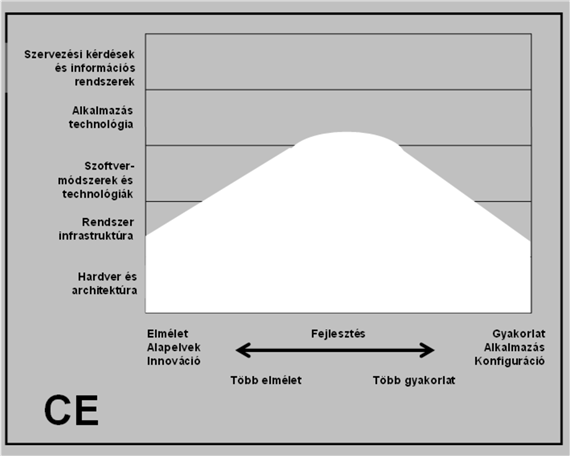 A Computer Engineering számítógépek és számítógépeken alapuló rendszerek tervezésével és fejlesztésével foglalkozik. A képzésben mind a hardver, mind a szoftver, mind pedig a kettő egymásra tett hatása jelentős. A képzési programokban erős súllyal jelennek meg a villamosmérnöki és matematikai ismeretek, illetve ezek informatikai alkalmazása. A Computer Engineering hallgatók tanulnak a digitális hardver rendszerek tervezéséről, beleértve a számítógépet, a kommunikációs rendszereket és eszközöket, és minden olyan eszközt, amely tartalmaz számítógépet. Tanulnak szoftverfejlesztést is, elsősorban a digitális eszközökre, s nem a felhasználókra koncentrálva (beágyazott szoftverek). A tananyagban a hangsúly a szoftver helyett a hardverre van inkább helyezve nagyon erős mérnöki aspektussal.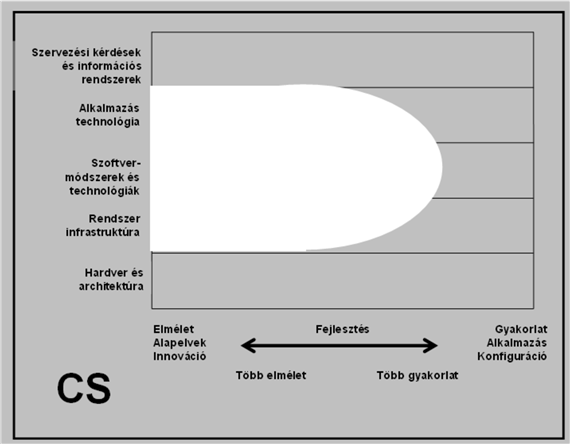 A Computer Science magában foglalja a szoftvertervezést és implementációt, az informatikai problémák eredményes és hatékony algoritmikus megoldási módszereit, valamint a számítógépek új felhasználási útjainak keresését. Ez a leginkább általános tudást adó képzési program, szemben a többi, speciális képességeket kívánó diszciplínával.Három fő terület:Hatékony módszerek keresése számítási problémák megoldására.A számítógéphasználat új területeinek a tervezése, keresése.Szoftverek tervezése és megvalósítása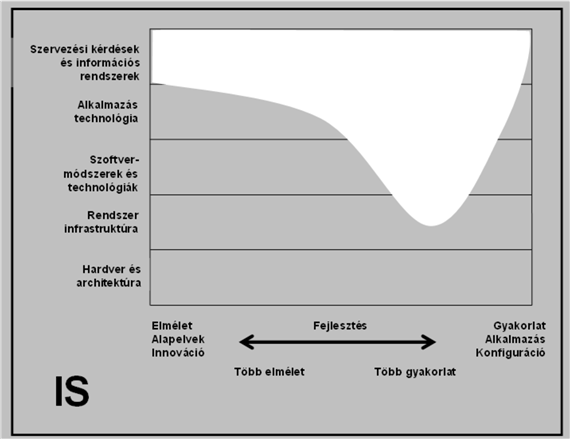 Az Information Systems fő célja az információtechnológia és az üzleti folyamatok megfelelő szintű integrálása. A hangsúly meghatározóan az információn van, ezért az IS tanulmányokban az informatikai tárgyak mellett jelentős a gazdasági tárgyak súlya.Gazdasági problémák felismerése, az informatikai támogatás és/vagy fejlesztés kezdeményezése, szükség szerint végrehajtása az üzleti területtel és egyéb informatikai szakemberekkel együttműködve, felhasználva a modellezési és fejlesztési eszközöket. Informatikai rendszerek és a szervezet menedzselése, kisebb fejlesztési és üzemeltetési projektek tervezése és irányítása, együttműködés informatikai feladatok outsourcing megoldásaiban.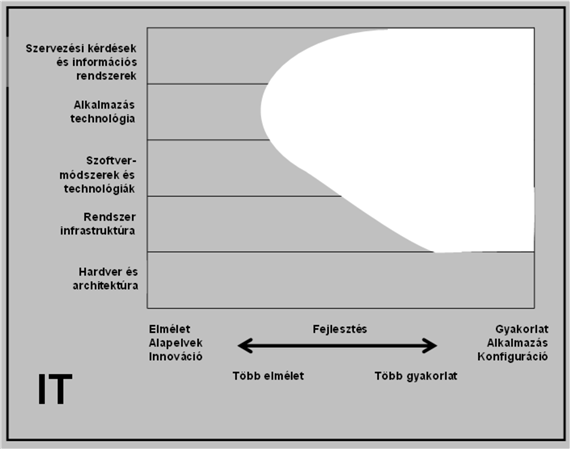 Az Information Technology az Information System-mel szemben sokkal inkább a technológiára koncentrál, ezért e terület technológusainak feladata megbízható informatikai háttér rendelkezésre állásának biztosítása, karbantartási, upgrade, installálási, adminisztrátori feladatok ellátása.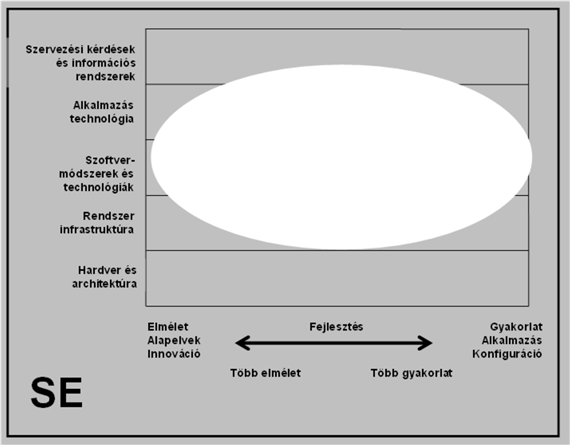 A Software Engineering a megbízható, hatékony, nagy és költséges szoftverek, szoftverrendszerek tervezésével, fejlesztésével és működtetésével foglalkozik. Közel áll a Computer Science-hez, de kevésbé általános tudást nyújt. Mérnöki szemlélettel szigorúan és gyakorlati nézőpontból tekintenek a szoftver megbízhatóságára és karbantarthatóságára. Úgy koncentrálnak a fejlesztési technikákra, hogy elkerüljék a költséges és veszélyes szituációkat, amelyek egy szoftver életciklusa során bekövetkezhetnek.99999911110,01+ 1011,10111100101,01+ 111111101,1111110,01-10001,10100111,1000- 10111,1111ABBA+ EDDAABC,DE+ 123,AABB,BB+ CCC,CCAAA,AA- A,AB2DB,28+ 17D,602DB,28- 17D,601000,10-111,11PrefixumJel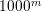 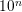 Decimális értékangol névmagyar névyottaY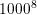 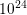 1 000 000 000 000 000 000 000 000septillionkvadrilliózettaZ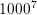 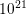 1 000 000 000 000 000 000 000sextilliontrilliárdexaE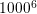 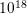 1 000 000 000 000 000 000quintilliontrilliópetaP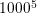 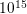 1 000 000 000 000 000quadrillionbilliárdteraT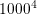 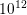 1 000 000 000 000trillionbilliógigaG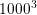 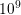 1 000 000 000billionmilliárdmegaM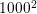 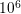 1 000 000millionmilliókilok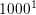 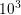 1 000thousandezerhectoh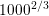 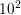 100hundredszázdecada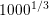 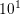 10tentíz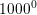 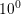 1oneegydecid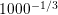 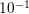 0.1tenthtizedcentic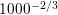 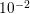 0.01hundredthszázadmillim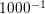 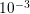 0.001thousandthezredmicro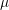 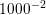 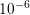 0.000 001millionthmilliomodnanon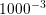 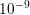 0.000 000 001billionthmilliárdodpicop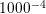 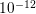 0.000 000 000 001trillionthbilliomodfemtof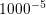 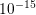 0.000 000 000 000 001quadrillionthbilliárdodattoa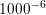 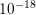 0.000 000 000 000 000 001quintillionthtrilliomodzeptoz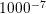 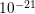 0.000 000 000 000 000 000 001sextillionthtrilliárdodyoctoy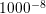 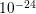 0.000 000 000 000 000 000 000 001septillionthkvadrilliomodK1 esetén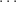 10010001101110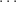 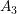 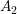 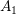 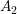 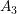 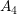 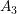 K2 esetén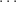 10010001101110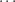 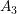 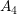 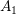 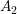 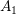 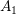 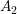 K3 esetén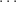 10010001101110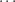 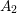 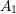 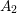 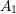 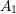 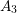 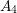 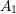 KódNÉVSZÜL. IDŐLAKHELYÁTLAGELT. F.100Ács Ferenc1969.01.22Eger4,1tanár101Balla Béla1969.05.07Maklár3,5szabó102Csende Károly1968.11.12Eger3,5eladó00 0 0 0 0 0 01 0 1 1 0 1 1 1TípusÉrtékkészletMéretsbyte-128...127Signed 8 -bitbyte0...255Unsigned 8-bitcharU+0000…U+ffffUnicode 16-bitshort-32 768 ... 32 767Signed 16-bitushort0 … 65 535Unsigned 16 bitint-2147483648 … 2147 483 674Signed 32-bituint0 … 4294967 295Unsigned 32-bitlong-9 223372 036 854 775 808 …9 223372 036 854 775 807Signed 64-bitulong0… 18 446 744 073 709 551 615Unsigned 64-bitNévIsmert neveAlapSzámjegyekk min.k max.Dec. jegyek számDec. k max.binary16Feles pontosság210+1-14+153,314,51binary32Egyszeres pontosság223+1-126+1277,2238,23binary64Dupla pontosság252+1-1022+102315,95307,95binary128Négyszeres pontosság2112+1-16382+1638334,024931,77decimal32107-95+96796decimal641016-383+38416348decimal1281034-6143+6143346144PontosságElőjelKarakterisztikaMantisszaegyszeres (32 bit)1 bit8 bit23 bitdupla (64 bit)1 bit11 bit52 bitnégyszeres (128 bit)1 bit15 bit112 bit01000010000110010010100011110101ElőjelEltolt karakterisztikaMantissza01000010000110010010100011110101421928F511000001011010100000000000000000ElőjelEltolt karakterisztikaMantissza11000001011010100000000000000000MegnevezésElőjelKitevőrészMantisszarészNormalizált értéksTetszőleges kitevőTetszőleges számértékDenormalizált értéks000x000Nem nulla számértékNullas000x0000Negatív végtelen1111x1110Pozitív végtelen0111x1110Jelző 'nem szám'x111x111Nem nulla számértékEgyszerű 'nem szám'x111x111Nem nulla számérték1,00100101001001000000000+0,000000000001100000000001,00100101001111000000000Az összeg:01000101000100101001111000000000A szorzat:110000110010101011000000000000000123456789DEC48495051525354555657HEX303132333435363738390123456789DEC240241242243244245246247248249HEXF0F1F2F3F4F5F6F7F8F92B+ / D-3i...3i0010101111010011i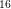 ...0011i2B3330390010 10110011 00110011 00000011 10012D3330390010 11010011 00110011 00000011 10014/6E+ / 0-Fi...Fi0100/0110111000001111i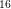 ...1111i4EF5F1F60100 11101111 01011111 00011111 011060F5F1F60110 00001111 01011111 00011111 01103i3i...…3 +7 -i3431380011 01000011 00010011 10003431780011 01000011 00010111 1000FiFi...…C +D -iF4F1C81111 01001111 00011100 1000F4F1D81111 01001111 00011101 1000000001000101001100010000011111010453107D.tagkiválasztó operátor()zárójel operátor[]szögletes zárójelop++utólagos inkrementálásoputólagos dekrementálásnewdinamikus helyfoglalás, objektumok létrehozása, stb.typeoftípus meghatározó operátorcheckedtúlcsordulás ellenőrzésuncheckedtúlcsordulás ellenőrzés mellőzésesizeoftípus méretének lekérdezése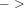 komb. a pointerek hivatkozásának feloldását és tagkiválasztást+változatlanul hagyás jele-kettes komplemens;++opelsődleges inkrementálás- -opelsődleges dekrementálás!xlogikai tagadás˜xbitenkénti tagadás(T)xexplicit típuskonverzió+változatlanul hagyás-logikai tagadás!logikai tagadás˜bitenkénti tagadás*szorzás/osztás%maradékképzésx + yösszeadás; szöveg esetén, azok összefűzésex ykivonásx < < yeltolás balrax < < yeltolás jobbra<kisebb, mint>nagyobb, mint<=kisebb egyenlő>=nagyobb egyenlőx == yegyenlőx != ynem egyenlőx & ybitenkénti és műveletx ˆ ybitenkénti kizáró vagy műveletx |ybitenkénti vagy műveletx && ylogikai és műveletx ||ylogikai vagy művelet műveletx ?? ykiértékeli az y-t ha x nulla, egyébként x=értékadásoperátor=összetett értékadás+=összeadó értékadás;  pl. a += 3;-=kivonó értékadás; pl. a -= 3;*=szorzó értékadás; egyenértékű az a = a * 5;-el/=osztó értékadás;  pl. a /= 2;%=maradék osztó értékadás ;  pl. a %= 3;&=bitenkénti és műveletet végző értékadás;  pl. a &= 3;|=bitenkénti vagy műveletet végző értékadás;  pl. a |= 3;!=bitenkénti nem műveletet végző értékadás< < =bitenkénti balra léptető értékadás> > =bitenkénti jobbra léptető értékadásx ? y : zkiértékeli az y-t , ha x igaz, z-t ha x hamisARITMETIKAI OPERÁTORJelentésePélda+Összeadás2+4-Kivonás, Negáció3-1-1*Szorzás3*2/Osztás1/7%Százalékszámítás20%^Hatványozás3^3ÖSSZEHASONLÍTÓ OPERÁTORJelentésePéldaEgyenlőA1=B2>Nagyobb, mintA1>B2<Kisebb, mintA1<B2>=Nagyobb vagy egyenlő, mintA1>=B2<=Kisebb vagy egyenlő, mintA1<=B2<>Nem egyenlőA1<>B2SZÖVEGES OPERÁTORJelentésePélda&Szöveg konkatenáció”Buda”&”pest”REFERENCIA OPERÁTORJelentésePélda:Tartomány operátorB5:B15,Unió operátorSUM(B5:B15, D5:D15)SzóközMetszet operátorB7:B12 C7:C8OPERÁTORLeírás; szóköz,Hivatkozások operátorai-Negáció, kettes komplemens%Százalékszámítás^Hatványozás*  /Szorzás és osztás+ -Összeadás és kivonás&Szöveg konkatenáció> < >= <= = <>Feltételes operátorokKukorica termelés Magyarországon (2010-2012) betakarított termelés, tonnaTerületi egység201020112012Közép-Magyarország351292353198217607Közép-Dunántúl9989961155604619314Nyugat-Dunántúl805996851923683301Dél-Dunántúl206610620330491038953Észak-Magyarország225 348405554357427Észak-Alföld115668016040401145353Dél-Alföld13806121589075681538